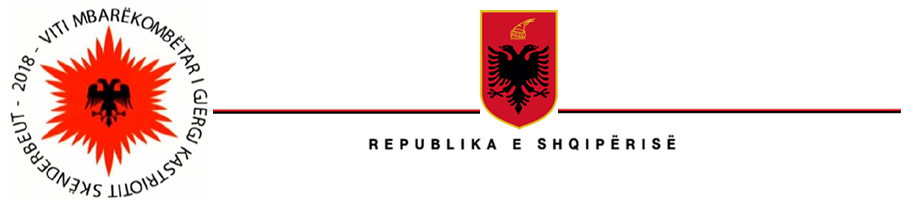 SHKOLLA E MAGJISTRATURËSKËSHILLI DREJTUES                     Nr.______ prot.								      		    Tiranë, më _____________ 2018                 M I R A T O  H E T                   _______________        Prof. dr. Xhezair ZAGANJORIKRYETAR I KËSHILLIT DREJTUESPASQYRA E KURSEVE  PËR VITIN AKADEMIK 2018-2019 D R E J T O R _______________Sokol SADUSHINr.DatatDatatDonatorët Ekspertë,lehtësues,moderatorëKODET/FUSHATKODET/FUSHATVendi i zhvillimitVendi i zhvillimitTETOR 2018TETOR 2018TETOR 2018TETOR 2018TETOR 2018TETOR 2018TETOR 2018TETOR 2018TETOR 20185 tetor 20185 tetor 2018KiE / JUFREXDarian PavliFlutura KusariSfida të zbatimit të standardeve europiane në lirinë e shprehjes në kontekstin shqiptar (konferencë shkencore).Sfida të zbatimit të standardeve europiane në lirinë e shprehjes në kontekstin shqiptar (konferencë shkencore).Hotel MAK Albania TiranëHotel MAK Albania Tiranë8 tetor 20188 tetor 2018KiE / JUFREXDarian PavliKreshnik AjaziJoana QeleshiLiria e shprehjes dhe medias – Standarde të parashikuara në KEDNJ dhe jurisprudencë e GJEDNJ-së dhe aplikimi i tyre në kontekstin shqiptar (trajnim për gjyqtarë/prokurorë).Liria e shprehjes dhe medias – Standarde të parashikuara në KEDNJ dhe jurisprudencë e GJEDNJ-së dhe aplikimi i tyre në kontekstin shqiptar (trajnim për gjyqtarë/prokurorë).FierFier9 tetor 20189 tetor 2018KiE / JUFREXDarian PavliKreshnik AjaziAlbana BoksiLiria e shprehjes dhe medias – Standarde të parashikuara në KEDNJ dhe jurisprudencën e GJEDNJ-së dhe aplikimi i tyre në kontekstin shqiptar (trajnim për gjyqtarë/prokurorë).Liria e shprehjes dhe medias – Standarde të parashikuara në KEDNJ dhe jurisprudencën e GJEDNJ-së dhe aplikimi i tyre në kontekstin shqiptar (trajnim për gjyqtarë/prokurorë).ShkodërShkodër15 tetor 201815 tetor 2018EURALIUS / ShMEkspert:Idlir PeçiModerator Sokol BerberiDashamir KorePër Organizimin dhe Vlerësimin e Aktiviteteve të Mentorimit gjatë Praktikës Profesionale në Vitin e Tretë të Trajnimit Fillestar në Shkollën e Magjistraturës.Për Organizimin dhe Vlerësimin e Aktiviteteve të Mentorimit gjatë Praktikës Profesionale në Vitin e Tretë të Trajnimit Fillestar në Shkollën e Magjistraturës.ShMShM15-16 tetor 201815-16 tetor 2018SIDAEkspertë ndërkombëtarë:Mikael SëahnNicklas EnglundEkspertë Kombëtarë:Joana Qeleshi Elina Kombi (Zgjani)Drejtësia penale për të mitur, fëmijët në konflikt me ligjin.Drejtësia penale për të mitur, fëmijët në konflikt me ligjin.Tirana International HotelTirana International Hotel22 tetor 201822 tetor 2018Ministria e KulturësElira KokonaTomas Dillon – Organizata Boterore e pronesise IntelektualeMinistria e Kultures Sofjan JaupajLedina BeqirajRespektimi i të drejtës së autorit për gjyqtarët, prokurorët dhe avokatët, por dhe institucionet e tjera zbatuese.Respektimi i të drejtës së autorit për gjyqtarët, prokurorët dhe avokatët, por dhe institucionet e tjera zbatuese.TiranëTiranë24-26 tetor 201824-26 tetor 2018USAID / JFA (projekti Drejtësi për të gjithë)Ekspertë USAIDCharles EricksenMetodat e avancuara te trajnimit (Grupi i Punës për Hartimin e Programit të Administrimit të Gjykatës).Metodat e avancuara te trajnimit (Grupi i Punës për Hartimin e Programit të Administrimit të Gjykatës).Hotel Voloreka PogradecHotel Voloreka Pogradec25-26 tetor 201825-26 tetor 2018Fondacioni Zgjidhja e Konflikteve dhe pajtimi i mosmarrëveshjeveEkspertë ndërkombëtarë:Eksperte kombëtare:Nejla Peka (Osmani)Shmangia, drejtësia restauruese dhe ndërmjetësimi për të miturit.Shmangia, drejtësia restauruese dhe ndërmjetësimi për të miturit.Hotel KoçibelliKorçëHotel KoçibelliKorçë26 tetor 201826 tetor 2018KiE / JUFREXEkspert KiE:Darian PavliEkspertw ShM:Daniela Sulaj (Konica)Ndini TavaniInvestigimi i rasteve që lidhen me sigurinë e gazetarëve (workshop tematik për prokurorë përfshirë përfaqësues të ligjit).Investigimi i rasteve që lidhen me sigurinë e gazetarëve (workshop tematik për prokurorë përfshirë përfaqësues të ligjit).TiranëTiranë29-30 tetor 201829-30 tetor 2018SHMEkspertë:Evis Alimehmeti Aida Bushati Lehtësues:Engert PëllumbiProtokolli XVI i Konventës Europiane të të Drejtave të Njeriut, dilemat europiane dhe shqiptare. Kërkesat për interpretim të Gjykatës së Lartë dhe asaj Kushtetuese drejtuar GJEDNJ-së sipas protokollit XVI të KEDNJ-së. Përqasja e protokollit XVI të KEDNJ-së me kërkesat paragjykimore përpara Gjykatës Europiane të Drejtësisë sipas të drejtës së Bashkimit Europian. Modele gjykimi incidental sipas legjislacioneve të vendeve të ndryshme.Protokolli XVI i Konventës Europiane të të Drejtave të Njeriut, dilemat europiane dhe shqiptare. Kërkesat për interpretim të Gjykatës së Lartë dhe asaj Kushtetuese drejtuar GJEDNJ-së sipas protokollit XVI të KEDNJ-së. Përqasja e protokollit XVI të KEDNJ-së me kërkesat paragjykimore përpara Gjykatës Europiane të Drejtësisë sipas të drejtës së Bashkimit Europian. Modele gjykimi incidental sipas legjislacioneve të vendeve të ndryshme.ShMShM29-30 tetor 201829-30 tetor 2018SHMEkspertë:Argita Malltezi Ardjana Shehi (Kalo) Lehtësuese:Teuta Hoxha Legjislacioni “Për tregtarët e shoqëritë tregtare”. Riorganizimi i shoqërive tregtare (bashkimi, ndarja, likuidimi). Kriteret ligjore dhe ato ekonomike që duhen zbatuar nga shoqëritë tregtare: problemet e evidentuara nga praktika gjyqësore.Legjislacioni “Për tregtarët e shoqëritë tregtare”. Riorganizimi i shoqërive tregtare (bashkimi, ndarja, likuidimi). Kriteret ligjore dhe ato ekonomike që duhen zbatuar nga shoqëritë tregtare: problemet e evidentuara nga praktika gjyqësore.ShMShM29-30 tetor 201829-30 tetor 2018SHMEkspertë:Sokol Berberi Arta Vorpsi Lehtësues:Florjan KalajaKontrolli kushtetues incidental; Evoluimi i kontrollit incidental kushtetues; Refleksione procedurale; Parimi i supremacisë, parimi i efektit të drejtpërdrejtë, dhe parimi i kushtetueshmërisë funksionale sipas jurisprudencës së Gjykatës Kushtetuese. Kontrolli kushtetues incidental; Evoluimi i kontrollit incidental kushtetues; Refleksione procedurale; Parimi i supremacisë, parimi i efektit të drejtpërdrejtë, dhe parimi i kushtetueshmërisë funksionale sipas jurisprudencës së Gjykatës Kushtetuese. ShMShM31 tetor 201831 tetor 2018SHMEkspertë:Artan Hajdari Lehtësues:Sonjela VoskopiPërcaktimi i juridiksionit ndërkombëtar sipas Ligjit për të Drejtën Ndërkombëtare private dhe Kodit të Procedurës Civile me risitë e tij.Përcaktimi i juridiksionit ndërkombëtar sipas Ligjit për të Drejtën Ndërkombëtare private dhe Kodit të Procedurës Civile me risitë e tij.ShMShM31 tetor  201831 tetor  2018OSBESandër Simoni; Aurela Anastas; Elizabeta ImerajViktima dhe procesi penal. Ndryshimet dhe shtesat e ligjit nr. 35/2017 dhe standardet ndërkombëtare. Mbrojtja nga riviktimizimi. Probleme të padisë civile në procesin penal. Dëmshpërblimi i viktimave.Viktima dhe procesi penal. Ndryshimet dhe shtesat e ligjit nr. 35/2017 dhe standardet ndërkombëtare. Mbrojtja nga riviktimizimi. Probleme të padisë civile në procesin penal. Dëmshpërblimi i viktimave.Vlorë Vlorë NËNTOR 2018NËNTOR 2018NËNTOR 2018NËNTOR 2018NËNTOR 2018NËNTOR 2018NËNTOR 2018NËNTOR 2018NËNTOR 20181-2 nwntor 20181-2 nwntor 2018OSBE/ADAEkspertw:Vangjel KostaAdmir BelishtaLehtwsues:Ornela NaqellariEfiçenca gjyqësore dhe menaxhimi aktiv i çështjeve me ndryshimet e Kodit të Procedurës Penale dhe Kodit të Procedurës Civile.  Sfidat me të cilat përballen gjyqtarët, prokurorët, mbrojtësit ligjor dhe pjesëmarrësit e tjerë në gjykim përsa i përket efiçencës së proceseve gjyqësore (seminari zhvillohet me pjesëmarrjen e gjyqtarëve, prokurorëve, avokatëve të gjykatave të rretheve gjyqësore dhe të apelit të juridiksionit të apelit Korçë dhe Gjirokastër)Efiçenca gjyqësore dhe menaxhimi aktiv i çështjeve me ndryshimet e Kodit të Procedurës Penale dhe Kodit të Procedurës Civile.  Sfidat me të cilat përballen gjyqtarët, prokurorët, mbrojtësit ligjor dhe pjesëmarrësit e tjerë në gjykim përsa i përket efiçencës së proceseve gjyqësore (seminari zhvillohet me pjesëmarrjen e gjyqtarëve, prokurorëve, avokatëve të gjykatave të rretheve gjyqësore dhe të apelit të juridiksionit të apelit Korçë dhe Gjirokastër)Efiçenca gjyqësore dhe menaxhimi aktiv i çështjeve me ndryshimet e Kodit të Procedurës Penale dhe Kodit të Procedurës Civile.  Sfidat me të cilat përballen gjyqtarët, prokurorët, mbrojtësit ligjor dhe pjesëmarrësit e tjerë në gjykim përsa i përket efiçencës së proceseve gjyqësore (seminari zhvillohet me pjesëmarrjen e gjyqtarëve, prokurorëve, avokatëve të gjykatave të rretheve gjyqësore dhe të apelit të juridiksionit të apelit Korçë dhe Gjirokastër)Hotel Koçibelli Korçw1-2 nëntor 20181-2 nëntor 2018EURALIUS / ShMEkspertw Euralius:Fabian Zhilla Gianluigi PratolaEkspertw ShM:Dita I:Henrik LigoriDita II:Henrik LigoriGurali Brahimllari Mbi disa amandime të ligjit nr. 10192, datë 3.12.2009, “Për parandalimin dhe goditjen e krimit të organizuar, trafikimit, korrupsionit dhe krimeve të tjera nëpërmjet masave parandaluese kundër pasurisë” (Ligji antimafia)Mbi disa amandime të ligjit nr. 10192, datë 3.12.2009, “Për parandalimin dhe goditjen e krimit të organizuar, trafikimit, korrupsionit dhe krimeve të tjera nëpërmjet masave parandaluese kundër pasurisë” (Ligji antimafia)Mbi disa amandime të ligjit nr. 10192, datë 3.12.2009, “Për parandalimin dhe goditjen e krimit të organizuar, trafikimit, korrupsionit dhe krimeve të tjera nëpërmjet masave parandaluese kundër pasurisë” (Ligji antimafia)Tirana International Hotel1-2 nëntor 20181-2 nëntor 2018European Centre / ShMEkspertë:Dita I:Nuala Mole (eksperte ndërkombëtare) Financial Times Innovative Laëyer)Idlir PeçiDita II:Nuala MoleArta MandroJurisprudenca e GJEDNJ-së kundër Shqipërisë (këshilltarët ligjorë ose student viti III TF). Jurisprudenca e GJEDNJ-së kundër Shqipërisë (këshilltarët ligjorë ose student viti III TF). Jurisprudenca e GJEDNJ-së kundër Shqipërisë (këshilltarët ligjorë ose student viti III TF). Xheko Imperial Tiranw 5-6 nëntor 20185-6 nëntor 2018SHMEkspertë:Ilirjana Olldashi Elizabeta ImerajLehtësues:Doloreza Musabelliu Ankimi kundër vendimit të mosfillimit të procedimit penal dhe kundër vendimit të pushimit të çështjes ose akuzës, në rastin e kundërvajtjeve penale. Roli i gjyqtarit të hetimeve paraprake dhe i seancës paraprake dhe problemet e praktikës gjyqësore.Ankimi kundër vendimit të mosfillimit të procedimit penal dhe kundër vendimit të pushimit të çështjes ose akuzës, në rastin e kundërvajtjeve penale. Roli i gjyqtarit të hetimeve paraprake dhe i seancës paraprake dhe problemet e praktikës gjyqësore.Ankimi kundër vendimit të mosfillimit të procedimit penal dhe kundër vendimit të pushimit të çështjes ose akuzës, në rastin e kundërvajtjeve penale. Roli i gjyqtarit të hetimeve paraprake dhe i seancës paraprake dhe problemet e praktikës gjyqësore.ShM5-6 nëntor 20185-6 nëntor 2018SHMEkspertë:Vangjel Kosta Altin Shkurti Lehtësuese:Ornela NaqellariProcedimet në dhomë këshillimi:Procedimet mbi kërkesën e palëve dhe ex officio. Njoftimi i procedimit në dhomë këshillimi i palëve që kanë interes. Revokimi dhe ndryshimi i vendimeve të marra në dhomë këshillimi. Palët e legjitimuara për të kërkuar ndryshimin ose revokimin e vendimeve të marra në dhomë këshillimi. Të drejtat e fituara nga të tretë për shkak të vendimeve të marra në dhomë këshillimi.Procedura e shqyrtimit të padive për shuma të vogla. Risitë e këtij gjykimi. Mënyra e marrjes së provave në paditë me shuma të vogla. Rregullorja e KE-së 861 e vitit 2007, “Për procedimet mbi konfliktet me vlerë të vogël dhe ADR-në hapësirën komunitare”. Gjykimi në Gjykatën e Shkallës së Parë dhe të Apelit në kuadrin e risive të Kodit të Procedurës Civile. •	Bashkimi i çështjeve në një gjykim të vetëm. Kuptimi mbi gjykimin e shkurtuar në çështjet civile; •	Procedura e re e “njoftimit me shpallje publike", “roli i përmbaruesit në procesin e njoftimit në gjykatë” me fokus në nenet 133 deri 144/a të Kodit të Procedurës Civile;•	Vendimet e gjyqtarit gjatë veprimeve paraprake; Seanca përgatitore; Urdhri për caktimin e seancës gjyqësore; Veprimet e pajtimit; Bashkëndërgjyqësia e detyrueshme me fokus në nenet 158/a - 161 të Kodit të Procedurës Civile;Gjykimi i kërkesave për konstatimin e shkeljes së afatit të arsyeshëm, përshpejtimin e procedimit dhe shpërblimin e dëmit me fokus në nenet 399/1 - 399/11 të Kodit të Procedurës Civile dhe nenit 109 të ligjit nr. 38/2017.Procedimet në dhomë këshillimi:Procedimet mbi kërkesën e palëve dhe ex officio. Njoftimi i procedimit në dhomë këshillimi i palëve që kanë interes. Revokimi dhe ndryshimi i vendimeve të marra në dhomë këshillimi. Palët e legjitimuara për të kërkuar ndryshimin ose revokimin e vendimeve të marra në dhomë këshillimi. Të drejtat e fituara nga të tretë për shkak të vendimeve të marra në dhomë këshillimi.Procedura e shqyrtimit të padive për shuma të vogla. Risitë e këtij gjykimi. Mënyra e marrjes së provave në paditë me shuma të vogla. Rregullorja e KE-së 861 e vitit 2007, “Për procedimet mbi konfliktet me vlerë të vogël dhe ADR-në hapësirën komunitare”. Gjykimi në Gjykatën e Shkallës së Parë dhe të Apelit në kuadrin e risive të Kodit të Procedurës Civile. •	Bashkimi i çështjeve në një gjykim të vetëm. Kuptimi mbi gjykimin e shkurtuar në çështjet civile; •	Procedura e re e “njoftimit me shpallje publike", “roli i përmbaruesit në procesin e njoftimit në gjykatë” me fokus në nenet 133 deri 144/a të Kodit të Procedurës Civile;•	Vendimet e gjyqtarit gjatë veprimeve paraprake; Seanca përgatitore; Urdhri për caktimin e seancës gjyqësore; Veprimet e pajtimit; Bashkëndërgjyqësia e detyrueshme me fokus në nenet 158/a - 161 të Kodit të Procedurës Civile;Gjykimi i kërkesave për konstatimin e shkeljes së afatit të arsyeshëm, përshpejtimin e procedimit dhe shpërblimin e dëmit me fokus në nenet 399/1 - 399/11 të Kodit të Procedurës Civile dhe nenit 109 të ligjit nr. 38/2017.Procedimet në dhomë këshillimi:Procedimet mbi kërkesën e palëve dhe ex officio. Njoftimi i procedimit në dhomë këshillimi i palëve që kanë interes. Revokimi dhe ndryshimi i vendimeve të marra në dhomë këshillimi. Palët e legjitimuara për të kërkuar ndryshimin ose revokimin e vendimeve të marra në dhomë këshillimi. Të drejtat e fituara nga të tretë për shkak të vendimeve të marra në dhomë këshillimi.Procedura e shqyrtimit të padive për shuma të vogla. Risitë e këtij gjykimi. Mënyra e marrjes së provave në paditë me shuma të vogla. Rregullorja e KE-së 861 e vitit 2007, “Për procedimet mbi konfliktet me vlerë të vogël dhe ADR-në hapësirën komunitare”. Gjykimi në Gjykatën e Shkallës së Parë dhe të Apelit në kuadrin e risive të Kodit të Procedurës Civile. •	Bashkimi i çështjeve në një gjykim të vetëm. Kuptimi mbi gjykimin e shkurtuar në çështjet civile; •	Procedura e re e “njoftimit me shpallje publike", “roli i përmbaruesit në procesin e njoftimit në gjykatë” me fokus në nenet 133 deri 144/a të Kodit të Procedurës Civile;•	Vendimet e gjyqtarit gjatë veprimeve paraprake; Seanca përgatitore; Urdhri për caktimin e seancës gjyqësore; Veprimet e pajtimit; Bashkëndërgjyqësia e detyrueshme me fokus në nenet 158/a - 161 të Kodit të Procedurës Civile;Gjykimi i kërkesave për konstatimin e shkeljes së afatit të arsyeshëm, përshpejtimin e procedimit dhe shpërblimin e dëmit me fokus në nenet 399/1 - 399/11 të Kodit të Procedurës Civile dhe nenit 109 të ligjit nr. 38/2017.ShM 7-8 nëntor 20187-8 nëntor 2018SHM / KiE Ekspertë:Elsa Dobjani (Toska)Anila KaranxhaLehtësuese:Entela NikajZhvillimi i një procesi gjyqësor dhe procesit të rregullt ligjor brenda një afati të arsyeshëm. •	Kohëzgjatja e paarsyeshme e procedurave të gjykimit dhe të procesit administrativ, si dhe e ekzekutimit të vendimeve;•	Pritshmëritë nga ndryshimet në ligjet materiale dhe procedurale. (procedurat civile dhe penale, ligji për Gjykatën Kushtetuese etj.; Jurisprudenca e Gjykatës Kushtetuese lidhur me afatin e arsyeshëm); •	Kërkimi dhe zbatimi i mjeteve efektive për parandalimin e shkeljeve që lidhen me gjykimin në afat;•	Jurisprudenca e GJEDNJ-së lidhur me afatin e arsyeshëm. •	Standardi i GJEDNJ-së për ekzekutimin e vendimeve dhe kohëzgjatjen e gjykimit. Përshpejtimi në rastet e vonesave dhe ngritja e një mekanizmi efektiv;Gjykimi i kërkesave për konstatimin e shkeljes së afatit të arsyeshëm, përshpejtimin e procedurave dhe shpërblimin e dëmit. Shqyrtimi i shkeljes së afatit të arsyeshëm dhe masa e dëmshpërblimit sipas kritereve të përcaktuara nga jurisprudenca e Gjykatës Europiane të të Drejtave të Njeriut. Zhvillimi i një procesi gjyqësor dhe procesit të rregullt ligjor brenda një afati të arsyeshëm. •	Kohëzgjatja e paarsyeshme e procedurave të gjykimit dhe të procesit administrativ, si dhe e ekzekutimit të vendimeve;•	Pritshmëritë nga ndryshimet në ligjet materiale dhe procedurale. (procedurat civile dhe penale, ligji për Gjykatën Kushtetuese etj.; Jurisprudenca e Gjykatës Kushtetuese lidhur me afatin e arsyeshëm); •	Kërkimi dhe zbatimi i mjeteve efektive për parandalimin e shkeljeve që lidhen me gjykimin në afat;•	Jurisprudenca e GJEDNJ-së lidhur me afatin e arsyeshëm. •	Standardi i GJEDNJ-së për ekzekutimin e vendimeve dhe kohëzgjatjen e gjykimit. Përshpejtimi në rastet e vonesave dhe ngritja e një mekanizmi efektiv;Gjykimi i kërkesave për konstatimin e shkeljes së afatit të arsyeshëm, përshpejtimin e procedurave dhe shpërblimin e dëmit. Shqyrtimi i shkeljes së afatit të arsyeshëm dhe masa e dëmshpërblimit sipas kritereve të përcaktuara nga jurisprudenca e Gjykatës Europiane të të Drejtave të Njeriut. Zhvillimi i një procesi gjyqësor dhe procesit të rregullt ligjor brenda një afati të arsyeshëm. •	Kohëzgjatja e paarsyeshme e procedurave të gjykimit dhe të procesit administrativ, si dhe e ekzekutimit të vendimeve;•	Pritshmëritë nga ndryshimet në ligjet materiale dhe procedurale. (procedurat civile dhe penale, ligji për Gjykatën Kushtetuese etj.; Jurisprudenca e Gjykatës Kushtetuese lidhur me afatin e arsyeshëm); •	Kërkimi dhe zbatimi i mjeteve efektive për parandalimin e shkeljeve që lidhen me gjykimin në afat;•	Jurisprudenca e GJEDNJ-së lidhur me afatin e arsyeshëm. •	Standardi i GJEDNJ-së për ekzekutimin e vendimeve dhe kohëzgjatjen e gjykimit. Përshpejtimi në rastet e vonesave dhe ngritja e një mekanizmi efektiv;Gjykimi i kërkesave për konstatimin e shkeljes së afatit të arsyeshëm, përshpejtimin e procedurave dhe shpërblimin e dëmit. Shqyrtimi i shkeljes së afatit të arsyeshëm dhe masa e dëmshpërblimit sipas kritereve të përcaktuara nga jurisprudenca e Gjykatës Europiane të të Drejtave të Njeriut. Hotel RozafaShkodër 7-8 nëntor 20187-8 nëntor 2018SHMEkspertë:Ardian Dvorani Lindita Sinanaj Lehtësuese:Erajd DobjaniNdërthurja e juridiksionit administrativ me atë civil në rastet e përmbushjes/mospërmbushjes së detyrimeve në një kontratë administrative (sipërmarrje, shitje, koncesioni, qiraje etj.) •	Dallimi i bazës ligjore në gjykimin e çështjeve: i zbatimit të legjislacionit administrativ gjatë fazës dhe procedurave për lidhjen e kontratës nga zbatimi i Kodit Civil gjatë fazës së ekzekutimit të kontratës.Ndërthurja e juridiksionit administrativ me atë civil në rastet e përmbushjes/mospërmbushjes së detyrimeve në një kontratë administrative (sipërmarrje, shitje, koncesioni, qiraje etj.) •	Dallimi i bazës ligjore në gjykimin e çështjeve: i zbatimit të legjislacionit administrativ gjatë fazës dhe procedurave për lidhjen e kontratës nga zbatimi i Kodit Civil gjatë fazës së ekzekutimit të kontratës.Ndërthurja e juridiksionit administrativ me atë civil në rastet e përmbushjes/mospërmbushjes së detyrimeve në një kontratë administrative (sipërmarrje, shitje, koncesioni, qiraje etj.) •	Dallimi i bazës ligjore në gjykimin e çështjeve: i zbatimit të legjislacionit administrativ gjatë fazës dhe procedurave për lidhjen e kontratës nga zbatimi i Kodit Civil gjatë fazës së ekzekutimit të kontratës.ShM7-8 nëntor 20187-8 nëntor 2018Fondacioni Zgjidhja e konflikteve dhe pajtimi mosmarrëveshjeveEkspertë ndërkombëtarë:Ekspert Kombëtar:Elina Kombi Shmangia, drejtësia restauruese dhe ndërmjetësimi për të miturit. Shmangia, drejtësia restauruese dhe ndërmjetësimi për të miturit. Shmangia, drejtësia restauruese dhe ndërmjetësimi për të miturit. Vlorë 9 nëntor 20189 nëntor 2018OSBESandër Simoni; Aurela Anastas; Elizabeta ImerajViktima dhe procesi penal. Ndryshimet dhe shtesat e ligjit nr. 35/2017 dhe standardet ndërkombëtare. Mbrojtja nga riviktimizimi. Probleme të padisë civile në procesin penal. Dëmshpërblimi i viktimave.Viktima dhe procesi penal. Ndryshimet dhe shtesat e ligjit nr. 35/2017 dhe standardet ndërkombëtare. Mbrojtja nga riviktimizimi. Probleme të padisë civile në procesin penal. Dëmshpërblimi i viktimave.Viktima dhe procesi penal. Ndryshimet dhe shtesat e ligjit nr. 35/2017 dhe standardet ndërkombëtare. Mbrojtja nga riviktimizimi. Probleme të padisë civile në procesin penal. Dëmshpërblimi i viktimave.Shkodër 9 nëntor 2018 9 nëntor 2018 KiE / JUFREXEkspert KiE:Darian PavliEkspertw ShM:Asim Vokshi Margarita BuhaliE drejta e marrjes së informacionit – si po zbatohet ligji në praktikë? (workshop tematik për gjyqtarë përfshirë përfaqësues të agjencisë rregullatore të mediave dhe gazetarë me eksperiencë). E drejta e marrjes së informacionit – si po zbatohet ligji në praktikë? (workshop tematik për gjyqtarë përfshirë përfaqësues të agjencisë rregullatore të mediave dhe gazetarë me eksperiencë). E drejta e marrjes së informacionit – si po zbatohet ligji në praktikë? (workshop tematik për gjyqtarë përfshirë përfaqësues të agjencisë rregullatore të mediave dhe gazetarë me eksperiencë). ShM12-13 nëntor 201812-13 nëntor 2018SHMEkspertë:Besnik Muçi Ilirjana Olldashi Lehtësuese:Daniela Sulaj (Konica)Zbatimi i ligjit nr. 10192, datë 3.12.2009, “Për parandalimin dhe goditjen e krimit të organizuar, trafikimit, korrupsionit dhe krimeve të tjera nëpërmjet masave parandaluese kundër pasurisë” dhe risitë e tij;Hetimi, sekuestrimi dhe konfiskimi i aseteve kriminale. Procesi i të provuarit dhe shndërrimi barrës së provës. Risitë e shtesave dhe ndryshimeve.Zbatimi i ligjit nr. 10192, datë 3.12.2009, “Për parandalimin dhe goditjen e krimit të organizuar, trafikimit, korrupsionit dhe krimeve të tjera nëpërmjet masave parandaluese kundër pasurisë” dhe risitë e tij;Hetimi, sekuestrimi dhe konfiskimi i aseteve kriminale. Procesi i të provuarit dhe shndërrimi barrës së provës. Risitë e shtesave dhe ndryshimeve.Zbatimi i ligjit nr. 10192, datë 3.12.2009, “Për parandalimin dhe goditjen e krimit të organizuar, trafikimit, korrupsionit dhe krimeve të tjera nëpërmjet masave parandaluese kundër pasurisë” dhe risitë e tij;Hetimi, sekuestrimi dhe konfiskimi i aseteve kriminale. Procesi i të provuarit dhe shndërrimi barrës së provës. Risitë e shtesave dhe ndryshimeve.ShM12-13 nëntor 201812-13 nëntor 2018SHMEkspertë:Henrik Ligori Olsian Çela Lehtësues:Erjon Bani Provat dhe papërdorshmëria e provave të marra në kundërshtim me ligjin. Raporti i aktit të pavlefshëm me përdorshmërinë e provës së marrë nëpërmjet tij. Këndvështrim krahasues me doktrinën dhe jurisprudencën e huaj.Provat dhe papërdorshmëria e provave të marra në kundërshtim me ligjin. Raporti i aktit të pavlefshëm me përdorshmërinë e provës së marrë nëpërmjet tij. Këndvështrim krahasues me doktrinën dhe jurisprudencën e huaj.Provat dhe papërdorshmëria e provave të marra në kundërshtim me ligjin. Raporti i aktit të pavlefshëm me përdorshmërinë e provës së marrë nëpërmjet tij. Këndvështrim krahasues me doktrinën dhe jurisprudencën e huaj.ShM13-14 nëntor 201813-14 nëntor 2018SHMEkspertë:Arta MandroEvis AlimehmetiLehtësues:Antonela PrendiEtika e komunikimit dhe llojet e tijKomunikimi me shkrim; Ndërtimi i tekstit për të lidhur rrjedhshmërinë me përmbajtjen.Komunikimi verbal dhe ai joverbal në gjykatë; Përmirësimi i komunikimit të bashkëbisedimit gjatë gjykimit. Roli i gjyqtarit dhe sjellja e aktorëve të tjetër procedural: prokurori, mbrojtësi, i pandehuri, viktima. Rëndësia e një komunikimi korrekt, sjellja etike, efektet e bashkëbisedimit në dhënien e një drejtësie sa më objektive dhe rritja e performances së organeve të drejtësisë.Komunikimi me popullata të veçanta. Ndërtimi i besimit nëpërmjet gjuhës së folur, efektet kulturore, efektet sociale dhe ekonomike. Shprehitë e komunikimit efektiv: Të dëgjuarit; komunikimi joverbal; komunikimi verbal; empatia etj.Etika e komunikimit dhe llojet e tijKomunikimi me shkrim; Ndërtimi i tekstit për të lidhur rrjedhshmërinë me përmbajtjen.Komunikimi verbal dhe ai joverbal në gjykatë; Përmirësimi i komunikimit të bashkëbisedimit gjatë gjykimit. Roli i gjyqtarit dhe sjellja e aktorëve të tjetër procedural: prokurori, mbrojtësi, i pandehuri, viktima. Rëndësia e një komunikimi korrekt, sjellja etike, efektet e bashkëbisedimit në dhënien e një drejtësie sa më objektive dhe rritja e performances së organeve të drejtësisë.Komunikimi me popullata të veçanta. Ndërtimi i besimit nëpërmjet gjuhës së folur, efektet kulturore, efektet sociale dhe ekonomike. Shprehitë e komunikimit efektiv: Të dëgjuarit; komunikimi joverbal; komunikimi verbal; empatia etj.Etika e komunikimit dhe llojet e tijKomunikimi me shkrim; Ndërtimi i tekstit për të lidhur rrjedhshmërinë me përmbajtjen.Komunikimi verbal dhe ai joverbal në gjykatë; Përmirësimi i komunikimit të bashkëbisedimit gjatë gjykimit. Roli i gjyqtarit dhe sjellja e aktorëve të tjetër procedural: prokurori, mbrojtësi, i pandehuri, viktima. Rëndësia e një komunikimi korrekt, sjellja etike, efektet e bashkëbisedimit në dhënien e një drejtësie sa më objektive dhe rritja e performances së organeve të drejtësisë.Komunikimi me popullata të veçanta. Ndërtimi i besimit nëpërmjet gjuhës së folur, efektet kulturore, efektet sociale dhe ekonomike. Shprehitë e komunikimit efektiv: Të dëgjuarit; komunikimi joverbal; komunikimi verbal; empatia etj.ShM14-15 nëntor 201814-15 nëntor 2018Ekspertë:Dita I:Thoma JanoFatjona MemçajDita II:Fatjona MemçajLuan HasneziriLehtësues:Armanda XhaferriPërgjimi si mjet për kërkimin e provës në procesin penal. •	Kujdesi për ruajtjen e balancës me të drejtën për respektimin e jetës private dhe familjare. Rezultatet e përgjimit dhe vlera provuese. Praktika gjyqësore dhe standardet ndërkombëtare.Përgjimi si mjet për kërkimin e provës në procesin penal. •	Kujdesi për ruajtjen e balancës me të drejtën për respektimin e jetës private dhe familjare. Rezultatet e përgjimit dhe vlera provuese. Praktika gjyqësore dhe standardet ndërkombëtare.Përgjimi si mjet për kërkimin e provës në procesin penal. •	Kujdesi për ruajtjen e balancës me të drejtën për respektimin e jetës private dhe familjare. Rezultatet e përgjimit dhe vlera provuese. Praktika gjyqësore dhe standardet ndërkombëtare.ShM14-15 nëntor 201814-15 nëntor 2018SHMEkspertë:Altina Nasufi Artur Malaj Lehtësuese:Arbena Ahmeti Ekzekutimi i detyrueshëm i titullit ekzekutiv për çështjet administrative.•	Pushteti i gjyqtarit administrativ në fazën e ekzekutimit. Vendimet dhe urdhrat që merr gjyqtari në fazën e ekzekutimit të detyrueshëm të titullit ekzekutiv të vendimit të Gjykatës Administrative të shkallës së parë;•	Problematika që ka sjellë praktika gjyqësore për këtë fazë.Ekzekutimi i detyrueshëm i titullit ekzekutiv për çështjet administrative.•	Pushteti i gjyqtarit administrativ në fazën e ekzekutimit. Vendimet dhe urdhrat që merr gjyqtari në fazën e ekzekutimit të detyrueshëm të titullit ekzekutiv të vendimit të Gjykatës Administrative të shkallës së parë;•	Problematika që ka sjellë praktika gjyqësore për këtë fazë.Ekzekutimi i detyrueshëm i titullit ekzekutiv për çështjet administrative.•	Pushteti i gjyqtarit administrativ në fazën e ekzekutimit. Vendimet dhe urdhrat që merr gjyqtari në fazën e ekzekutimit të detyrueshëm të titullit ekzekutiv të vendimit të Gjykatës Administrative të shkallës së parë;•	Problematika që ka sjellë praktika gjyqësore për këtë fazë.ShM15-16 nwntor 201815-16 nwntor 2018OSBE/ADAEkspertw:Admir BelishtaOrnela NaqellariLehtwsues:Engjwllushe Tahiri Moderator:Vangjel KostaEfiçenca gjyqësore dhe menaxhimi aktiv i çështjeve me ndryshimet e Kodit të Procedurës Penale dhe Kodit të Procedurës Civile. Sfidat me të cilat përballen gjyqtarët, prokurorët, mbrojtësit ligjor dhe pjesëmarrësit e tjerë në gjykim përsa i përket efiçencës së proceseve gjyqësore. (seminari zhvillohet me pjesëmarrjen e gjyqtarëve, prokurorëve, avokatëve të gjykatave të rretheve gjyqësore dhe të apelit të juridiksionit të apelit Shkodwr)Efiçenca gjyqësore dhe menaxhimi aktiv i çështjeve me ndryshimet e Kodit të Procedurës Penale dhe Kodit të Procedurës Civile. Sfidat me të cilat përballen gjyqtarët, prokurorët, mbrojtësit ligjor dhe pjesëmarrësit e tjerë në gjykim përsa i përket efiçencës së proceseve gjyqësore. (seminari zhvillohet me pjesëmarrjen e gjyqtarëve, prokurorëve, avokatëve të gjykatave të rretheve gjyqësore dhe të apelit të juridiksionit të apelit Shkodwr)Efiçenca gjyqësore dhe menaxhimi aktiv i çështjeve me ndryshimet e Kodit të Procedurës Penale dhe Kodit të Procedurës Civile. Sfidat me të cilat përballen gjyqtarët, prokurorët, mbrojtësit ligjor dhe pjesëmarrësit e tjerë në gjykim përsa i përket efiçencës së proceseve gjyqësore. (seminari zhvillohet me pjesëmarrjen e gjyqtarëve, prokurorëve, avokatëve të gjykatave të rretheve gjyqësore dhe të apelit të juridiksionit të apelit Shkodwr)Shkodwr15-16 nëntor 201815-16 nëntor 2018SHMEkspertë:Dashamir Kore Lulzim AlushajLehtësues:Flojera DavidhiParashkrimi shues dhe dekadenca. Kuptimi; Arsyet dhe rëndësia e institutit të parashkrimit; Kushtet e ekzistencës së faktit juridik të parashkrimit të padisë; Kufijtë e zbatimit të parashkrimit; Afatet e parashkrimit; Pezullimi i parashkrimit; Ndërprerja e përshkrimit; Pasojat juridike të parashkrimit të padisë; Dallimi i parashkrimit nga prekluziviteti ose dekadenca; Parashkrimi në të drejtën procedurale; Dallimi i regjimit juridik të parashkrimit të padisë në procesin administrativ dhe procesin civil; Ndryshimet e KPC në vitin 2017 mbi prapësimet në kuptimin e ngushtë dhe praktika gjyqësore. Parashkrimi shues dhe dekadenca. Kuptimi; Arsyet dhe rëndësia e institutit të parashkrimit; Kushtet e ekzistencës së faktit juridik të parashkrimit të padisë; Kufijtë e zbatimit të parashkrimit; Afatet e parashkrimit; Pezullimi i parashkrimit; Ndërprerja e përshkrimit; Pasojat juridike të parashkrimit të padisë; Dallimi i parashkrimit nga prekluziviteti ose dekadenca; Parashkrimi në të drejtën procedurale; Dallimi i regjimit juridik të parashkrimit të padisë në procesin administrativ dhe procesin civil; Ndryshimet e KPC në vitin 2017 mbi prapësimet në kuptimin e ngushtë dhe praktika gjyqësore. Parashkrimi shues dhe dekadenca. Kuptimi; Arsyet dhe rëndësia e institutit të parashkrimit; Kushtet e ekzistencës së faktit juridik të parashkrimit të padisë; Kufijtë e zbatimit të parashkrimit; Afatet e parashkrimit; Pezullimi i parashkrimit; Ndërprerja e përshkrimit; Pasojat juridike të parashkrimit të padisë; Dallimi i parashkrimit nga prekluziviteti ose dekadenca; Parashkrimi në të drejtën procedurale; Dallimi i regjimit juridik të parashkrimit të padisë në procesin administrativ dhe procesin civil; Ndryshimet e KPC në vitin 2017 mbi prapësimet në kuptimin e ngushtë dhe praktika gjyqësore. ShM16 nëntor 201816 nëntor 2018SHMEkspertë:Thimjo Kondi Arjana Fullani Lehtësues:Engert Pëllumbi Kufijtë e gjykimit në Gjykatën e Lartë dhe roli i Gjykatës së Lartë në praktikën gjyqësore.Kufijtë e gjykimit në Gjykatën e Lartë dhe roli i Gjykatës së Lartë në praktikën gjyqësore.Kufijtë e gjykimit në Gjykatën e Lartë dhe roli i Gjykatës së Lartë në praktikën gjyqësore.ShM16 nëntor 201816 nëntor 2018KiE / JUFREXEkspertw KiE:Darian PavliEkspertw ShM:Edlira Petri Gent Ibrahimi Liria e shprehjes dhe interneti (workshop tematik për gjyqtarë dhe prokurorë)Liria e shprehjes dhe interneti (workshop tematik për gjyqtarë dhe prokurorë)Liria e shprehjes dhe interneti (workshop tematik për gjyqtarë dhe prokurorë)ShM 19 nëntor 201819 nëntor 2018EURALIUS / ShMEkspertw Euralius:Thomas TraarDarian PavliEksperte SHM:Naureda Llagami Prezantim i risive të ligjit nr. 111/2017, “Për ndihmën juridike të garantuar nga shteti”.Prezantim i risive të ligjit nr. 111/2017, “Për ndihmën juridike të garantuar nga shteti”.Prezantim i risive të ligjit nr. 111/2017, “Për ndihmën juridike të garantuar nga shteti”.Tirana International Hotel 20 nëntor 201820 nëntor 2018EURALIUS / ShMEkspertw Euralius:Thomas TraarDarian PavliEksperte SHM:Naureda LlagamiPrezantim i risive të ligjit nr. 111/2017, “Për ndihmën juridike të garantuar nga shteti”. Prezantim i risive të ligjit nr. 111/2017, “Për ndihmën juridike të garantuar nga shteti”. Prezantim i risive të ligjit nr. 111/2017, “Për ndihmën juridike të garantuar nga shteti”. Tirana International Hotel 19-20 nëntor 2018 19-20 nëntor 2018SHMEkspertë:Olta Aliaj Sokol Berberi Lehtësues:Aulona HazbiuArsyetimi dhe gjykimi. Arsyetimi i vendimeve gjyqësore si standard kushtetues - Efekti i jurisprudencës së GJK-së te gjykatat. Arsyetimi i vendimeve gjyqësore dhe standardi i Gjykatës Evropiane të të Drejtave të Njeriut lidhur me këtë aspekt.Arsyetimi dhe gjykimi. Arsyetimi i vendimeve gjyqësore si standard kushtetues - Efekti i jurisprudencës së GJK-së te gjykatat. Arsyetimi i vendimeve gjyqësore dhe standardi i Gjykatës Evropiane të të Drejtave të Njeriut lidhur me këtë aspekt.Arsyetimi dhe gjykimi. Arsyetimi i vendimeve gjyqësore si standard kushtetues - Efekti i jurisprudencës së GJK-së te gjykatat. Arsyetimi i vendimeve gjyqësore dhe standardi i Gjykatës Evropiane të të Drejtave të Njeriut lidhur me këtë aspekt.ShM20-21 nwntor 201820-21 nwntor 2018SHMEkspertë:Arta MandroErvin PollozhaniLehtësues:Bezart Kaçkini Përfundimi i marrëdhënieve të punës.  •	Kodi i Punës dhe problemet e evidentuara nga praktika gjyqësore. •	Legjislacioni në marrëdhënien juridike të punësimit për punëmarrësit e punëdhënësit, në mënyrën e shkaqet e zgjidhjes së kontratave të punës me ose pa afat të caktuar. Të drejtat që gëzojnë mbrojtje ligjore në rrugë gjyqësore.Legjislacioni për parandalimin e diskriminimit në marrëdhëniet e punës: problemet e evidentuara nga praktika gjyqësore.Përfundimi i marrëdhënieve të punës.  •	Kodi i Punës dhe problemet e evidentuara nga praktika gjyqësore. •	Legjislacioni në marrëdhënien juridike të punësimit për punëmarrësit e punëdhënësit, në mënyrën e shkaqet e zgjidhjes së kontratave të punës me ose pa afat të caktuar. Të drejtat që gëzojnë mbrojtje ligjore në rrugë gjyqësore.Legjislacioni për parandalimin e diskriminimit në marrëdhëniet e punës: problemet e evidentuara nga praktika gjyqësore.Përfundimi i marrëdhënieve të punës.  •	Kodi i Punës dhe problemet e evidentuara nga praktika gjyqësore. •	Legjislacioni në marrëdhënien juridike të punësimit për punëmarrësit e punëdhënësit, në mënyrën e shkaqet e zgjidhjes së kontratave të punës me ose pa afat të caktuar. Të drejtat që gëzojnë mbrojtje ligjore në rrugë gjyqësore.Legjislacioni për parandalimin e diskriminimit në marrëdhëniet e punës: problemet e evidentuara nga praktika gjyqësore.ShM21 nëntor 201821 nëntor 2018EURALIUS / ShMEkspertw Euralius:Thomas TraarDarian PavliEksperte SHM:Naureda LlagamiPrezantim i risive të ligjit nr. 111/2017, “Për ndihmën juridike të garantuar nga shteti”. Prezantim i risive të ligjit nr. 111/2017, “Për ndihmën juridike të garantuar nga shteti”. Prezantim i risive të ligjit nr. 111/2017, “Për ndihmën juridike të garantuar nga shteti”. Tirana International Hotel21 nëntor 201821 nëntor 2018SHMEkspertë:Gent Ibrahimi  Margarita BuhaliLehtësues:Florjan Kalaja Neni 10 i KEDNJ-së dhe evolucioni i përgjegjësisë civile sipas GJEDNJ-së dhe ndryshimeve në Kodin Civil.Neni 10 i KEDNJ-së dhe evolucioni i përgjegjësisë civile sipas GJEDNJ-së dhe ndryshimeve në Kodin Civil.Neni 10 i KEDNJ-së dhe evolucioni i përgjegjësisë civile sipas GJEDNJ-së dhe ndryshimeve në Kodin Civil.ShM21-22 nwntor 201821-22 nwntor 2018SHMEkspertë:Saida DollaniArben Kraja Lehtësues:Kreshnik Ajazi Integriteti i zyrtarëve të agjencive ligjzbatuese dhe lufta kundër korrupsionit. Korrupsioni i funksionarëve të lartë të drejtësisë dhe zyrtarëve të tjerë të lartë shtetërorë. •	Korrupsioni si një çështje etike v si një vepër penale.•	 Kuadri ligjor dhe standardet ndërkombëtare;•	Problemet e praktikës gjyqësore, në lidhje me hetimin dhe gjykimin e këtyre veprave penale;•	Standardet e kërkuara në marrëdhëniet profesionale midis gjyqtarëve dhe prokurorëve si dhe gjyqtarëve/prokurorëve dhe avokatëve. Integriteti i zyrtarëve të agjencive ligjzbatuese dhe lufta kundër korrupsionit. Korrupsioni i funksionarëve të lartë të drejtësisë dhe zyrtarëve të tjerë të lartë shtetërorë. •	Korrupsioni si një çështje etike v si një vepër penale.•	 Kuadri ligjor dhe standardet ndërkombëtare;•	Problemet e praktikës gjyqësore, në lidhje me hetimin dhe gjykimin e këtyre veprave penale;•	Standardet e kërkuara në marrëdhëniet profesionale midis gjyqtarëve dhe prokurorëve si dhe gjyqtarëve/prokurorëve dhe avokatëve. Integriteti i zyrtarëve të agjencive ligjzbatuese dhe lufta kundër korrupsionit. Korrupsioni i funksionarëve të lartë të drejtësisë dhe zyrtarëve të tjerë të lartë shtetërorë. •	Korrupsioni si një çështje etike v si një vepër penale.•	 Kuadri ligjor dhe standardet ndërkombëtare;•	Problemet e praktikës gjyqësore, në lidhje me hetimin dhe gjykimin e këtyre veprave penale;•	Standardet e kërkuara në marrëdhëniet profesionale midis gjyqtarëve dhe prokurorëve si dhe gjyqtarëve/prokurorëve dhe avokatëve. ShM23 nëntor 201823 nëntor 2018ShMEkspertë:Vilma Sharofi Lehtësuese:Antoneta Sevdari Tatimi i vlerës së shtuar - diskutim i rasteve praktike; tatimi mbi të ardhurat - raste praktike. Tatimi i vlerës së shtuar - diskutim i rasteve praktike; tatimi mbi të ardhurat - raste praktike. Tatimi i vlerës së shtuar - diskutim i rasteve praktike; tatimi mbi të ardhurat - raste praktike. ShM26-27 nëntor 201826-27 nëntor 2018Save the Children / ShMEkspertë:Arta Mandro Valbona VataLehtësuese:Vjosa Zaimi Kujdestaria alternative me bazë familjen. •	Legjislacioni në fuqi lidhur me institutin e kujdestarisë dhe problematika e praktikës gjyqësore;•	Përvoja ndërkombëtare pozitive dhe praktika e GJEDNJ-së lidhur me institutin e kujdestarisë;•	Problemet e zbatimit të kuadrit ligjor në fuqi dhe nevoja e përqasjes me standardet ndërkombëtare.Objektivat e trajnimit:•	Informimin e gjyqtarëve të të drejtës familjare mbi kujdestarinë alternative me bazë familjen;•	Ndarja e eksperiencave me ekspertë homologë holandezë;•	Rekomandime të grupit të gjyqtarëve mbi përmirësime të nevojshme ligjore në Kodin e Familjes.Kujdestaria alternative me bazë familjen. •	Legjislacioni në fuqi lidhur me institutin e kujdestarisë dhe problematika e praktikës gjyqësore;•	Përvoja ndërkombëtare pozitive dhe praktika e GJEDNJ-së lidhur me institutin e kujdestarisë;•	Problemet e zbatimit të kuadrit ligjor në fuqi dhe nevoja e përqasjes me standardet ndërkombëtare.Objektivat e trajnimit:•	Informimin e gjyqtarëve të të drejtës familjare mbi kujdestarinë alternative me bazë familjen;•	Ndarja e eksperiencave me ekspertë homologë holandezë;•	Rekomandime të grupit të gjyqtarëve mbi përmirësime të nevojshme ligjore në Kodin e Familjes.Kujdestaria alternative me bazë familjen. •	Legjislacioni në fuqi lidhur me institutin e kujdestarisë dhe problematika e praktikës gjyqësore;•	Përvoja ndërkombëtare pozitive dhe praktika e GJEDNJ-së lidhur me institutin e kujdestarisë;•	Problemet e zbatimit të kuadrit ligjor në fuqi dhe nevoja e përqasjes me standardet ndërkombëtare.Objektivat e trajnimit:•	Informimin e gjyqtarëve të të drejtës familjare mbi kujdestarinë alternative me bazë familjen;•	Ndarja e eksperiencave me ekspertë homologë holandezë;•	Rekomandime të grupit të gjyqtarëve mbi përmirësime të nevojshme ligjore në Kodin e Familjes.Tiranë26-27 nëntor 201826-27 nëntor 2018SHM / KiE Ekspertë:Valbona Pajo (Bala) Denar Biba Lehtësuese:Entela Nikaj Zhvillimi i një procesi gjyqësor dhe procesit të rregullt ligjor brenda një afati të arsyeshëm. •	Kohëzgjatja e paarsyeshme e procedurave të gjykimit dhe të procesit administrativ, si dhe e ekzekutimit të vendimeve;•	Pritshmëritë nga ndryshimet në ligjet materiale dhe procedurale. (procedurat civile dhe penale, ligji për Gjykatën Kushtetuese etj.; Jurisprudenca e Gjykatës Kushtetuese lidhur me afatin e arsyeshëm); •	Kërkimi dhe zbatimi i mjeteve efektive për parandalimin e shkeljeve që lidhen me gjykimin në afat;•	Jurisprudenca e GJEDNJ-së lidhur me afatin e arsyeshëm. •	Standardi i GJEDNJ-së për ekzekutimin e vendimeve dhe kohëzgjatjen e gjykimit. Përshpejtimi në rastet e vonesave dhe ngritja e një mekanizmi efektiv;Gjykimi i kërkesave për konstatimin e shkeljes së afatit të arsyeshëm, përshpejtimin e procedurave dhe shpërblimin e dëmit. Shqyrtimi i shkeljes së afatit të arsyeshëm dhe masa e dëmshpërblimit sipas kritereve të përcaktuara nga jurisprudenca e Gjykatës Europiane të të Drejtave të Njeriut. Zhvillimi i një procesi gjyqësor dhe procesit të rregullt ligjor brenda një afati të arsyeshëm. •	Kohëzgjatja e paarsyeshme e procedurave të gjykimit dhe të procesit administrativ, si dhe e ekzekutimit të vendimeve;•	Pritshmëritë nga ndryshimet në ligjet materiale dhe procedurale. (procedurat civile dhe penale, ligji për Gjykatën Kushtetuese etj.; Jurisprudenca e Gjykatës Kushtetuese lidhur me afatin e arsyeshëm); •	Kërkimi dhe zbatimi i mjeteve efektive për parandalimin e shkeljeve që lidhen me gjykimin në afat;•	Jurisprudenca e GJEDNJ-së lidhur me afatin e arsyeshëm. •	Standardi i GJEDNJ-së për ekzekutimin e vendimeve dhe kohëzgjatjen e gjykimit. Përshpejtimi në rastet e vonesave dhe ngritja e një mekanizmi efektiv;Gjykimi i kërkesave për konstatimin e shkeljes së afatit të arsyeshëm, përshpejtimin e procedurave dhe shpërblimin e dëmit. Shqyrtimi i shkeljes së afatit të arsyeshëm dhe masa e dëmshpërblimit sipas kritereve të përcaktuara nga jurisprudenca e Gjykatës Europiane të të Drejtave të Njeriut. Zhvillimi i një procesi gjyqësor dhe procesit të rregullt ligjor brenda një afati të arsyeshëm. •	Kohëzgjatja e paarsyeshme e procedurave të gjykimit dhe të procesit administrativ, si dhe e ekzekutimit të vendimeve;•	Pritshmëritë nga ndryshimet në ligjet materiale dhe procedurale. (procedurat civile dhe penale, ligji për Gjykatën Kushtetuese etj.; Jurisprudenca e Gjykatës Kushtetuese lidhur me afatin e arsyeshëm); •	Kërkimi dhe zbatimi i mjeteve efektive për parandalimin e shkeljeve që lidhen me gjykimin në afat;•	Jurisprudenca e GJEDNJ-së lidhur me afatin e arsyeshëm. •	Standardi i GJEDNJ-së për ekzekutimin e vendimeve dhe kohëzgjatjen e gjykimit. Përshpejtimi në rastet e vonesave dhe ngritja e një mekanizmi efektiv;Gjykimi i kërkesave për konstatimin e shkeljes së afatit të arsyeshëm, përshpejtimin e procedurave dhe shpërblimin e dëmit. Shqyrtimi i shkeljes së afatit të arsyeshëm dhe masa e dëmshpërblimit sipas kritereve të përcaktuara nga jurisprudenca e Gjykatës Europiane të të Drejtave të Njeriut. Grand Hotel Korçë 26-27 nëntor 201826-27 nëntor 2018SHM / IRZEkspertw IRZ:Oisin MorrisEkspertë ShM:Dita I:Ardjana Shehi (Kalo)Fjoralba Caka Lehtësuese:Arbena Ahmeti Dita II;Eksperte:Ardjana Shehi (Kalo)Arbena AhmetiLehtesuese:Fjoralba CakaE drejta e konsumatorit•	Zhvillimet në legjislacionin e mbrojtjes së konsumatorëve në kuadrin e BE-së dhe çështjet më me rëndësi lidhur me praktikat e tregtisë së pandershme dhe kushtet e tilla në një kontratë; •	Përkufizimet e konsumatorit dhe tregtarit, fushëveprimi i mbrojtjes së konsumatorit; •	Dispozitat kryesore të Direktivës së të Drejtave të Konsumatorit (CRD) (2011/83 / BE); Zgjidhja alternative e mosmarrëveshjeve të konsumatorëve (Direktiva 2013/11 /BE); Zgjidhja e mosmarrëveshjeve online të konsumatorëve (Rregullorja 524/2013);•	Praktikat e pandershme tregtare (Direktiva 2005/29 / EC): rregullat kryesore dhe rastet praktike; Kushtet e papërshtatshme të kontratës (Direktiva 93/13 / EEC): rregullat kryesore dhe rastet praktike.E drejta e konsumatorit•	Zhvillimet në legjislacionin e mbrojtjes së konsumatorëve në kuadrin e BE-së dhe çështjet më me rëndësi lidhur me praktikat e tregtisë së pandershme dhe kushtet e tilla në një kontratë; •	Përkufizimet e konsumatorit dhe tregtarit, fushëveprimi i mbrojtjes së konsumatorit; •	Dispozitat kryesore të Direktivës së të Drejtave të Konsumatorit (CRD) (2011/83 / BE); Zgjidhja alternative e mosmarrëveshjeve të konsumatorëve (Direktiva 2013/11 /BE); Zgjidhja e mosmarrëveshjeve online të konsumatorëve (Rregullorja 524/2013);•	Praktikat e pandershme tregtare (Direktiva 2005/29 / EC): rregullat kryesore dhe rastet praktike; Kushtet e papërshtatshme të kontratës (Direktiva 93/13 / EEC): rregullat kryesore dhe rastet praktike.E drejta e konsumatorit•	Zhvillimet në legjislacionin e mbrojtjes së konsumatorëve në kuadrin e BE-së dhe çështjet më me rëndësi lidhur me praktikat e tregtisë së pandershme dhe kushtet e tilla në një kontratë; •	Përkufizimet e konsumatorit dhe tregtarit, fushëveprimi i mbrojtjes së konsumatorit; •	Dispozitat kryesore të Direktivës së të Drejtave të Konsumatorit (CRD) (2011/83 / BE); Zgjidhja alternative e mosmarrëveshjeve të konsumatorëve (Direktiva 2013/11 /BE); Zgjidhja e mosmarrëveshjeve online të konsumatorëve (Rregullorja 524/2013);•	Praktikat e pandershme tregtare (Direktiva 2005/29 / EC): rregullat kryesore dhe rastet praktike; Kushtet e papërshtatshme të kontratës (Direktiva 93/13 / EEC): rregullat kryesore dhe rastet praktike.Tirana International HotelDHJETOR 2018DHJETOR 2018DHJETOR 2018DHJETOR 2018DHJETOR 2018DHJETOR 2018DHJETOR 2018DHJETOR 2018DHJETOR 20183-4 dhjetor 2018EURALIUS / SHMEURALIUS / SHMEkspertë EURALIUS:Gianluigi Pratola Ekspertë ShM:Artan Hoxha Enkeledi Hajro LehtësueseJoana Qeleshi Moderator:Henrik Ligori Mbi disa amendime të Kodit të Procedurës Penale – “gjyqtari i seancës paraprake”.Roli i gjyqtarit të seancës paraprake, risitë dhe ecuria e praktikës gjyqësore.Seanca paraprake, si një nga risitë e sjella në Kodit e Procedurës Penale, me ligjin nr. 35/2017, në Kodin e Procedurës Penale. Veçoritë e seancës paraprake dhe të drejtat e palëve. Vendimi për plotësimin e hetimeve. Ndryshimi i akuzës në seancën paraprake. Paraqitja e kërkesës për gjykim të shkurtuar në seancën paraprake dhe roli që ka gjyqtari i seancës paraprake në shqyrtimin e saj. Llojet e vendimeve që merr gjyqtari në përfundim të seancës paraprake. Elementet e vendimit të seancës paraprake dhe fashikulli i gjykimit.Mbi disa amendime të Kodit të Procedurës Penale – “gjyqtari i seancës paraprake”.Roli i gjyqtarit të seancës paraprake, risitë dhe ecuria e praktikës gjyqësore.Seanca paraprake, si një nga risitë e sjella në Kodit e Procedurës Penale, me ligjin nr. 35/2017, në Kodin e Procedurës Penale. Veçoritë e seancës paraprake dhe të drejtat e palëve. Vendimi për plotësimin e hetimeve. Ndryshimi i akuzës në seancën paraprake. Paraqitja e kërkesës për gjykim të shkurtuar në seancën paraprake dhe roli që ka gjyqtari i seancës paraprake në shqyrtimin e saj. Llojet e vendimeve që merr gjyqtari në përfundim të seancës paraprake. Elementet e vendimit të seancës paraprake dhe fashikulli i gjykimit.Tirana International Hotel Tirana International Hotel 3-4 dhjetor 2018SHM SHM Ekspertë:Ilir Panda Lehtësues:Elina Kombi (Zgjani) Eriselda Bala Viktima e mitur në procesin penal. I mituri viktimë i veprave penale me natyrë seksuale. Standardet e GJEDNJ-së në lidhje me pyetjen e të miturit dhe përdorimin e deklarimeve të të miturit si provë në procesin penal. Risitë e ndryshimeve ligjore në Kodin e Procedurës Penale, si edhe në Kodin e Drejtësisë Penale për të Miturit. [dita e dytë me OSBE-në me këtë temë] Viktima e mitur e trafikimit dhe shfrytëzimit. Risitë në Kodin e Procedurës Penale, në Kodin e Drejtësisë për të Mitur dhe në ligjin nr. 18/2017, "Për të Drejtat dhe Mbrojtjen e Fëmijës".Viktima e mitur në procesin penal. I mituri viktimë i veprave penale me natyrë seksuale. Standardet e GJEDNJ-së në lidhje me pyetjen e të miturit dhe përdorimin e deklarimeve të të miturit si provë në procesin penal. Risitë e ndryshimeve ligjore në Kodin e Procedurës Penale, si edhe në Kodin e Drejtësisë Penale për të Miturit. [dita e dytë me OSBE-në me këtë temë] Viktima e mitur e trafikimit dhe shfrytëzimit. Risitë në Kodin e Procedurës Penale, në Kodin e Drejtësisë për të Mitur dhe në ligjin nr. 18/2017, "Për të Drejtat dhe Mbrojtjen e Fëmijës".ShMShM4 dhjetor  2018SHMSHMEkspertë:Elira Kokona Idlir Peçi Lehtësuese:Ersida SefaTë gjesh, të kuptosh dhe citosh praktikën e GJEDNJ-së. Trajtime dhe udhëzime praktike.Të gjesh, të kuptosh dhe citosh praktikën e GJEDNJ-së. Trajtime dhe udhëzime praktike.ShMShM4-5 dhjetor 2018SIDA / ShMSIDA / ShMEkspertët suedezëSusanne AllgårdhKarin Lundström Kron  Ekspertw kombwtarw:Tereza Merkaj (Lani)Elina KombiDrejtësia penale për të mitur, fëmijët në konflikt me ligjin.Drejtësia penale për të mitur, fëmijët në konflikt me ligjin.Tirana International HotelTirana International Hotel5-6 dhjetor 2018SHMSHMEkspertë:Margarita Buhali Gurali Brahimllari Lehtësues:Florjan Kalaja Gjykimi në mungesë:Gjykimi në mungesë sipas nenit 6 të Konventës Europiane për të Drejtat e Njeriut; Jurisprudenca e Gjykatës Evropiane të të Drejtave të Njeriut me fokus kryesor praninë e të pandehurit në gjykim;Probleme të praktikës gjyqësore shqiptare. Pas ndryshimeve në Kodin e Procedurës Penale me ligjin nr. 35/2017.Gjykimi në mungesë:Gjykimi në mungesë sipas nenit 6 të Konventës Europiane për të Drejtat e Njeriut; Jurisprudenca e Gjykatës Evropiane të të Drejtave të Njeriut me fokus kryesor praninë e të pandehurit në gjykim;Probleme të praktikës gjyqësore shqiptare. Pas ndryshimeve në Kodin e Procedurës Penale me ligjin nr. 35/2017.ShMShM5-6 dhjetor 2018SHMSHMEkspertë:Marsida Xhaferllari Evelina Qirjako Lehtësuese:Ina Hoxhaj Procesi i të provuarit në gjykimin civil; Objekti i mosmarrëveshjes; Pretendimet e palëve; Faktet e çështjes; Prova; Pohimi Gjyqësor. Pohimi gjyqësor dhe pohimi jashtëgjyqësor; Pohimi: provë apo mjet për shkarkimin nga barra e provës; Pohimi gjyqësor: a) pohimi formal; b) pohimi joformal.Procesi i të provuarit në gjykimin civil; Objekti i mosmarrëveshjes; Pretendimet e palëve; Faktet e çështjes; Prova; Pohimi Gjyqësor. Pohimi gjyqësor dhe pohimi jashtëgjyqësor; Pohimi: provë apo mjet për shkarkimin nga barra e provës; Pohimi gjyqësor: a) pohimi formal; b) pohimi joformal.ShMShM7 dhjetor 2018OSBE / ShMOSBE / ShMSandër Simoni; Aurela Anastas; Elizabeta ImerajViktima dhe procesi penal. Ndryshimet dhe shtesat e ligjit nr. 35/2017 dhe standardet ndërkombëtare. Mbrojtja nga riviktimizimi. Probleme të padisë civile në procesin penal. Dëmshpërblimi i viktimave.Viktima dhe procesi penal. Ndryshimet dhe shtesat e ligjit nr. 35/2017 dhe standardet ndërkombëtare. Mbrojtja nga riviktimizimi. Probleme të padisë civile në procesin penal. Dëmshpërblimi i viktimave.Tiranë Tiranë 7 dhjetor 2018KiE / JUFREXKiE / JUFREXEkspert KiE:Sandra BencicEkspertw ShM:Sotir Kllapi Joana QeleshiLiria e shprehjes dhe medias – Standarde të parashikuara në KEDNJ dhe jurisprudencën e GJEDNJ-së dhe zbatimi i tyre në kontekstin shqiptar (trajnim për gjyqtarë/prokurorë)Liria e shprehjes dhe medias – Standarde të parashikuara në KEDNJ dhe jurisprudencën e GJEDNJ-së dhe zbatimi i tyre në kontekstin shqiptar (trajnim për gjyqtarë/prokurorë)Hotel Gjirokastër Hotel Gjirokastër 13-14 dhjetor 2018SHM / KiE SHM / KiE Ekspertë:Dita I:Elsa Toska (Dobjani) Anila KaranxhaLehtësuese:Adea PirdeniDita II:Eksperte:Elsa Toska (Dobjani)Adea PirdeniLehtësuese:Anila KaranxhaZhvillimi i një procesi gjyqësor dhe procesit të rregullt ligjor brenda një afati të arsyeshëm. •	Kohëzgjatja e paarsyeshme e procedurave të gjykimit dhe të procesit administrativ, si dhe e ekzekutimit të vendimeve;•	Pritshmëritë nga ndryshimet në ligjet materiale dhe procedurale. (procedurat civile dhe penale, ligji për Gjykatën Kushtetuese etj.; Jurisprudenca e Gjykatës Kushtetuese lidhur me afatin e arsyeshëm); •	Kërkimi dhe zbatimi i mjeteve efektive për parandalimin e shkeljeve që lidhen me gjykimin në afat;•	Jurisprudenca e GJEDNJ-së lidhur me afatin e arsyeshëm. •	Standardi i GJEDNJ-së për ekzekutimin e vendimeve dhe kohëzgjatjen e gjykimit. Përshpejtimi në rastet e vonesave dhe ngritja e një mekanizmi efektiv;Gjykimi i kërkesave për konstatimin e shkeljes së afatit të arsyeshëm, përshpejtimin e procedurave dhe shpërblimin e dëmit. Shqyrtimi i shkeljes së afatit të arsyeshëm dhe masa e dëmshpërblimit sipas kritereve të përcaktuara nga jurisprudenca e Gjykatës Europiane të të Drejtave të Njeriut. Zhvillimi i një procesi gjyqësor dhe procesit të rregullt ligjor brenda një afati të arsyeshëm. •	Kohëzgjatja e paarsyeshme e procedurave të gjykimit dhe të procesit administrativ, si dhe e ekzekutimit të vendimeve;•	Pritshmëritë nga ndryshimet në ligjet materiale dhe procedurale. (procedurat civile dhe penale, ligji për Gjykatën Kushtetuese etj.; Jurisprudenca e Gjykatës Kushtetuese lidhur me afatin e arsyeshëm); •	Kërkimi dhe zbatimi i mjeteve efektive për parandalimin e shkeljeve që lidhen me gjykimin në afat;•	Jurisprudenca e GJEDNJ-së lidhur me afatin e arsyeshëm. •	Standardi i GJEDNJ-së për ekzekutimin e vendimeve dhe kohëzgjatjen e gjykimit. Përshpejtimi në rastet e vonesave dhe ngritja e një mekanizmi efektiv;Gjykimi i kërkesave për konstatimin e shkeljes së afatit të arsyeshëm, përshpejtimin e procedurave dhe shpërblimin e dëmit. Shqyrtimi i shkeljes së afatit të arsyeshëm dhe masa e dëmshpërblimit sipas kritereve të përcaktuara nga jurisprudenca e Gjykatës Europiane të të Drejtave të Njeriut. Vlorë Vlorë 13-14 dhjetor 2018SHMSHMEkspertë:Perikli Zaharia Evis AlimehmetiLehtësuese:Nurjeta TafaRregullat dhe standardet etike për gjyqtarët sipas  kuadrit rregullator në fuqi dhe ndryshimet e pritshme.•	Rregullimi i ri kushtetues në lidhje me Këshillin e Lartë Gjyqësor, Inspektori i Lartë i Drejtësisë, Këshilltari i Etikës etj., shkeljet disiplinore sipas ligjit nr. 96/2016, "Për statusin e gjyqtarëve dhe prokurorëve në RSH".•	Standardet e etikës profesionale gjatë ushtrimit të detyrës dhe jashtë saj, rregullime që duhet të gjejnë vend në Kodin e Etikës dhe efikasiteti i mekanizmit zbatues;•	Vlerësimi profesional dhe etik i gjyqtarëve (të dhëna bazë mbi procedurën dhe kriteret, si dhe përqasja me standardet dhe praktikat e mira europiane).Rregullat dhe standardet etike për gjyqtarët sipas  kuadrit rregullator në fuqi dhe ndryshimet e pritshme.•	Rregullimi i ri kushtetues në lidhje me Këshillin e Lartë Gjyqësor, Inspektori i Lartë i Drejtësisë, Këshilltari i Etikës etj., shkeljet disiplinore sipas ligjit nr. 96/2016, "Për statusin e gjyqtarëve dhe prokurorëve në RSH".•	Standardet e etikës profesionale gjatë ushtrimit të detyrës dhe jashtë saj, rregullime që duhet të gjejnë vend në Kodin e Etikës dhe efikasiteti i mekanizmit zbatues;•	Vlerësimi profesional dhe etik i gjyqtarëve (të dhëna bazë mbi procedurën dhe kriteret, si dhe përqasja me standardet dhe praktikat e mira europiane).ShM ShM 13-14 dhjetor 2018Fondacioni Zgjidhja e konflikteve dhe pajtimi i mosmarrëveshjeveFondacioni Zgjidhja e konflikteve dhe pajtimi i mosmarrëveshjeveEkspertë ndërkombëtarë:Ekspert Kombëtar:Nejla Peka (Osmani) Shmangia, drejtësia restauruese dhe ndërmjetësimi për të miturit. Shmangia, drejtësia restauruese dhe ndërmjetësimi për të miturit. Tiranë Tiranë 17-18 dhjetor 2018SHMSHMEkspertë:Idlir PeçiMirela Bogdani Lehtësuese:Antonela Prendi Shkrimi dhe arsyetimi ligjor. Udhëzime praktike për unifikimin e metodologjisë në shkrimin e vendimeve dhe shmangien e problemeve që janë evidentuar nga praktika lidhur me trajtimin e balancuar të të gjithë elementeve të vendimit gjyqësor. Shkrimi dhe arsyetimi ligjor. Udhëzime praktike për unifikimin e metodologjisë në shkrimin e vendimeve dhe shmangien e problemeve që janë evidentuar nga praktika lidhur me trajtimin e balancuar të të gjithë elementeve të vendimit gjyqësor. ShMShM17-18 dhjetor 2018SHMSHMEkspertë:Dita I:Arta MandroAnila SulstarovaLehtësues:Livia NanoDita II:Arta MandroLivia NanoLehtësuese:Anila SulstarovaInteligjenca emocionale dhe procesi i vendimmarrjes Kuptimi i inteligjencës emocionale.  Rëndësia e inteligjencës emocionale; Analiza e komponentëve kryesorë të inteligjencës emocionale: Vetëndërgjegjësimi; vetëmenaxhimi; ndërgjegjësimi social; shprehitë sociale; teknika/strategji për të përmirësuar inteligjencën emocionale.Inteligjenca emocionale dhe procesi i vendimmarrjes Kuptimi i inteligjencës emocionale.  Rëndësia e inteligjencës emocionale; Analiza e komponentëve kryesorë të inteligjencës emocionale: Vetëndërgjegjësimi; vetëmenaxhimi; ndërgjegjësimi social; shprehitë sociale; teknika/strategji për të përmirësuar inteligjencën emocionale.ShMShM19-20 dhjetor 2018SHMSHMEkspertë:Dita I:Viktor Gumi Dita II:Viktor GumiElira KokonaLehtësuese:Olkeda Lice Të Drejtat e Njeriut dhe biomjekësia. •	Njohuri të përgjithshme mbi Konventën për Mbrojtjen e të Drejtave të Njeriut dhe Dinjitetit të Qenieve Njerëzore lidhur me standardet e zbatimit të arritjeve të biologjisë dhe mjekësisë;•	Kërkimi shkencor, jeta private, konfidencialiteti dhe e drejta për informim;•	Eutanazia;•	Testet gjenetike dhe ADN-ja e njeriut;•	Ndalimi i klonimit të qenieve njerëzore;•	Transplanti i organeve dhe membranave (indeve) me origjinë njerëzore;•	Aspekte etike dhe ligjore të dhurimit të organeve;•	Jurisprudenca ndërkombëtare  lidhur me bioetikën.Të Drejtat e Njeriut dhe biomjekësia. •	Njohuri të përgjithshme mbi Konventën për Mbrojtjen e të Drejtave të Njeriut dhe Dinjitetit të Qenieve Njerëzore lidhur me standardet e zbatimit të arritjeve të biologjisë dhe mjekësisë;•	Kërkimi shkencor, jeta private, konfidencialiteti dhe e drejta për informim;•	Eutanazia;•	Testet gjenetike dhe ADN-ja e njeriut;•	Ndalimi i klonimit të qenieve njerëzore;•	Transplanti i organeve dhe membranave (indeve) me origjinë njerëzore;•	Aspekte etike dhe ligjore të dhurimit të organeve;•	Jurisprudenca ndërkombëtare  lidhur me bioetikën.ShMShM19-20 dhjetor 2018SHM / IRZSHM / IRZEkspert IRZ:Prof. Dr. Gerhard HohlochEkspertë ShM:Aida Bushati (Gugu)Lehtësuese:Erinda MeliLigji i zbatueshëm për detyrimet jashtë-kontraktore.  •	Rregullorja Rome II e BE-së dhe ballafaqimi me të drejtën tonë materiale përkatëse;•	Interpretimi me qëllim zbatimin korrekt të legjislacionit shqiptar të së drejtës ndërkombëtare private;•	Ballafaqimi i Rregullores me legjislacionin e brendshëm.Ligji i zbatueshëm për detyrimet jashtë-kontraktore.  •	Rregullorja Rome II e BE-së dhe ballafaqimi me të drejtën tonë materiale përkatëse;•	Interpretimi me qëllim zbatimin korrekt të legjislacionit shqiptar të së drejtës ndërkombëtare private;•	Ballafaqimi i Rregullores me legjislacionin e brendshëm.Tirana International HotelTirana International Hotel20-21 dhjetor 2018SHMSHMEkspertë;Mariana DediElvin Lako Lehtësuese;Irma CamiModeratore:Mariana SeminiVlerësimi i Mundësisë për Konfuzion në çështjet e lidhura me markat tregtare. Rastet praktike nga Gjykata e Drejtësisë së Bashkimit Europian dhe si mund të implementohen ato në praktikat shqiptare. Praktikat e pandershme tregtare lidhur me të drejtat e Pronësinë Industriale, trajtimi teorik dhe praktik.Shkeljet e Pronësisë Intelektuale në Internet. Kazuse konkrete nga praktika shqiptare dhe ajo ndërkombëtare.Vlerësimi i Mundësisë për Konfuzion në çështjet e lidhura me markat tregtare. Rastet praktike nga Gjykata e Drejtësisë së Bashkimit Europian dhe si mund të implementohen ato në praktikat shqiptare. Praktikat e pandershme tregtare lidhur me të drejtat e Pronësinë Industriale, trajtimi teorik dhe praktik.Shkeljet e Pronësisë Intelektuale në Internet. Kazuse konkrete nga praktika shqiptare dhe ajo ndërkombëtare.ShM ShM 21 dhjetor 2018SHMSHMEkspertë:Idlir PeçiAulona HazbiuLehtësues:Engert PëllumbiPavarësia dhe paanësia e gjyqësorit sipas standardeve të GJEDNJ-së Drejtësia duhet jo vetëm të bëhet, por edhe të shihet.Pavarësia dhe paanësia e gjyqësorit sipas standardeve të GJEDNJ-së Drejtësia duhet jo vetëm të bëhet, por edhe të shihet.ShMShMJANAR 2019JANAR 2019JANAR 2019JANAR 2019JANAR 2019JANAR 2019JANAR 2019JANAR 2019JANAR 201914-15 janar 2019SHM / EURALIUSSHM / EURALIUSEkspertw EURALIUS:Maria Theresa CovattaRené van VeenOlsian ÇelaEkspertë ShM:Spiro SpiroAlbana Boksi Lehtësues:Enkeleda Xhengo Rishikimi i vendimit penal si mjet ankimi. Ndryshimet që kanë sjellë dispozitat procedurale me ligjin nr. 35/2017. Praktika gjyqësore dhe problematikat e hasura gjatë zbatimit të këtij procesi. Zbatimi i vendimit të Gjykatës Evropiane për të Drejtat e Njeriut kundër Shqipërisë si shkak për rigjykimin e çështjes dhe rishikimin e vendimit penal të formës së prerë.Vështrim krahasimor i institutit të rishikimit të vendimit penal të formës së prerë.Dita II: Provat AtipikeRishikimi i vendimit penal si mjet ankimi. Ndryshimet që kanë sjellë dispozitat procedurale me ligjin nr. 35/2017. Praktika gjyqësore dhe problematikat e hasura gjatë zbatimit të këtij procesi. Zbatimi i vendimit të Gjykatës Evropiane për të Drejtat e Njeriut kundër Shqipërisë si shkak për rigjykimin e çështjes dhe rishikimin e vendimit penal të formës së prerë.Vështrim krahasimor i institutit të rishikimit të vendimit penal të formës së prerë.Dita II: Provat AtipikeTirana International HotelTirana International Hotel14-15 janar 2019ShMShMEkspertë:Vangjel KostaLehtësues:Florjan KalajaIrida KacerjaPrapësimi në procesin civil. Veprimet paraprake dhe veprimet që kryhen në seancë përgatitore nga gjyqtari i vetëm, deklarata e mbrojtjes së palës së paditur në procesin civil dhe urdhri për caktimin e seancës gjyqësore sipas ndryshimeve me ligjin nr. 38/2017.Prapësimi në procesin civil. Veprimet paraprake dhe veprimet që kryhen në seancë përgatitore nga gjyqtari i vetëm, deklarata e mbrojtjes së palës së paditur në procesin civil dhe urdhri për caktimin e seancës gjyqësore sipas ndryshimeve me ligjin nr. 38/2017.ShMShM16-17 janar 2019SHMSHMEkspertë:Altina Nasufi Aulona Hazbiu Lehtësues:Afërdita MahoModerator:Sokol SadushiÇështje të drejtësisë administrative - Gjykimi administrativ në të gjithë nivelet.•	Drejtësia Administrative;•	Natyra e gjykimit administrativ dhe pushtetet e gjyqtarit administrativ; Ndikimi i të drejtës së bashkimit europian në sistemet kombëtare të gjykimit administrativ;•	Çështje të legjitimimit dhe kompetenca  e gjykatave administrative;•	Gjykimi administrativ në shkallë të parë; gjykimi në apel dhe në Gjykatën e Lartë. Çështje të drejtësisë administrative - Gjykimi administrativ në të gjithë nivelet.•	Drejtësia Administrative;•	Natyra e gjykimit administrativ dhe pushtetet e gjyqtarit administrativ; Ndikimi i të drejtës së bashkimit europian në sistemet kombëtare të gjykimit administrativ;•	Çështje të legjitimimit dhe kompetenca  e gjykatave administrative;•	Gjykimi administrativ në shkallë të parë; gjykimi në apel dhe në Gjykatën e Lartë. ShMShM16-17 janar 2019SHMSHMEkspertë:Marjana Semini Thimjo Kondi Lehtësues:Engert Pëllumbi Mospërmbushja e detyrimeve kontraktore dhe shpërblimi i dëmit kontraktor.  •	Paditë që rrjedhin nga kontrata dhe rastet e ngritjes së tyre. •	Padia për përmbushjen në natyrë të detyrimit.•	Padia për zgjidhjen e kontratës.•	Shpërblimi i dëmit si pjesë aksesore e  padive që rrjedhin nga kontrata.•	Rastet përjashtimore të padisë për shpërblim dëmi si një padi jashtëkontraktore që lidhet me kontratën, por kur kjo ka mbaruar  me përmbushje, me zgjidhje, ose për shkak të pamundësisë së përmbushjes.Kufijtë e shqyrtimit te çështjes në apel, gjykimi në dhomë këshillimi në apel dhe ndryshimet në vendimmarrjen e Gjykatës së Apelit sipas ligjit nr. 38/2017. Shkaqet e rekursit në Gjykatën e Lartë dhe ndryshimi i gjykimit në shkallë të tretë sipas ligjit nr. 38/2017. Dëmi jashtëkontraktor që lidhet me dinjitetin dhe jetën private. Jurisprudenca e GJEDNJ-së lidhur me kryqëzimin dhe balancimin e të drejtave që kanë të bëjnë me jetën private, dinjitetin dhe personalitetin e personit, si dhe lirinë e shprehjes. Kompensimi i dëmit në raste të shkeljeve të tilla.Mospërmbushja e detyrimeve kontraktore dhe shpërblimi i dëmit kontraktor.  •	Paditë që rrjedhin nga kontrata dhe rastet e ngritjes së tyre. •	Padia për përmbushjen në natyrë të detyrimit.•	Padia për zgjidhjen e kontratës.•	Shpërblimi i dëmit si pjesë aksesore e  padive që rrjedhin nga kontrata.•	Rastet përjashtimore të padisë për shpërblim dëmi si një padi jashtëkontraktore që lidhet me kontratën, por kur kjo ka mbaruar  me përmbushje, me zgjidhje, ose për shkak të pamundësisë së përmbushjes.Kufijtë e shqyrtimit te çështjes në apel, gjykimi në dhomë këshillimi në apel dhe ndryshimet në vendimmarrjen e Gjykatës së Apelit sipas ligjit nr. 38/2017. Shkaqet e rekursit në Gjykatën e Lartë dhe ndryshimi i gjykimit në shkallë të tretë sipas ligjit nr. 38/2017. Dëmi jashtëkontraktor që lidhet me dinjitetin dhe jetën private. Jurisprudenca e GJEDNJ-së lidhur me kryqëzimin dhe balancimin e të drejtave që kanë të bëjnë me jetën private, dinjitetin dhe personalitetin e personit, si dhe lirinë e shprehjes. Kompensimi i dëmit në raste të shkeljeve të tilla.ShM ShM 17-18 janar 2019  2018OSBE/ADAOSBE/ADAEkspertw:Enkeledi HajroVangjel KostaLehtwsues:Joana QeleshiEfiçenca gjyqësore dhe menaxhimi aktiv i çështjeve me ndryshimet e Kodit të Procedurës Penale dhe Kodit të Procedurës Civile.  Sfidat me të cilat përballen gjyqtarët, prokurorët, mbrojtësit ligjor dhe pjesëmarrësit e tjerë në gjykim përsa i përket efiçencës së proceseve gjyqësore (seminari zhvillohet me pjesëmarrjen e gjyqtarëve, prokurorëve, avokatëve të gjykatave të rretheve gjyqësore dhe të apelit të juridiksionit të apelit Tiranw dhe Durrws)Efiçenca gjyqësore dhe menaxhimi aktiv i çështjeve me ndryshimet e Kodit të Procedurës Penale dhe Kodit të Procedurës Civile.  Sfidat me të cilat përballen gjyqtarët, prokurorët, mbrojtësit ligjor dhe pjesëmarrësit e tjerë në gjykim përsa i përket efiçencës së proceseve gjyqësore (seminari zhvillohet me pjesëmarrjen e gjyqtarëve, prokurorëve, avokatëve të gjykatave të rretheve gjyqësore dhe të apelit të juridiksionit të apelit Tiranw dhe Durrws)TiranwTiranw18 janar 2019SHMSHMEkspertë:Ardjana Shehi (Kalo) Teuta Hoxha Lehtësues:Ejona LazellariLegjislacioni “Për falimentimin”: problemet e evidentuara nga praktika gjyqësore. Riorganizimi i debitorit në procedurë falimentimi; aspekte të riorganizimit dhe mbikëqyrjes; roli i organeve të falimentimit në riorganizim; çështje të teorisë dhe praktikës gjyqësore të lidhura me këtë opsion; risitë përkatëse të ligjit të ri.Legjislacioni “Për falimentimin”: problemet e evidentuara nga praktika gjyqësore. Riorganizimi i debitorit në procedurë falimentimi; aspekte të riorganizimit dhe mbikëqyrjes; roli i organeve të falimentimit në riorganizim; çështje të teorisë dhe praktikës gjyqësore të lidhura me këtë opsion; risitë përkatëse të ligjit të ri.ShMShM18 janar 2019SHMSHMEkspert:Perikli ZahariaBesnik DervishiLehtësues:Engert Pëllumbi Mbrojtja e të dhënave personale  dhe privatësia në raport me lirinë e shprehjes dhe zhvillimet teknologjike.Mbrojtja e të dhënave personale  dhe privatësia në raport me lirinë e shprehjes dhe zhvillimet teknologjike.ShMShM21-22 janar 2019SHMSHMEkspertë:Alma Hicka Agim Hysi Lehtësues:Eva DyrmishiJuridiksioni i GJEDNJ-së.•	Praktika gjyqësore;•	Procesi paraprak i GJEDNJ-së; dorëzimi i aplikimeve në gjykatë; procedura gjyqësore; zbatimi i vendimeve të GJEDNJ-së;•	Simulim i një gjyqi në GJEDNJ;•	Jurisprudenca e GJEDNJ-së si burim i të drejtës. Zbatimi i drejtpërdrejtë i KEDNJ-së.  Juridiksioni i GJEDNJ-së.•	Praktika gjyqësore;•	Procesi paraprak i GJEDNJ-së; dorëzimi i aplikimeve në gjykatë; procedura gjyqësore; zbatimi i vendimeve të GJEDNJ-së;•	Simulim i një gjyqi në GJEDNJ;•	Jurisprudenca e GJEDNJ-së si burim i të drejtës. Zbatimi i drejtpërdrejtë i KEDNJ-së.  ShMShM21-22 janar 2019SHMSHMEkspertë:Iva ZajmiFjoralba CakaLehtësuese:Erinda MeliBazat e së drejtës europiane.  •	Përmbledhje vendimesh nga gjykata e drejtësisë së BE-së;•	Zbatimi i ligjit të BE-së nga gjykatat kombëtare;•	Procedurat paragjykimore; •	Paditë e drejtpërdrejta në GJDBE.Bazat e së drejtës europiane.  •	Përmbledhje vendimesh nga gjykata e drejtësisë së BE-së;•	Zbatimi i ligjit të BE-së nga gjykatat kombëtare;•	Procedurat paragjykimore; •	Paditë e drejtpërdrejta në GJDBE.ShMShM21-23 janar 2019 USAID / JFA (projekti Drejtësi për të gjithë)USAID / JFA (projekti Drejtësi për të gjithë)Ekspertë USAIDCharles EricksenPlanifikimi Strategjik Planifikimi Strategjik Hotel Plazza Tiranë Hotel Plazza Tiranë 23-24 janar 2019SHMSHMEkspertë:Ardit Mustafaj Elina KombiLehtësues:Laurent FuçiaDrejtësia penale për të mitur.•	Standardet ndërkombëtare lidhur me parimet e drejtësisë miqësore për të miturit dhe risitë e legjislacionit shqiptar (Kodi i Procedurës Penale dhe Kodi i Drejtësisë Penale për të Mitur);•	Mbrojtja e interesit më të lartë të fëmijës; •	Pozita procedurale e të miturit në dhe gjatë procesit penal sipas Kodit të Drejtësisë Penale për të Mitur;  Shmangia nga ndjekja penale e të miturit në konflikt me ligjin. Të drejtat procedurale të të miturit në konflikt me ligjin.Drejtësia penale për të mitur.•	Standardet ndërkombëtare lidhur me parimet e drejtësisë miqësore për të miturit dhe risitë e legjislacionit shqiptar (Kodi i Procedurës Penale dhe Kodi i Drejtësisë Penale për të Mitur);•	Mbrojtja e interesit më të lartë të fëmijës; •	Pozita procedurale e të miturit në dhe gjatë procesit penal sipas Kodit të Drejtësisë Penale për të Mitur;  Shmangia nga ndjekja penale e të miturit në konflikt me ligjin. Të drejtat procedurale të të miturit në konflikt me ligjin.ShMShM23-24 janar 2019SHMSHMEkspertë:Vangjel KostaArdian Dvorani Lehtësuese:Ina Hoxhaj Prova me shkresë në procesin civil dhe administrativ; Dokumenti dhe shkresa në përgjithësi; Pranueshmëria e provës shkresore në formë; Prova ligjore: a) shkresa zyrtare narrative; b) shkresa zyrtare dispozitive; Prova e zakonshme: a) shkresa e thjeshtë; b) fillimi i provës me shkresë; relativizimi dhe nihilizimi i shkresës zyrtare etj. Prova me shkresë në procesin civil dhe administrativ; Dokumenti dhe shkresa në përgjithësi; Pranueshmëria e provës shkresore në formë; Prova ligjore: a) shkresa zyrtare narrative; b) shkresa zyrtare dispozitive; Prova e zakonshme: a) shkresa e thjeshtë; b) fillimi i provës me shkresë; relativizimi dhe nihilizimi i shkresës zyrtare etj. ShMShM25 janar 2019SHMSHMEkspertë:Saida Dollani Lehtësues:Altin Dumani Reformimi i gjykimit penal në Apel.Reformimi i gjykimit penal në Apel.ShMShM25 janar 2019SHMSHMEkspertë;Marjana SeminiMarjana DediLehtësuese:Elida CelamiMbi zbatimin e të Drejtës së Autorit për sistemin e drejtësisë dhe institucionet e tjera ligjzbatuese. Situata aktuale në Shqipëri lidhur me kuadrin ligjor dhe  problematikat e sfidat e zbatimit në praktikë. Respektimi i së drejtës së autorit për gjyqtarët, prokurorët dhe avokatët, por dhe për institucionet e tjera zbatuese. Mbi zbatimin e të Drejtës së Autorit për sistemin e drejtësisë dhe institucionet e tjera ligjzbatuese. Situata aktuale në Shqipëri lidhur me kuadrin ligjor dhe  problematikat e sfidat e zbatimit në praktikë. Respektimi i së drejtës së autorit për gjyqtarët, prokurorët dhe avokatët, por dhe për institucionet e tjera zbatuese. ShMShM28 janar 2019European CenterEuropean CenterEkspertë:Xhezair ZaganjoriIdlir PeçiStandardet e GJEDNJ-së për nenin 6 të Konventës.Standardet e GJEDNJ-së për nenin 6 të Konventës.Xheko Imperial TiranwXheko Imperial Tiranw28 janar 2019PAMECAPAMECAEkspertw PAMECA:Rafaelle PicirilloPasquale FimianiEnis TelaRritja e ndwrgjegjwsimit pwr krimin mjedisor nw ShqipwriRritja e ndwrgjegjwsimit pwr krimin mjedisor nw ShqipwriTirana International HotelTirana International Hotel28 janar 2019ShMShMSokol BerberiMarjana SeminiArta MandroMetodat e reja dhe efektive per organizmin dhe zhvillimin e trajnimit - ToTMetodat e reja dhe efektive per organizmin dhe zhvillimin e trajnimit - ToTShMShM28 janar 2019SHMSHMEkspertë:Aida GuguLehtësues:Entela NikajKonventat e Hages me fokus në të drejtën familjare dhe të drejtat e fëmijëve. Roli i gjyqësorit në zbatimin e tyre.Konventa e Hagës për aspektet civile të rrëmbimit ndërkombëtar të fëmijës dhe jurisprudenca e GJEDNJ-së. Trajnime njëditore me fokus konventat e Hagës të detyrueshme për Shqipërinë;•	Zbatimi në praktikë i Konventës së Hagës;•	Përditësimi i gjyqësorit shqiptar me jurisprudencën e GJEDNJ-së.Konventat e Hages me fokus në të drejtën familjare dhe të drejtat e fëmijëve. Roli i gjyqësorit në zbatimin e tyre.Konventa e Hagës për aspektet civile të rrëmbimit ndërkombëtar të fëmijës dhe jurisprudenca e GJEDNJ-së. Trajnime njëditore me fokus konventat e Hagës të detyrueshme për Shqipërinë;•	Zbatimi në praktikë i Konventës së Hagës;•	Përditësimi i gjyqësorit shqiptar me jurisprudencën e GJEDNJ-së.ShMShM29 janar 2019ShMShMSokol BerberiMarjana SeminiArta MandroMetodat e reja dhe efektive per organizmin dhe zhvillimin e trajnimit – ToTMetodat e reja dhe efektive per organizmin dhe zhvillimin e trajnimit – ToTShMShM29 janar 2019European CenterEuropean CenterEkspertë:Xhezair ZaganjoriIdlir PeçiStandardet e GJEDNJ-së për nenin 6 të Konventës.Standardet e GJEDNJ-së për nenin 6 të Konventës.Xheko Imperial TiranwXheko Imperial Tiranw29-30 janar 2019SHMSHMEkspertë:Dashamir KoreVangjel KostaLehtësues:Ina HoxhaGjykimi në mungesë në procesin civil, përgjatë fazave dhe shkallëve të gjykimit:-	Gjykimi në mungesë dhe llojet e tij;-	Gjykimi në mungesë në gjykimet subjektive dhe në gjykimet objektive;-	Gjykimi në mungesë sipas ndërgjyqësve;-	Gjykimi në mungesë si gjykim i posaçëm;-	Gjykimi në mungesë në fazat e gjykimit;-	Procesi i të provuarit gjatë gjykimit në mungesë;-	Paraqitja e vonuar e ndërgjyqësit në mungesë;-	Shkaqet e ankimit mbi gjykimin në mungesë;-	Gjykimi në mungesë në gjykimin rishikues;-	Ekzekutimi i detyrueshëm në mungesë.	Gjykimi në mungesë në procesin civil, përgjatë fazave dhe shkallëve të gjykimit:-	Gjykimi në mungesë dhe llojet e tij;-	Gjykimi në mungesë në gjykimet subjektive dhe në gjykimet objektive;-	Gjykimi në mungesë sipas ndërgjyqësve;-	Gjykimi në mungesë si gjykim i posaçëm;-	Gjykimi në mungesë në fazat e gjykimit;-	Procesi i të provuarit gjatë gjykimit në mungesë;-	Paraqitja e vonuar e ndërgjyqësit në mungesë;-	Shkaqet e ankimit mbi gjykimin në mungesë;-	Gjykimi në mungesë në gjykimin rishikues;-	Ekzekutimi i detyrueshëm në mungesë.	ShMShM30-31 janar 2019SHMSHMEkspertë:Reida KashtaElda VrioniLehtësuese:Alma KodraliuPërqasja e legjislacionit shqiptar me të drejtën komunitare në fushën e prokurimeve publike. •	Praktika e GJED-së në fushën e prokurimeve publike;•	Praktika e GJED-së me fokus në kontratën administrative.Përqasja e legjislacionit shqiptar me të drejtën komunitare në fushën e prokurimeve publike. •	Praktika e GJED-së në fushën e prokurimeve publike;•	Praktika e GJED-së me fokus në kontratën administrative.ShMShM30-31 janar 2019SHMSHMEkspertë:Vilma Sharofi Lindita Sinani Lehtësuese:Antoneta SevdariTrajtesa ligjore dhe praktike me efekt në aftësimin profesional në fushën e tatimeve. Dita e parë: Veprat penale në fushën e tatimeve. Bashkëpunimi i autoriteteve tatimore me sistemin e drejtësisë. Dita e dytë: Procedurat e ankimimit të akteve administrative tatimore: a) shqyrtimi i ankimeve për dënimet administrative për kundravajtjet administrative; dhe b) ankimi kundër vendimeve të Drejtorisë së Apelimit Tatimor.  Trajtesa ligjore dhe praktike me efekt në aftësimin profesional në fushën e tatimeve. Dita e parë: Veprat penale në fushën e tatimeve. Bashkëpunimi i autoriteteve tatimore me sistemin e drejtësisë. Dita e dytë: Procedurat e ankimimit të akteve administrative tatimore: a) shqyrtimi i ankimeve për dënimet administrative për kundravajtjet administrative; dhe b) ankimi kundër vendimeve të Drejtorisë së Apelimit Tatimor.  ShMShMSHKURT 2019SHKURT 2019SHKURT 2019SHKURT 2019SHKURT 2019SHKURT 2019SHKURT 2019SHKURT 2019SHKURT 20191 shkurt 20191 shkurt 2019SHMEkspertë:Erjon BaniArtan HajdariLehtësuese:Diamela GoxhaPërgjegjësia civile dhe penale e organeve të shoqërisë tregtare në funksionin e tyre të brendshëm dhe të jashtëm. Çështje të teorisë dhe praktikës gjyqësore.Përgjegjësia civile dhe penale e organeve të shoqërisë tregtare në funksionin e tyre të brendshëm dhe të jashtëm. Çështje të teorisë dhe praktikës gjyqësore.ShMShM4-5 shkurt 20194-5 shkurt 2019SHMEkspertë:Denar BibaValbona Pajo Lehtësues:Kaliona NushiMetodologjia e interpretimit pajtues të ligjeve me Kushtetutën sipas jurisprudencës kushtetuese dhe gjyqësore. Problematika tё shënuara nga GJEDNJ-ja në vendimet kundër shtetit shqiptar. Ometimi legjislativ. Problematikat që lindin në praktikë nga ometimi legjislativ dhe mënyra e zgjidhjes së tyre. Zgjidhjet e ofruara në rende juridike të ndryshme. Metodologjia e interpretimit pajtues të ligjeve me Kushtetutën sipas jurisprudencës kushtetuese dhe gjyqësore. Problematika tё shënuara nga GJEDNJ-ja në vendimet kundër shtetit shqiptar. Ometimi legjislativ. Problematikat që lindin në praktikë nga ometimi legjislativ dhe mënyra e zgjidhjes së tyre. Zgjidhjet e ofruara në rende juridike të ndryshme. ShMShM4-5 shkurt 20194-5 shkurt 2019SHMEkspertë:Arta MandroMargarita BuhaliLehtësuese:Vjosa Zaimi Roli i gjykatës dhe institucioneve të mekanizmit referues në zbatim të ligjit nr. 18/2017, “Mbi të drejtat dhe mbrojtjen e fëmijëve”.Roli i gjykatës dhe institucioneve të mekanizmit referues në zbatim të ligjit nr. 18/2017, “Mbi të drejtat dhe mbrojtjen e fëmijëve”.ShMShM4-5 shkurt 20194-5 shkurt 2019SHMEkspertë:Ardian KaliaAida Bushati (Gugu)Çështjet me elemente të huaja në fushën civile.•	Juridiksioni i gjykatave shqiptare;•	Problemet e zbatimit të ligjit të huaj;•	Rregullorja Rome I e BE-së dhe ballafaqimi me të drejtën tonë materiale përkatëse;•	Ekzekutimi i vendimeve gjyqësore të dhëna nga gjykatat e huaja.Çështjet me elemente të huaja në fushën civile.•	Juridiksioni i gjykatave shqiptare;•	Problemet e zbatimit të ligjit të huaj;•	Rregullorja Rome I e BE-së dhe ballafaqimi me të drejtën tonë materiale përkatëse;•	Ekzekutimi i vendimeve gjyqësore të dhëna nga gjykatat e huaja.ShMShM6-7 shkurt 20196-7 shkurt 2019SHMEkspertë:Nertina KosovaSandër SimoniLehtësuese:Doloreza MusabelliuTrafikimi i qenieve njerëzore. Ndjekja dhe gjykimi penal i veprave të trafikimit të qenieve njerëzore në përputhje me risitë në Kodin e Procedurës Penale. Të drejtat e viktimës së trafikimit gjatë procesit penal.Trafikimi i qenieve njerëzore. Ndjekja dhe gjykimi penal i veprave të trafikimit të qenieve njerëzore në përputhje me risitë në Kodin e Procedurës Penale. Të drejtat e viktimës së trafikimit gjatë procesit penal.		ShM		ShM6-7 shkurt 20196-7 shkurt 2019ShMEkspertë:Naim IsufiVjolanda TheodhoriLehtësues:Marinela Nuni (Osmani)Përqasja e legjislacionit shqiptar me atë të BE-së në fushën e sigurimeve nga kompanitë e sigurimeve. Problemet në jurisprudencën shqiptare. Praktika e GJED-së  në këtë fushë.Përqasja e legjislacionit shqiptar me atë të BE-së në fushën e sigurimeve nga kompanitë e sigurimeve. Problemet në jurisprudencën shqiptare. Praktika e GJED-së  në këtë fushë.ShMShM6-7 shkurt  20196-7 shkurt  2019ShMEkspertë:Alma Hicka Vitore Tusha Lehtësuese:Valbona Durraj Moderator:Sokol BerberiJuridiksioni dhe kompetenca gjyqësore civile dhe administrative.Juridiksioni, kompetenca tokësore, lëndore dhe funksionale dhe zbatimi i ligjit material në kohë mbi çështjet e njohjes, kthimit dhe kompensimit të pronës.Juridiksioni dhe kompetenca gjyqësore civile dhe administrative.Juridiksioni, kompetenca tokësore, lëndore dhe funksionale dhe zbatimi i ligjit material në kohë mbi çështjet e njohjes, kthimit dhe kompensimit të pronës.ShMShM6-7-8 shkurt 20196-7-8 shkurt 2019ShM/KiEEkspert ShM;Klodian KurushiPër hetimin, ndjekjen dhe gjykimin e veprave penale të pastrimit të parave.Për hetimin, ndjekjen dhe gjykimin e veprave penale të pastrimit të parave.Hotel PremiumGolem DurrësHotel PremiumGolem Durrës8 shkurt 20198 shkurt 2019Ekspertë:Lulzim AlushajAltin ShkurtiLehtësues:Marsela DervishiPavlefshmëria e akteve procedurale në gjykimin civil.Pavlefshmëria e akteve procedurale në gjykimin civil.ShMShM11 shkurt 201911 shkurt 2019European Center / ShMEkspertë:Xhezair ZaganjoriIdlir PeçiStandardet e GJEDNJ-së për nenin 6 të Konventës.Standardet e GJEDNJ-së për nenin 6 të Konventës.Xheko Imperial TiranwXheko Imperial Tiranw11-12 shkurt 201911-12 shkurt 2019SHMEkspertë:Besnik MahoLehtësues:Elvana ÇiçolliPërdorshmëria e akteve procedurale dhe papërdorshmëria e provave në gjykimin civil dhe administrativ. Pavlefshmëria e akteve procedurale në procesin civil; Papërdorshmëria e provave në procesin civil.Përdorshmëria e akteve procedurale dhe papërdorshmëria e provave në gjykimin civil dhe administrativ. Pavlefshmëria e akteve procedurale në procesin civil; Papërdorshmëria e provave në procesin civil.ShMShM11-12 shkurt 201911-12 shkurt 2019SHMEkspertë:Artur KalajaElona StavriLehtësuese:Ina HoxhajModerator:Vangjel KostaProcesi i të provuarit gjatë gjykimit civil dhe veçoritë e aktit të ekspertimit si provë:•	Detyrimet e palëve ndërgjyqëse gjatë këtij procesi; •	Akti i ekspertimit si një nga llojet e provave referuar edhe ndryshimeve më të fundit të Kodit të Procedurës Civile;•	Vlera e provave të marra gjatë një gjykimi, i cili më pas është prishur nga Gjykata e Apelit dhe çështja është kthyer për rigjykim.Procesi i të provuarit gjatë gjykimit civil dhe veçoritë e aktit të ekspertimit si provë:•	Detyrimet e palëve ndërgjyqëse gjatë këtij procesi; •	Akti i ekspertimit si një nga llojet e provave referuar edhe ndryshimeve më të fundit të Kodit të Procedurës Civile;•	Vlera e provave të marra gjatë një gjykimi, i cili më pas është prishur nga Gjykata e Apelit dhe çështja është kthyer për rigjykim.ShMShM12 shkurt 201912 shkurt 2019European Center / ShMEkspertë:Xhezair ZaganjoriIdlir PeçiStandardet e GJEDNJ-së për nenin 6 të Konventës.Standardet e GJEDNJ-së për nenin 6 të Konventës.Xheko Imperial TiranwXheko Imperial Tiranw13-14 shkurt 201913-14 shkurt 2019SHMEkspertë:Arta MandroEnkeleda MillonaiLehtësues:Mirela ZavalaniDhuna  në familje dhe dhuna me bazë gjinore.  Roli i gjykatës me fokus problematiken e praktikës gjyqësore1.	Detyrimet që burojnë nga  Konventa e Stambollit dhe Rekomandimet e Komitetit Grevio për sistemin e drejtësisë. 2.	Ndryshimet në ligjin “Për masa ndaj dhunës në marrëdhëniet familjare” dhe bashkërendimi institucional në mbrojtje të viktimave të dhunës në familje3.	Rrethi i subjekteve që gëzojnë mbrojtje nga ligji nr. 9669/2006 dhe subjekteve të mbrojtura nga neni 130/a i Kodit të Familjes; 4.	Trajtimi i rrethanave cilësuese të nenit 130/a të Kodit Penal. Dhuna  në familje dhe dhuna me bazë gjinore.  Roli i gjykatës me fokus problematiken e praktikës gjyqësore1.	Detyrimet që burojnë nga  Konventa e Stambollit dhe Rekomandimet e Komitetit Grevio për sistemin e drejtësisë. 2.	Ndryshimet në ligjin “Për masa ndaj dhunës në marrëdhëniet familjare” dhe bashkërendimi institucional në mbrojtje të viktimave të dhunës në familje3.	Rrethi i subjekteve që gëzojnë mbrojtje nga ligji nr. 9669/2006 dhe subjekteve të mbrojtura nga neni 130/a i Kodit të Familjes; 4.	Trajtimi i rrethanave cilësuese të nenit 130/a të Kodit Penal. ShMShM15 shkurt 201915 shkurt 2019SHMEkspertë:Dashamir KoreSokol IbiLehtësues:Olkeda LicePadia e kërkimit të trashëgimisë dhe problemet e hasura në praktikën gjyqësore në lidhje me të. Të përbashkëtat dhe dallimet e padisë për kërkimin e trashëgimit në padinë e kërkimit të sendit (e rivendikimit)"Padia e kërkimit të trashëgimisë dhe problemet e hasura në praktikën gjyqësore në lidhje me të. Të përbashkëtat dhe dallimet e padisë për kërkimin e trashëgimit në padinë e kërkimit të sendit (e rivendikimit)"ShMShM15 shkurt 201915 shkurt 2019Ekspertë:Besnik MahoKontratat që kanë për objekt realizimin e një kushti të caktuar, me qëllim kalimin e të drejtave reale. Roli që duhet të luajë ZRPP në këtë proces.Kontratat që kanë për objekt realizimin e një kushti të caktuar, me qëllim kalimin e të drejtave reale. Roli që duhet të luajë ZRPP në këtë proces.ShMShM18-19 shkurt 201918-19 shkurt 2019ShMEkspertë:Sokol SadushiEralda Met’hasani Lehtësues:Bezart KaçkiniRisitë e Kodit të Procedurave Administrative në drejtim të:  •	pavlefshmërisë dhe paligjshmërisë së  akteve administrative;•	anulimit dhe shfuqizimit të akteve administrative dhe pasojave që vijnë prej tyre. Të përbashkëtat dhe dallimet ndërmjet shkaqeve të pavlefshmërisë absolute dhe paligjshmërisë, si dhe anulimit e shfuqizimit të akteve administrative.Risitë e Kodit të Procedurave Administrative në drejtim të:  •	pavlefshmërisë dhe paligjshmërisë së  akteve administrative;•	anulimit dhe shfuqizimit të akteve administrative dhe pasojave që vijnë prej tyre. Të përbashkëtat dhe dallimet ndërmjet shkaqeve të pavlefshmërisë absolute dhe paligjshmërisë, si dhe anulimit e shfuqizimit të akteve administrative.ShMShM18-20 shkurt 201918-20 shkurt 2019Dita 1Eugjen SotiriAnita PilikaLehtësuese: Silvana LokaDita 2Ilirjan Mandro Autoteknik:Mitat Tola,Lehtësues:Orest AfezolliDita 3Ekspertw:Topograf Bledi Stefa dhe Romeo Nazarko Shkenca dhe ligji. •	Llojet e ekspertizave dhe roli i ekspertit në procesin gjyqësor civil.•	Llojet e ekspertizave dhe roli i ekspertit në procesin gjyqësor familjar. •	Llojet e ekspertizave dhe roli i ekspertit në procesin gjyqësor penal.Shkenca dhe ligji. •	Llojet e ekspertizave dhe roli i ekspertit në procesin gjyqësor civil.•	Llojet e ekspertizave dhe roli i ekspertit në procesin gjyqësor familjar. •	Llojet e ekspertizave dhe roli i ekspertit në procesin gjyqësor penal.ShMShM20-21 shkurt 201920-21 shkurt 2019SHMEkspertë:Sokol BerberiVangjel KostaLehtësues:Engert PëllumbiAnaliza e provave dhe teoritë e të provuarit.•	Hetimi i fakteve dhe natyra e provave në kontekstin ligjor; •	Parimet e të provuarit dhe teoria Wigmore;  •	Metodat e analizës dhe logjika; •	Probabiliteti, pesha dhe forca e provës.Analiza e provave dhe teoritë e të provuarit.•	Hetimi i fakteve dhe natyra e provave në kontekstin ligjor; •	Parimet e të provuarit dhe teoria Wigmore;  •	Metodat e analizës dhe logjika; •	Probabiliteti, pesha dhe forca e provës.ShMShM20-21 shkurt 201920-21 shkurt 2019SHMEkspertë:Marsida XhaferllariGent IbrahimiLehtësues:Aulona HazbiuRisitë e legjislacionit shqiptar me ndikim mbi statusin, organizimin dhe veprimtarinë e funksionit të gjyqtarit dhe prokurorit.  •	Ligji për organet e qeverisjes së sistemit të drejtësisë nr. 115/2016; •	Ligji për statusin e gjyqtarëve dhe prokurorëve në Republikën e Shqipërisë nr. 96/2018;•	Ligji për organizimin e pushtetit gjyqësor në Republikën e Shqipërisë nr. 98/2016.Risitë e legjislacionit shqiptar me ndikim mbi statusin, organizimin dhe veprimtarinë e funksionit të gjyqtarit dhe prokurorit.  •	Ligji për organet e qeverisjes së sistemit të drejtësisë nr. 115/2016; •	Ligji për statusin e gjyqtarëve dhe prokurorëve në Republikën e Shqipërisë nr. 96/2018;•	Ligji për organizimin e pushtetit gjyqësor në Republikën e Shqipërisë nr. 98/2016.ShMShM21-22 shkurt 201821-22 shkurt 2018SHM / KiEEkspertë:Alma HickaVitore TushaLehtësuese:Engjëllushe TahiriE drejta e pronës në këndvështrimin e jurisprudencës së GJEDNJ-së dhe problematika e legjislacionit dhe praktikës vendase.•	Risitë e ligjit nr. 133/2015, datë 5.12.2015, “Për trajtimin e pronës dhe përfundimin e procesit të kompensimit të pronave”. Problematikat e hasura në praktikën gjyqësore;•	Shqyrtimi i mosmarrëveshjeve lidhur me zbatimin e tij.  Llojet e vendimeve që merr ATP-ja dhe ndarja e kompetencave mes gjykatave civile dhe administrative; •	Shqyrtimi i mosmarrëveshjeve që lidhen me vendimet e dhëna nga ish-KKP-ja dhe ish-AKKP-ja;•	Parime të përgjithshme të njohjes dhe shpërblimit të drejtë të vuajtjeve të shkaktuara nga marrja dhe mbajtja e padrejtë e pronës; •	Metodologjia e vlerësimit të kompensimit. E drejta e pronës në këndvështrimin e jurisprudencës së GJEDNJ-së dhe problematika e legjislacionit dhe praktikës vendase.•	Risitë e ligjit nr. 133/2015, datë 5.12.2015, “Për trajtimin e pronës dhe përfundimin e procesit të kompensimit të pronave”. Problematikat e hasura në praktikën gjyqësore;•	Shqyrtimi i mosmarrëveshjeve lidhur me zbatimin e tij.  Llojet e vendimeve që merr ATP-ja dhe ndarja e kompetencave mes gjykatave civile dhe administrative; •	Shqyrtimi i mosmarrëveshjeve që lidhen me vendimet e dhëna nga ish-KKP-ja dhe ish-AKKP-ja;•	Parime të përgjithshme të njohjes dhe shpërblimit të drejtë të vuajtjeve të shkaktuara nga marrja dhe mbajtja e padrejtë e pronës; •	Metodologjia e vlerësimit të kompensimit. Hotel FieriFierHotel FieriFier22 shkurt 201922 shkurt 2019SHMEkspertë:Besnik MahoLehtësuese:Irma CamiRegjistrimi ndërkombëtar i markave tregtare. Rruga ligjore që duhet ndjekur për fshirjen e regjistrimit me karakter ndërkombëtar në rastin e markave të ngjashme.Regjistrimi ndërkombëtar i markave tregtare. Rruga ligjore që duhet ndjekur për fshirjen e regjistrimit me karakter ndërkombëtar në rastin e markave të ngjashme.ShMShM22 shkurt 201922 shkurt 2019SHMEkspertë:Erind Mwrkuri Klodjan SkenderajZbatimi dhe efektshmëria e vendimeve të Gjykatës Europiane të të Drejtave të Njeriut në gjykimin penal të brendshëm (kombëtar); (ligji procedural dhe praktika: në vështrim të germës d) të nenit 450 të Kodit të Procedurës Penale). Zbatimi dhe efektshmëria e vendimeve të Gjykatës Europiane të të Drejtave të Njeriut në gjykimin penal të brendshëm (kombëtar); (ligji procedural dhe praktika: në vështrim të germës d) të nenit 450 të Kodit të Procedurës Penale). ShMShM25-26 shkurt 201925-26 shkurt 2019SHMEkspertë:Perikli ZahariaEvis AlimehmetiLehtësues:Bledar Bejko Etika profesionale dhe komunikimi avokat-gjyqtar-prokuror. Etika “brenda” dhe “jashtë” sallës së gjyqit. Kufijtë e sjelljeve etike dhe jo etike. Marrëdhëniet gjyqtarë - prokurorë - avokat mbështetur në standardet e Këshillit të Europës. Etika profesionale dhe komunikimi avokat-gjyqtar-prokuror. Etika “brenda” dhe “jashtë” sallës së gjyqit. Kufijtë e sjelljeve etike dhe jo etike. Marrëdhëniet gjyqtarë - prokurorë - avokat mbështetur në standardet e Këshillit të Europës.  ShM ShM25-26 shkurt 201925-26 shkurt 2019Ekspertë:Marjana SeminiMargarita BuhaliLehtësuese:Engjëllushe TahiriKontrata e Sipërmarrjes nën këndvështrimin e praktikës gjyqësore.•	Natyra e marrëdhënieve juridike të krijuara midis investitorëve e sipërmarrësve në fushën e ndërtimit;•	Të përbashkëtat dhe dallimet midis kontratës së sipërmarrjes, kontratës së shitjes me rezervë të pronës, kontratës së shitjes së sendit të ardhshëm dhe kontratës së premtimit për shitje;•	Problemet juridike të praktikës gjyqësore për identifikimin e natyrës së mosmarrëveshjes dhe zgjidhjen e saj;  •	Lidhja e më shumë se një kontrate mbi të njëjtën pasuri (rastet e mashtrimeve të kryera nga shoqëritë e ndërtimit).Kontrata e Sipërmarrjes nën këndvështrimin e praktikës gjyqësore.•	Natyra e marrëdhënieve juridike të krijuara midis investitorëve e sipërmarrësve në fushën e ndërtimit;•	Të përbashkëtat dhe dallimet midis kontratës së sipërmarrjes, kontratës së shitjes me rezervë të pronës, kontratës së shitjes së sendit të ardhshëm dhe kontratës së premtimit për shitje;•	Problemet juridike të praktikës gjyqësore për identifikimin e natyrës së mosmarrëveshjes dhe zgjidhjen e saj;  •	Lidhja e më shumë se një kontrate mbi të njëjtën pasuri (rastet e mashtrimeve të kryera nga shoqëritë e ndërtimit).ShMShM25-26 shkurt 201925-26 shkurt 2019SHMEkspertë:Ilir PandaArdit MustafaLehtësues:Elina Kombi (Zgjani)Drejtësia penale për të mitur.•	Standardet ndërkombëtare lidhur me parimet e drejtësisë miqësore për të miturit dhe risitë e legjislacionit shqiptar (Kodi i Procedurës Penale dhe Kodi i Drejtësisë Penale për të Mitur);•	Mbrojtja e interesit më të lartë të fëmijës; •	Pozita procedurale e të miturit në dhe gjatë procesit penal sipas Kodit të Drejtësisë Penale për të Mitur;  Shmangia nga ndjekja penale e të miturit në konflikt me ligjin. Të drejtat procedurale të të miturit në konflikt me ligjin.Drejtësia penale për të mitur.•	Standardet ndërkombëtare lidhur me parimet e drejtësisë miqësore për të miturit dhe risitë e legjislacionit shqiptar (Kodi i Procedurës Penale dhe Kodi i Drejtësisë Penale për të Mitur);•	Mbrojtja e interesit më të lartë të fëmijës; •	Pozita procedurale e të miturit në dhe gjatë procesit penal sipas Kodit të Drejtësisë Penale për të Mitur;  Shmangia nga ndjekja penale e të miturit në konflikt me ligjin. Të drejtat procedurale të të miturit në konflikt me ligjin.ShMShM27-28 shkurt 201927-28 shkurt 2019SHMEkspertë:Valentina KondiliLehtësues:Ejona LazellariDetyrimet që burojnë nga faza parakontraktore.•	Natyra e përgjegjësisë në fazën parakontraktore dhe natyra e dëmit: kontraktor apo jashtëkontraktor;•	Momenti i lidhjes së kontratës mbështetur në momentin e përputhjes së vullnetit kontraktor të palëve;•	Format e shfaqjes së vullnetit në fazën parakontraktore dhe pasojat e tyre;•	Tërheqja nga lidhja e kontratës dhe pasojat e saj;Detyrimet që burojnë nga faza parakontraktore.•	Natyra e përgjegjësisë në fazën parakontraktore dhe natyra e dëmit: kontraktor apo jashtëkontraktor;•	Momenti i lidhjes së kontratës mbështetur në momentin e përputhjes së vullnetit kontraktor të palëve;•	Format e shfaqjes së vullnetit në fazën parakontraktore dhe pasojat e tyre;•	Tërheqja nga lidhja e kontratës dhe pasojat e saj;ShMShM27 shkurt 201927 shkurt 2019SHMEkspertë:Fjoralba CakaLehtësuese:Entela NikajVendimet Paragjykimore të Gjykatës Europiane të të Drejtave të Njeriut.  •	Baza ligjore dhe rëndësia e veprimeve paragjykimore.•	Dialogu i gjyqtarëve kombëtarë me Gjykatën Europiane të të Drejtave të Njeriut;•	Kompetencat ekskluzive të Gjykatës Europiane të të Drejtave të Njeriut;•	Çdo të thotë vlefshmëri dhe interpretim i traktateve;•	Kush e bën referimin? Kuptimi i termit gjykatë apo tribunal;•	Faza e gjykimit kur mund të bëhet referimi;•	Cilat janë detyrat kryesore që kryen gjyqtari kombëtar (forma dhe cilësia e pyetjeve, radha dhe forma e tyre etj.);•	Detyrat e Gjykatës Europiane të të Drejtave të Njeriut;•	Përkthimi dhe komunikimi me palët, •	Institucionet e BE-së dhe shtetet anëtare;•	Faza me shkrim dhe me gojë. Roli i avokatit të përgjithshëm;•	Vendimi i Gjykatës Europiane të të Drejtave të Njeriut dhe ndikimi i tij.Vendimet Paragjykimore të Gjykatës Europiane të të Drejtave të Njeriut.  •	Baza ligjore dhe rëndësia e veprimeve paragjykimore.•	Dialogu i gjyqtarëve kombëtarë me Gjykatën Europiane të të Drejtave të Njeriut;•	Kompetencat ekskluzive të Gjykatës Europiane të të Drejtave të Njeriut;•	Çdo të thotë vlefshmëri dhe interpretim i traktateve;•	Kush e bën referimin? Kuptimi i termit gjykatë apo tribunal;•	Faza e gjykimit kur mund të bëhet referimi;•	Cilat janë detyrat kryesore që kryen gjyqtari kombëtar (forma dhe cilësia e pyetjeve, radha dhe forma e tyre etj.);•	Detyrat e Gjykatës Europiane të të Drejtave të Njeriut;•	Përkthimi dhe komunikimi me palët, •	Institucionet e BE-së dhe shtetet anëtare;•	Faza me shkrim dhe me gojë. Roli i avokatit të përgjithshëm;•	Vendimi i Gjykatës Europiane të të Drejtave të Njeriut dhe ndikimi i tij.ShMShM27-28 shkurt 201927-28 shkurt 2019SHM / KiEEkspertë:Alma Hicka Vitore TushaLehtësuese:Engjëllushe TahiriE drejta e pronës në këndvështrimin e jurisprudencës së GJEDNJ-së dhe problematika e legjislacionit dhe praktikës vendase.•	Risitë e ligjit nr. 133/2015, datë 5.12.2015, “Për trajtimin e pronës dhe përfundimin e procesit të kompensimit të pronave”. Problematikat e hasura në praktikën gjyqësore;•	Shqyrtimi i mosmarrëveshjeve lidhur me zbatimin e tij.  Llojet e vendimeve që merr ATP-ja dhe ndarja e kompetencave mes gjykatave civile dhe administrative; •	Shqyrtimi i mosmarrëveshjeve që lidhen me vendimet e dhëna nga ish-KKP-ja dhe ish-AKKP-ja;•	Parime të përgjithshme të njohjes dhe shpërblimit të drejtë të vuajtjeve të shkaktuara nga marrja dhe mbajtja e padrejtë e pronës; •	Metodologjia e vlerësimit të kompensimit. E drejta e pronës në këndvështrimin e jurisprudencës së GJEDNJ-së dhe problematika e legjislacionit dhe praktikës vendase.•	Risitë e ligjit nr. 133/2015, datë 5.12.2015, “Për trajtimin e pronës dhe përfundimin e procesit të kompensimit të pronave”. Problematikat e hasura në praktikën gjyqësore;•	Shqyrtimi i mosmarrëveshjeve lidhur me zbatimin e tij.  Llojet e vendimeve që merr ATP-ja dhe ndarja e kompetencave mes gjykatave civile dhe administrative; •	Shqyrtimi i mosmarrëveshjeve që lidhen me vendimet e dhëna nga ish-KKP-ja dhe ish-AKKP-ja;•	Parime të përgjithshme të njohjes dhe shpërblimit të drejtë të vuajtjeve të shkaktuara nga marrja dhe mbajtja e padrejtë e pronës; •	Metodologjia e vlerësimit të kompensimit. Tirana International HotelTirana International Hotel27 shkurt – 1 mars 201927 shkurt – 1 mars 2019USAID / ShMMenaxhim i burimeve njerwzore (pilotim moduli; grup pune ekspertwt)Menaxhim i burimeve njerwzore (pilotim moduli; grup pune ekspertwt)Hotel Premium Resort, DurrwsHotel Premium Resort, DurrwsMARS 2019MARS 2019MARS 2019MARS 2019MARS 2019MARS 2019MARS 2019MARS 2019MARS 20191 mars 20191 mars 2019SHMEkspertë:Besnik DervishiMirela Bogdani Lehtësues:Ersida SefaReforma për mbrojtjen e të dhënave personale, procesi i përafrimit dhe jurisprudenca.Reforma për mbrojtjen e të dhënave personale, procesi i përafrimit dhe jurisprudenca.ShMShM4 mars 20194 mars 2019ShM / EURALIUSSokol BerberiArdian DvoraniTrajnim pwr anwtarwt e KLGJ pwr teknikwn legjislative.Trajnim pwr anwtarwt e KLGJ pwr teknikwn legjislative.Tirana International HotelTirana International Hotel4-5 mars 2019 4-5 mars 2019 SHM / KiEEkspertë:Marjana SeminiAlma HickaLehtësuese:Engjëllushe TahiriE drejta e pronës në këndvështrimin e jurisprudencës së GJEDNJ-së dhe problematika e legjislacionit dhe praktikës vendase.•	Risitë e ligjit nr. 133/2015, datë 5.12.2015, “Për trajtimin e pronës dhe përfundimin e procesit të kompensimit të pronave”. Problematikat e hasura në praktikën gjyqësore;•	Shqyrtimi i mosmarrëveshjeve lidhur me zbatimin e tij.  Llojet e vendimeve që merr ATP-ja dhe ndarja e kompetencave mes gjykatave civile dhe administrative; •	Shqyrtimi i mosmarrëveshjeve që lidhen me vendimet e dhëna nga ish-KKP-ja dhe ish-AKKP-ja;•	Parime të përgjithshme të njohjes dhe shpërblimit të drejtë të vuajtjeve të shkaktuara nga marrja dhe mbajtja e padrejtë e pronës; •	Metodologjia e vlerësimit të kompensimitE drejta e pronës në këndvështrimin e jurisprudencës së GJEDNJ-së dhe problematika e legjislacionit dhe praktikës vendase.•	Risitë e ligjit nr. 133/2015, datë 5.12.2015, “Për trajtimin e pronës dhe përfundimin e procesit të kompensimit të pronave”. Problematikat e hasura në praktikën gjyqësore;•	Shqyrtimi i mosmarrëveshjeve lidhur me zbatimin e tij.  Llojet e vendimeve që merr ATP-ja dhe ndarja e kompetencave mes gjykatave civile dhe administrative; •	Shqyrtimi i mosmarrëveshjeve që lidhen me vendimet e dhëna nga ish-KKP-ja dhe ish-AKKP-ja;•	Parime të përgjithshme të njohjes dhe shpërblimit të drejtë të vuajtjeve të shkaktuara nga marrja dhe mbajtja e padrejtë e pronës; •	Metodologjia e vlerësimit të kompensimitHotel Premium DurrwsHotel Premium Durrws4-5 mars 20194-5 mars 2019SHMEkspertë:Klodian KurushiLiljana BakuLehtësuese:Manjola HysaTerrorizmi dhe krimet me qëllime terroriste. Problemi i luftëtarëve të huaj. Praktika hetimore e gjyqësore dhe përvoja e bashkëpunimit ndërkombëtar. Organizata terroriste, veçoritë kryesore të saj.Terrorizmi dhe krimet me qëllime terroriste. Problemi i luftëtarëve të huaj. Praktika hetimore e gjyqësore dhe përvoja e bashkëpunimit ndërkombëtar. Organizata terroriste, veçoritë kryesore të saj.ShMShM6-7 mars 20196-7 mars 2019SHMEkspertë:Vojsava OsmanajVangjel KostaLehtësues:Niko RapiEkzekutimi i vendimeve gjyqësore të formës së prerë. Risitë e Kodit të Procedurës Civile.•	Trajtimi integral i dispozitave të Kodit të Procedurës Civile që rregullojnë ekzekutimin e detyrueshëm;•	Urdhri i ekzekutimit; Pavlefshmëria e titullit ekzekutiv; Kundërshtimi i veprimeve përmbarimore; Pezullimi i ekzekutimit të titujve ekzekutivë; Standardet ndërkombëtare dhe praktika gjyqësore shqiptare;•	Kontrolli gjyqësor mbi ekzekutimet;•	Aplikimi për rastet e procedurave përmbarimore për ekzekutimin e kontratave të kredive bankare;•	Veçimi i pjesës së debitorit bashkëpronar në fazën e ekzekutimit të detyrimeve dhe problemet e lindura në praktikën gjyqësore.Ekzekutimi i vendimeve gjyqësore të formës së prerë. Risitë e Kodit të Procedurës Civile.•	Trajtimi integral i dispozitave të Kodit të Procedurës Civile që rregullojnë ekzekutimin e detyrueshëm;•	Urdhri i ekzekutimit; Pavlefshmëria e titullit ekzekutiv; Kundërshtimi i veprimeve përmbarimore; Pezullimi i ekzekutimit të titujve ekzekutivë; Standardet ndërkombëtare dhe praktika gjyqësore shqiptare;•	Kontrolli gjyqësor mbi ekzekutimet;•	Aplikimi për rastet e procedurave përmbarimore për ekzekutimin e kontratave të kredive bankare;•	Veçimi i pjesës së debitorit bashkëpronar në fazën e ekzekutimit të detyrimeve dhe problemet e lindura në praktikën gjyqësore.ShMShM8 mars 20198 mars 2019SHMEkspertë:Saida DollaniDhurata HaveriLehtësues:Alma Kola (Felaj)Pjesëmarrja e të pandehurit në procesin penal. Ndikimi i Jurisprudencës së Gjykatës Europiane të të Drejtave të Njeriut në reformimin e institutit të gjykimit në mungesë.Pjesëmarrja e të pandehurit në procesin penal. Ndikimi i Jurisprudencës së Gjykatës Europiane të të Drejtave të Njeriut në reformimin e institutit të gjykimit në mungesë.ShMShM8 Mars 20198 Mars 2019SHMEkspertë:Vangjel KostaLehtësues:Flojera DavidhiFlorjan KalajaRigjykimi i çështjes në procesin civil, errores procedendi dhe errores iudicandi.Rigjykimi i çështjes në procesin civil, errores procedendi dhe errores iudicandi.ShMShM11-12 mars 201911-12 mars 2019SHM/IRZEkspertw ShM:Sokol SadushiAltina Nasufi Ekspertë IRZ:Michaela WittingeLehtësuesKaliona NushiJuridiksioni Kushtetues v Juridiksionit gjyqësor administrativ.•	Mosmarrëveshja e kompetencave mes pushteteve kur shkak i konfliktit është akti nënligjor, por edhe akti individual;•	Kontrolli mbi paligjshmërinë/pakushtetutshmërinë e akteve normative;•	Individi përballë juridiksionit të Gjykatës Kushtetuese dhe Gjykatës Administrative të Apelit.Juridiksioni Kushtetues v Juridiksionit gjyqësor administrativ.•	Mosmarrëveshja e kompetencave mes pushteteve kur shkak i konfliktit është akti nënligjor, por edhe akti individual;•	Kontrolli mbi paligjshmërinë/pakushtetutshmërinë e akteve normative;•	Individi përballë juridiksionit të Gjykatës Kushtetuese dhe Gjykatës Administrative të Apelit.ShMShM11-12 mars 201911-12 mars 2019SHMEkspertë:Aida Bushati (Gugu)Fjoralba Caka                                                                                                                                                                                                                                                                                                                                                                                                                                                                                                                                                                                                                                                                                                                                                                                                                                                                                                                                                                                                                                                                                                                                                                                                                                                                                                                                                                                                                                                                                                                                                                                                                                                                                                                                                                                                                                                                                                                                                                                                                                                                                                                                                                                                                                                                                                                                                                                                                                                                                                                                                                                                                                                                                                                                                                                                                                                                                                                                                                                                                                                                                                                                                                                                                                                                                                                                                                                                                                                                                                                                                                                                                                                                                                                                                                                                                                                                                                                                                                                                                                                                                                                                                                                                                                                                                                                                                                                                                                                                                                                                                                                                                                                                                                                                                                                                                                                                                                                                                                                                                                                                                                                                                                                                                                                                                                                                                                                                                                                                                                                                                                                                                                                                                                                                                                                                                                                                                                                                                                                                                                                                                                                                                                                                                                                                                                                                                                                   Lehtësues:Engert PëllumbiNdikimi i procesit të përafrimit me Bashkimin Europian në pushtetin gjyqësor. Detyrat që i lindin gjyqësorit shqiptar nga procesi i integrimit. Njohja me legjislacionin e Bashkimit Europian. Interpretimi i legjislacionit shqiptar në frymën e acquis communautaire.Ndikimi i procesit të përafrimit me Bashkimin Europian në pushtetin gjyqësor. Detyrat që i lindin gjyqësorit shqiptar nga procesi i integrimit. Njohja me legjislacionin e Bashkimit Europian. Interpretimi i legjislacionit shqiptar në frymën e acquis communautaire.ShMShM12 mars 201912 mars 2019OSBESandër Simoni; Aurela Anastas; Elizabeta ImerajViktima dhe procesi penal. Ndryshimet dhe shtesat e ligjit nr. 35/2017 dhe standardet ndërkombëtare. Mbrojtja nga riviktimizimi. Probleme të padisë civile në procesin penal. Dëmshpërblimi i viktimave.Viktima dhe procesi penal. Ndryshimet dhe shtesat e ligjit nr. 35/2017 dhe standardet ndërkombëtare. Mbrojtja nga riviktimizimi. Probleme të padisë civile në procesin penal. Dëmshpërblimi i viktimave.DurrësDurrës13 mars 201913 mars 2019SHMEkspertë:Idlir PeçiLehtësuese:Aulona HazbiuShkrimi dhe arsyetimi i vendimeve gjyqësore. Modele të shkrimit dhe arsyetimit të vendimeve gjyqësore. Skematika e ndërtimit të një vendimi, pjesët përbërëse të tij, lidhja ndërmjet tyre, renditja e argumenteve.Shkrimi dhe arsyetimi i vendimeve gjyqësore. Modele të shkrimit dhe arsyetimit të vendimeve gjyqësore. Skematika e ndërtimit të një vendimi, pjesët përbërëse të tij, lidhja ndërmjet tyre, renditja e argumenteve.ShMShM13 mars 201913 mars 2019SHMEkspertë:Arben Kraja Lehtësues:Bledar Bejko (ok)Standardet e etikës profesionale për prokurorët/ rregullimi etik në fuqi dhe rregullimet e pritshme në kuadër të organizimit të ri kushtetues e ligjor të institucionit të akuzës.Standardet e etikës profesionale për prokurorët/ rregullimi etik në fuqi dhe rregullimet e pritshme në kuadër të organizimit të ri kushtetues e ligjor të institucionit të akuzës.ShMShM15 mars 201915 mars 2019SHMEkspertë:Klodian KurushiKlodian BrahoLehtësuese:Daniela Sulaj (Konica)Korrupsioni dhe legjislacioni i brendshëm dhe ndërkombëtar në këtë fushë. Veprat penale të Korrupsionit. Teknikat e hetimit dhe gjykimi i këtyre vepra penale.Korrupsioni dhe legjislacioni i brendshëm dhe ndërkombëtar në këtë fushë. Veprat penale të Korrupsionit. Teknikat e hetimit dhe gjykimi i këtyre vepra penale.ShMShM15 mars 201915 mars 2019SHMEkspertë:Ardit MustafaAltin Dumani Lehtësues:Kreshnik AjaziNjohja e vendimeve penale të huaja. Transferimi i procedimeve dhe i të dënuarve.Njohja e vendimeve penale të huaja. Transferimi i procedimeve dhe i të dënuarve.ShMShM18-19 mars 201918-19 mars 2019SHMEkspertë:Albana BoksiGurali BrahimllariLehtësues:Albert KuliçiI pandehuri si bashkëpunëtor i drejtësisë, veçori të pozitës procedurale si dëshmitar. Vlera provuese e dëshmisë së tij në procesin penal. Rëndësia dhe roli i dëshmitarit me identitet të fshehur në procedimin penal.Bashkëpunimi me drejtësinë dhe vlera provuese e deklarimeve të bashkëpunëtorit të drejtësisë. Mbrojtja e dëshmitarit dhe bashkëpunëtorit të drejtësisë. Faza paraprake e marrëveshjes dhe negocimi për arritjen e marrëveshjes. Kushtet dhe zbatimi i marrëveshjes për mbrojtje. Bashkëpunimi me institucionet e tjera për zbatimin e marrëveshjes.Vlera e deklarimeve të bashkëpunëtorit të drejtësisë sipas praktikës gjyqësore në Shqipëri dhe praktikës së Gjykatës së Strasburgut. Ndryshimet e reja të sjella për bashkëpunëtorin e drejtësisë, të bëra në Kodin e Procedurës Penale. Çmuarja e deklarimeve të bashkëpunëtorit të drejtësisë, si dhe problemet e dala në praktikë për këtë lloj prove.I pandehuri si bashkëpunëtor i drejtësisë, veçori të pozitës procedurale si dëshmitar. Vlera provuese e dëshmisë së tij në procesin penal. Rëndësia dhe roli i dëshmitarit me identitet të fshehur në procedimin penal.Bashkëpunimi me drejtësinë dhe vlera provuese e deklarimeve të bashkëpunëtorit të drejtësisë. Mbrojtja e dëshmitarit dhe bashkëpunëtorit të drejtësisë. Faza paraprake e marrëveshjes dhe negocimi për arritjen e marrëveshjes. Kushtet dhe zbatimi i marrëveshjes për mbrojtje. Bashkëpunimi me institucionet e tjera për zbatimin e marrëveshjes.Vlera e deklarimeve të bashkëpunëtorit të drejtësisë sipas praktikës gjyqësore në Shqipëri dhe praktikës së Gjykatës së Strasburgut. Ndryshimet e reja të sjella për bashkëpunëtorin e drejtësisë, të bëra në Kodin e Procedurës Penale. Çmuarja e deklarimeve të bashkëpunëtorit të drejtësisë, si dhe problemet e dala në praktikë për këtë lloj prove.ShMShM18-19 mars 201918-19 mars 2019SHMEkspertë:Artan HajdariAlma Hicka Instituti i posedimit sipas të drejtës civile. •	Llojet e posedimit;•	Mbrojtja e posedimit;•	Kuptimi i posedimit sipas praktikës gjyqësore.Instituti i posedimit sipas të drejtës civile. •	Llojet e posedimit;•	Mbrojtja e posedimit;•	Kuptimi i posedimit sipas praktikës gjyqësore.ShM ëShM ë18-20 mars 201918-20 mars 2019USAID / ShMEkspert:Charles EricksenModul i Standardeve dhe Matjes se Performances se Gjykatave (grupi punws ekspertwve)Modul i Standardeve dhe Matjes se Performances se Gjykatave (grupi punws ekspertwve)Hotel Plaza TiranwHotel Plaza Tiranw19-20 mars 201919-20 mars 2019ShM/SIDAEkspertw SIDA:Mikael SwahnNicklas EnglundEkspertw ShM;Elina KombiTereza MerkajKodi i Drejtësisë Penale për të Miturit, interesi më i lartë i fëmijës, shmangia dhe dënimet ndaj të miturve – me fokus tek legjislacioni dhe me mbështetje nga ekspertë gjyqtarë/prokurorë që mund të sjellin shembuj nga zbatimi në praktikë (kandidatwt pwr magjistratw viti III)Kodi i Drejtësisë Penale për të Miturit, interesi më i lartë i fëmijës, shmangia dhe dënimet ndaj të miturve – me fokus tek legjislacioni dhe me mbështetje nga ekspertë gjyqtarë/prokurorë që mund të sjellin shembuj nga zbatimi në praktikë (kandidatwt pwr magjistratw viti III)Tirana International HotelTirana International Hotel20-21 mars 201920-21 mars 2019SHMEkspertë:Margarita BuhaliArdian DvoraniLehtësues:Elvana ÇiçolliVlerësimi i provës me dëshmitar në procesin civil dhe administrativ; Papërdorshmëria e provës me dëshmitar; Papërdoshmëria e kufizuar e provës me dëshmitar; Papërdoshmëria e pakufizuar e provës me dëshmitar; Dëshmia e personave të tretë ndërgjygjës etjVlerësimi i provës me dëshmitar në procesin civil dhe administrativ; Papërdorshmëria e provës me dëshmitar; Papërdoshmëria e kufizuar e provës me dëshmitar; Papërdoshmëria e pakufizuar e provës me dëshmitar; Dëshmia e personave të tretë ndërgjygjës etjShMShM20-21 mars 201920-21 mars 2019SHMEkspertë:Eralda Met’hasani (Çani)Albana KoçiuLehtësues:Arbena AhmetiRisitë e kuadrit të ri ligjor për administratën publike.•	Ligji nr. 90/2012, “Për organizimin dhe funksionimin e administratës publike”;•	Aktet e tjera ligjore dhe nënligjore me fokus në administratën publike.Risitë e kuadrit të ri ligjor për administratën publike.•	Ligji nr. 90/2012, “Për organizimin dhe funksionimin e administratës publike”;•	Aktet e tjera ligjore dhe nënligjore me fokus në administratën publike.ShMShM25-26 mars 201925-26 mars 2019SHM / PAMECA / EURALIUSEkspertë EURALIUS/PAMECA:Francesca RodellaAlberto LiguoriGiovani ConzoEkspertë ShM:Dita I:Arben KrajaDita II:Dritan HallunajLehtësuese:Daniela Sulaj (Konica)Zbatimi i ligjit nr. 10192, datë 3.12.2009, “Për parandalimin dhe goditjen e krimit të organizuar, trafikimit, korrupsionit dhe krimeve të tjera nëpërmjet masave parandaluese kundër pasurisë” dhe risitë e tij;Hetimi, sekuestrimi dhe konfiskimi i aseteve kriminale. Procesi i të provuarit dhe shndërrimi i barrës së provës. Risitë e shtesave dhe ndryshimeve. Zbatimi i ligjit nr. 10192, datë 3.12.2009, “Për parandalimin dhe goditjen e krimit të organizuar, trafikimit, korrupsionit dhe krimeve të tjera nëpërmjet masave parandaluese kundër pasurisë” dhe risitë e tij;Hetimi, sekuestrimi dhe konfiskimi i aseteve kriminale. Procesi i të provuarit dhe shndërrimi i barrës së provës. Risitë e shtesave dhe ndryshimeve. ShMShM25-26 mars 201925-26 mars 2019SHMEkspertë:Dita I:Engjëll HysiAleks NikolliDita II:Engjëll HysiDhurata HaveriLehtësues:Engjëllushe TahiriRoli i alternativave të dënimit me burgim dhe shërbimi i provës. Lirimi para kohe me kusht si një nga alternativat e dënimit me burgim. Praktika gjyqësore. Marrëdhëniet e shërbimit të provës me prokurorinë në fazën e ekzekutimit.Roli i alternativave të dënimit me burgim dhe shërbimi i provës. Lirimi para kohe me kusht si një nga alternativat e dënimit me burgim. Praktika gjyqësore. Marrëdhëniet e shërbimit të provës me prokurorinë në fazën e ekzekutimit.ShMShM27-28 mars 201927-28 mars 2019SHMEkspertë:Dashamir KoreIdlir PeçiLehtësues:Florjan KalajaJuridiksioni penal pas ndryshimeve kushtetuese; Parimi i perpetuatio juridictionis dhe perpetuatio fori dhe parimi kushtetues i gjyqtarit natyral në gjykimin penal. Përqasje e KPP-së dhe ndryshimet e KPC-së të vitit 2017.Juridiksioni penal pas ndryshimeve kushtetuese; Parimi i perpetuatio juridictionis dhe perpetuatio fori dhe parimi kushtetues i gjyqtarit natyral në gjykimin penal. Përqasje e KPP-së dhe ndryshimet e KPC-së të vitit 2017.       ShM       ShM27-28 mars 201927-28 mars 2019SHMEkspertë:Dita I:Iva ZajmiAida Bushati (Gugu)Dita II:Iva ZajmiAdea PirdeniLehtësues:Entela NikajE drejta e BE-së dhe raporti i saj me KEDNJ-në. •	Raporti dhe ndërlidhja e gjykimeve mes GJEDNJ-së dhe GJED-së;•	Rëndësia e tyre në planin vendas. E drejta e BE-së dhe raporti i saj me KEDNJ-në. •	Raporti dhe ndërlidhja e gjykimeve mes GJEDNJ-së dhe GJED-së;•	Rëndësia e tyre në planin vendas. ShMShM29 mars 201929 mars 2019ShMEkspertë:Spiro SpiroArta VorpsiLehtësuese:Luveda DardhaNe bis in idem, si prezumim juridik. Raporti me vendimin penal të ekzekutueshëm. (Sipas së drejtës penale kombëtare dhe asaj ndërkombëtare).Ne bis in idem, si prezumim juridik. Raporti me vendimin penal të ekzekutueshëm. (Sipas së drejtës penale kombëtare dhe asaj ndërkombëtare).ShMShM29 mars 201929 mars 2019SHMEkspertë:Denar BibaErind MerkuriLehtësues:Noela RuçoParimi i proporcionalitetit dhe kufizimi i të drejtave themelore në juridiksionin gjyqësor dhe kushtetues.Parimi i proporcionalitetit dhe kufizimi i të drejtave themelore në juridiksionin gjyqësor dhe kushtetues.ShMShMPRILL 2019PRILL 2019PRILL 2019PRILL 2019PRILL 2019PRILL 2019PRILL 2019PRILL 2019PRILL 20191-2 prill 20191-2 prill 2019SHMEkspertë:Margarita Buhali Valentina KondiliLehtësues:Nurjeta TafaEkspertë:Margarita Buhali Valentina KondiliLehtësues:Nurjeta TafaKontrata e dorëzanisë. •	Shuarja e kontratës së dorëzanisë; •	Kontrata e dorëzanisë në fushën e kredive bankare; •	Problemet e praktikës gjyqësore;•	Raportet e Kontratës së Dorëzanisë me Kontratën e Hipotekës;•	Garancia e pavarur bankare sipas ICC-së. Praktika gjyqësore shqiptare  dhe ndërkombëtare.  ShMShM1-2 prill 20191-2 prill 2019Ekspertë:Dita I:Idlir Peçi; Artan HoxhaDita II:Idlir Peçi Klodian KurushiLehtësues:Kreshnik AjaziEkspertë:Dita I:Idlir Peçi; Artan HoxhaDita II:Idlir Peçi Klodian KurushiLehtësues:Kreshnik AjaziMarrëdhëniet juridiksionale me autoritetet e huaja, në këndvështrim të ndryshimeve me ligjin nr.35/2017. •	Ekstradimi;•	Arresti i përkohshëm; •	Njohja e vendimit penal të huaj për të gjykuarin në mungesë "in absentia" nga autoriteti gjyqësor i huaj.ShMShM3-4 prill 20193-4 prill 2019SHMEkspertë:Ardit MustafajAltin DumaniLehtësues:Doloreza MusabelliuEkspertë:Ardit MustafajAltin DumaniLehtësues:Doloreza MusabelliuTrafikimi i narkotikëve. Kuptimi dhe elementet e veprës penale të trafikimit të narkotikëve dhe problemet e formulimit normativ të saj. Qëndrimi i mbajtur nga praktika gjyqësore për rastet kur kjo vepër penale mbetet në tentativë. Vështirësitë në hetimin dhe gjykimin e kësaj vepre penale në rastet kur ajo kryhet nga krimi i organizuar.ShMShM3-4 prill 20193-4 prill 2019SHMEkspertë:Valbona VataAmarildo LaçiLehtësues:Marsela DervishiEkspertë:Valbona VataAmarildo LaçiLehtësues:Marsela DervishiProcesverbali i seancës gjyqësore në procesin penal. Transkriptimi. Pavlefshmëria e akteve. Analizë e dispozitave procedurale penale me fokus në nenet 115-117; 122-130 të Kodit të Procedurës Penale).ShMShM5 prill 20195 prill 2019Ekspertë:Olsian Çela Sokol PashoLehtësuese:Manjola HysaEkspertë:Olsian Çela Sokol PashoLehtësuese:Manjola HysaProvat në gjykimin penal. Llojet e tyre. Pranimi dhe përjashtimi i tyre. Çmuarja e provave, teoritë e çmuarjes së saj.ShMShM5 prill 20195 prill 2019Ekspertë:Nertina KosovaEned Nakuçi Lehtësues:Julian ZonjaEkspertë:Nertina KosovaEned Nakuçi Lehtësues:Julian ZonjaPastrimi i produkteve te veprës penale. Përqasja e ligjit të brendshëm me legjislacionin ndërkombëtar. Praktika gjyqësore.ShMShM8-9 prill 20198-9 prill 2019Ekspertë:Skënder KaçupiLuan HasneziriLehtësues:Ornela RrumbullakuEkspertë:Skënder KaçupiLuan HasneziriLehtësues:Ornela RrumbullakuKrimi i organizuar në Shqipëri, tiparet dhe karakteristikat e tij. Vështirësitë praktike për zbulimin dhe hetimin e veprave penale të kryera nga krimi i organizuar. Format kryesore të krimit të organizuar. Problemet e dala nga praktika gjyqësore për hetimin dhe gjykimin e veprave penale të kryera nga krimi i organizuar.Grupi i strukturuar kriminal, si një nga format e krimit të organizuar. Kuptimi dhe karakteristikat e kësaj forme bashkëpunimi. Rastet praktike të kryerjes së veprave penale nga grupi i strukturuar kriminal dhe arsyet se pse, pjesa më e madhe e veprave penale të kryera nga krimi i organizuar, paraqiten në formën e grupit të strukturuar kriminal. Fusha e veprimtarisë së grupeve të strukturuara kriminale, në Shqipëri. Përgjegjësia penale e anëtarëve të grupit të strukturuar kriminal dhe problemet e dala në praktikën gjyqësore për shmangien e dënimit të dyfishtë edhe sipas nenit 333/a edhe sipas nenit 334 të Kodit Penal. ShMShM9-10 prill 20199-10 prill 2019ShM/SIDAEkspertw SIDA:Susanne AllgårdhRebeca VadellEkspertw ShM:Elina KombiTereza MerkajEkspertw SIDA:Susanne AllgårdhRebeca VadellEkspertw ShM:Elina KombiTereza MerkajKomunikimi dhe intervistimi i të miturve nga gjyqtarë/prokurorëTirana International HotelTirana International Hotel10 prill 201910 prill 2019OSBESandër Simoni; Aurela Anastas; Elizabeta ImerajLehtwsuese:Arta MandroSandër Simoni; Aurela Anastas; Elizabeta ImerajLehtwsuese:Arta MandroViktima dhe procesi penal. Ndryshimet dhe shtesat e ligjit nr. 35/2017 dhe standardet ndërkombëtare. Mbrojtja nga riviktimizimi. Probleme të padisë civile në procesin penal. Dëmshpërblimi i viktimave.ShMShM10-11 prill 201910-11 prill 2019SHMEkspertë:Arben RakipiAlbana BoksiLehtësues:Nurjeta TafaEkspertë:Arben RakipiAlbana BoksiLehtësues:Nurjeta TafaGjykimi i shkurtuar dhe gjykimi i drejtpërdrejtë, si gjykime të posaçme. Veçoritë e gjykimit të shkurtuar dhe problemet e praktikës gjyqësore. Ndryshimet e bëra me ligjin nr. 35/2017 dhe nevoja për kuptimin e drejtë të tyre. Veçoritë e rastit të dytë të gjykimit të drejtpërdrejtë: praktika gjyqësore.Urdhri penal i dënimit dhe gjykimi me marrëveshje -  risi të KPP-së; Marrëveshja për pranimin e fajësisë, përmbajtja dhe rastet e refuzimit të marrëveshjes.ShMShM10-11 prill 201910-11 prill 2019SHMEkspertë:Lulzim AlushajVangjel KostaLehtësuese:Diamela GoxhaEkspertë:Lulzim AlushajVangjel KostaLehtësuese:Diamela GoxhaProcedura e shqyrtimit të padive për shuma të vogla, gjykimi i shkurtuar, komunikimi me palët, rregullat për pyetjen e dëshmitarit, arsyetimi i vendimit gjyqësor si dhe e drejta e ankimit ndaj vendimit. ShMShM11-12 prill 201911-12 prill 2019SHMEkspertë:Arta MandroMariana SeminiLehtësues:Dita I: Manjola XhaxhoDita II: Elina KombiEkspertë:Arta MandroMariana SeminiLehtësues:Dita I: Manjola XhaxhoDita II: Elina Kombi•	Drejtësia penale për të mitur.•	Standardet ndërkombëtare lidhur me parimet e drejtësisë miqësore për të miturit dhe risitë e legjislacionit shqiptar (Kodi i Procedurës Penale dhe Kodi i Drejtësisë Penale për të Mitur);•	Mbrojtja e interesit më të lartë të fëmijës; •	Pozita procedurale e të miturit në dhe gjatë procesit penal sipas Kodit të Drejtësisë Penale për të Mitur;  Shmangia nga ndjekja penale e të miturit në konflikt me ligjin. Të drejtat procedurale të të miturit në konflikt me ligjin.ShMShM12 prill 201912 prill 2019SHMEkspertë:Aida Bushati (Gugu)Adea PirdeniLehtësuese:Erinda MeliEkspertë:Aida Bushati (Gugu)Adea PirdeniLehtësuese:Erinda MeliKriteret për vlerësimin e efektivitetit të mjeteve ankimore në reflektim të jurisprudencës së GJEDNJ-së në çështjet kundër Shqipërisë dhe të jurisprudencës kushtetuese. Ndryshimet kushtetuese e ligjore relevante.ShMShM15-16 prill 201915-16 prill 2019SHMEkspertë:Altin ShkurtiErvin PupeLehtësues:Kostika CobanaqiModerator:Artan HajdariEkspertë:Altin ShkurtiErvin PupeLehtësues:Kostika CobanaqiModerator:Artan HajdariBarra dhe të drejtat reale:Karakteristikat e tyre. Klasifikimi i tyre. Uzufrukti, mënyrat e krijimit të tij. Objekti të drejta dhe detyrimet e uzufruktarit dhe të pronarit të zhveshur. Përdorimi dhe banimi, servitute. Parimet themelore të krijimit të servituteve, Klasifikimi i servituteve, servitute e imponuara prej ligjit dhe servitutet vullnetare. Ushtrimi i servituteve.ShMShM15-16 prill 201915-16 prill 2019SHMEkspertë:Sokol Sadushi (ok)Eralda Met’hasani Lehtësues:Amarildo Laçi (ok)Ekspertë:Sokol Sadushi (ok)Eralda Met’hasani Lehtësues:Amarildo Laçi (ok)Natyra e mjeteve ligjore administrative.•	Natyra e ankimit administrativ; Procedura e shqyrtimit nga organi kompetent dhe organi epror. Dallimi ndërmjet tyre;•	Objekti i kundërshtimit administrativ, si risi në legjislacionin administrativ;•	Rishikimi: një mjet i ri ligjor në procesin administrativ;•	Natyra e ankimit administrativ dhe efekti reformatio in pejus në procesin administrativ sipas KPA-së.     ShMShM16-17 prill 2019 16-17 prill 2019 SHM Ekspertë ShM:Dashamir KoreLehtësues:Ina HoxhaEkspertë ShM:Dashamir KoreLehtësues:Ina HoxhaGjykimi në mungesë në procesin civil, përgjatë fazave dhe shkallëve të gjykimit:-	Gjykimi në mungesë dhe llojet e tij;-	Gjykimi në mungesë në gjykimet subjektive dhe në gjykimet objektive;-	Gjykimi në mungesë sipas ndërgjyqësve;-	Gjykimi në mungesë si gjykim i posaçëm;-	Gjykimi në mungesë në fazat e gjykimit;-	Procesi i të provuarit gjatë gjykimit në mungesë;-	Paraqitja e vonuar e ndërgjyqësit në mungesë;-	Shkaqet e ankimit mbi gjykimin në mungesë;-	Gjykimi në mungesë në gjykimin rishikues;-	Ekzekutimi i detyrueshëm në mungesë.ShMShM16-17 prill 2019 16-17 prill 2019 SHMEkspertë:Arta MandroAnita PilikaLehtësuese:Marsela DervishiEkspertë:Arta MandroAnita PilikaLehtësuese:Marsela DervishiVlerësimi i interesit më të lartë të fëmijës dhe e drejta e fëmijës për t’u dëgjuar.Elemente bazë të komunikimit me fëmijët: njohuri për gjyqtarët e seksionit familjar: •	kronologji e zhvillimit të komunikimit gjatë procesit të rritjes së fëmijës; •	zhvillimi i empatisë te fëmijët;•	dy modele prindërimi (ndërtues apo shkatërrues)?•	disiplina:  •	ndëshkimi (time-out). •	Shprehitë e komunikimit efektiv: të dëgjuarit; komunikimi joverbal; komunikimi verbal; empatia etj... •	Dhuna në familje ndaj fëmijëve: neglizhenca dhe sindroma të keqtrajtimit të fëmijëve: •	Sindroma e bebes së shkundur;•	Sindroma MunchausenShMShM17-18 prill 201917-18 prill 2019SHMEkspertë:Evis AlimehmetiMirela Bogdani Lehtësues:Erinda MeliEkspertë:Evis AlimehmetiMirela Bogdani Lehtësues:Erinda MeliLiria e ndërgjegjes dhe e besimit fetar, kufijtë e ushtrimit të saj sipas jurisprudencës së GJEDNJ-së dhe kuadrit rregullator vendas. Zhvillime të ndjeshme gjatë viteve të fundit në vendimmarrjen e GJEDNJ-së në lidhje me kriteret e kufizimeve të lejueshme sidomos në mjediset publike.ShMShM17-19 prill 201917-19 prill 2019USAID / ShMEkspert:Charles EricksenEkspert:Charles EricksenMenaxhimi i ecurisw sw çwshtjesDurrwsDurrws23-24 prill 201923-24 prill 2019SHMEkspertë:Fehmi Abdiu Klodian KurushiLehtësuese:Ornela NaqellariEkspertë:Fehmi Abdiu Klodian KurushiLehtësuese:Ornela NaqellariViktima dhe procesi penal. Ndryshimet dhe shtesat e ligjit nr. 35/2017 dhe standardet ndërkombëtare. Mbrojtja nga riviktimizimi. Probleme të padisë civile në procesin penal. Dëmshpërblimi i viktimave. ShMShM23-24 prill 201923-24 prill 2019SHMEkspertë:Saida Dollani Ardit MustafajLehtësuese:Ilirjana OlldashaEkspertë:Saida Dollani Ardit MustafajLehtësuese:Ilirjana OlldashaParandalimi dhe lufta kundër trafikimit me fokus:•	Trafikimin e armëve e municioneve luftarake;  •	Trafikimin e mjeteve motorike dhe veprave të artit e të kulturës;•	Rëndësia e bashkëpunimit ndërinstitucional mes institucioneve ligjzbatuese.ShMShM25-26 prill 201925-26 prill 2019SHMEkspertë:Dita I:Ilirjan Mandro Artan GjermeniDita II:Ilirjan Mandro Eksp. Kastriot GjokaLehtësues:Alma Kola (Felaj) Ekspertë:Dita I:Ilirjan Mandro Artan GjermeniDita II:Ilirjan Mandro Eksp. Kastriot GjokaLehtësues:Alma Kola (Felaj) Rëndësia e ekspertimit si provë në procesin penal. Roli i Institutit të Policisë Shkencore dhe probleme të praktikës gjyqësore, në rastin e ekspertimit teknik të telefonave dhe kartave SIM. Demonstrimi i përdorimit të programit të posaçëm për qëllime prove.  ShMShM25-26 prill 201925-26 prill 2019SHMEkspertë:Spiro Spiro Arta Vorpsi Lehtësues:Florjan KalajaEkspertë:Spiro Spiro Arta Vorpsi Lehtësues:Florjan KalajaMosrëndimi i pozitës. Kufijtë e shtrirjes së këtij parimi procedural. Raporti i tij me parimin e mosprapaveprueshmërisë së ligjit penal. Këndvështrimi krahasimor sipas së drejtës ndërkombëtare penale dhe së drejtës europiane penale.ShMShM30 prill 201930 prill 2019SHMEkspertë:Fatjona MemçajLehtësuese:Elona AlvoraEkspertë:Fatjona MemçajLehtësuese:Elona AlvoraNdryshimi i cilësimit juridik gjatë procedurës penale të hetimit dhe gjykimitHotel White DreamHotel White DreamMAJ 2019MAJ 2019MAJ 2019MAJ 2019MAJ 2019MAJ 2019MAJ 2019MAJ 2019MAJ 20192-3 maj 20192-3 maj 2019Ekspertë:Arben Kraja Ilir Mustafaj Lehtësues:Armanda Xhaferri Vepra penale në fushën e falimentimit. •	Roli i ligjit të ri të falimentimit në parandalimin e fshehjes së të ardhurave/pasurisë së debitorit nëpërmjet procedurës së falimentimit.Vepra penale në fushën e falimentimit. •	Roli i ligjit të ri të falimentimit në parandalimin e fshehjes së të ardhurave/pasurisë së debitorit nëpërmjet procedurës së falimentimit.ShMShM2-3 maj 20192-3 maj 2019SHMEkspertë:Flutura Tafaj (Kola)Valentina Kondili Lehtësues:Marsela Dervishi E drejta e ankimit e ndërgjyqësve në mungesë në procesin civil. Rivendosja në afat e palëve në procesin civil gjatë fazave dhe shkallëve të gjykimit. Legjitimimi procedural dhe material dhe raporti juridik ndërmjet veprimit kryesisht të gjykatës dhe disponibilitetit të palëve. E drejta e ankimit e ndërgjyqësve në mungesë në procesin civil. Rivendosja në afat e palëve në procesin civil gjatë fazave dhe shkallëve të gjykimit. Legjitimimi procedural dhe material dhe raporti juridik ndërmjet veprimit kryesisht të gjykatës dhe disponibilitetit të palëve. ShMShM3 maj 20193 maj 2019ShM / KiEArtan HoxhaOlsi DekoviPër një interpretimi të unifikuar të Ligjit 133/2015Për një interpretimi të unifikuar të Ligjit 133/2015Hotel PlazaHotel Plaza6-7 maj 20196-7 maj 2019SHMEkspertë:Kostaq Beluri Gentjan Osmani Lehtësues:Doloreza Musabelliu Hetimi proaktiv në hetimin e trafikut të narkotikëve. Mjetet procedurale; strategjia hetimore; raporti me policinë gjyqësore; përgjimet si element provues dhe interpretimi i tyre; veprimet simuluese, provokimi; infiltrimi; dorëzimi i kontrolluar. Skuadrat e përbashkëta hetimore.Hetimi proaktiv në hetimin e trafikut të narkotikëve. Mjetet procedurale; strategjia hetimore; raporti me policinë gjyqësore; përgjimet si element provues dhe interpretimi i tyre; veprimet simuluese, provokimi; infiltrimi; dorëzimi i kontrolluar. Skuadrat e përbashkëta hetimore.ShMShM8-9 maj 20198-9 maj 2019SHMEkspertë:Lulzim AlushajAmarildo LaçiLehtësues:Engert PëllumbiE drejta gjyqësore; precedenti; roli i vendimeve gjyqësore, jurisprudenca në kuptimin e gjerë dhe te doktrina në formësimin e së drejtës.E drejta gjyqësore; precedenti; roli i vendimeve gjyqësore, jurisprudenca në kuptimin e gjerë dhe te doktrina në formësimin e së drejtës.ShMShM8-9 maj 20198-9 maj 2019ShM / Qendra Trajnimeve HollandezeMC Van De Broek; Mrs Willianne Loos; Mrs Anne TahaparyRishikimi i kurrikulave të programit të formimit fillestarRishikimi i kurrikulave të programit të formimit fillestarShMShM10 maj 201910 maj 2019SHMEkspertë:Skwnder KaçupiLehtësues:Andi PogaçeBashkëpunimi gjyqësor ndërkombëtar. Bashkëpunimi në kryerjen e veprave penale, probleme të praktikes gjyqësore.Bashkëpunimi gjyqësor ndërkombëtar. Bashkëpunimi në kryerjen e veprave penale, probleme të praktikes gjyqësore.ShMShM10 maj 201910 maj 2019Ekspertë:Altin ShkurtiLehtësues:Ervin PollozhaniPadia, dimensionet materiale dhe procedurale dhe transformimi i saj. Padia, dimensionet materiale dhe procedurale dhe transformimi i saj. ShMShM13 maj 201913 maj 2019SHMEkspertë:Vangjel KostaValbona Pajo (Bala)Lehtësuese:Valbona DurrajMjetet e efikasitetit të Komisionit Europian të Efikasitetit të Drejtësisë. Menaxhimi i kohës gjyqësore dhe statistikat gjyqësore.Mjetet e efikasitetit të Komisionit Europian të Efikasitetit të Drejtësisë. Menaxhimi i kohës gjyqësore dhe statistikat gjyqësore.ShMShM13-14 maj 201913-14 maj 2019SHMEkspertë:Alma HickaArtan HajdariLehtësues:Flojera DavidhiParashkrimi fitues përballë mënyrave të tjera origjinale të fitimit të pronësisë. Fitimi i pronësisë me parashkrim fitues, me ose pa titull. Probleme të praktikës gjyqësore lidhur me fitimin e pronësisë mbi pasuritë e paluajtshme shtetërore nga subjektet private në kushtet e parashkrimit fitues me ose pa titull. •	Mënyrat e fitimit të pronësisë mbi trojet e poseduara nga subjekti privat si pjesë e ndërtimeve të realizuara para dhe pas vitit 1991;•	Kuptimi i mirëbesimit në çastin e hyrjes në posedim. Posedimi i sendit përmes veprës penale të pushtimit të tokës dhe kalimi i afatit ligjor të parashkrimit; •	Legjitimimi aktiv dhe pasiv. Përfaqësimi dhe pronari shtet, pronari i pavërtetuar dhe kuptimi “pronar i mëparshëm” sipas legjislacionit. Përfaqësimi i pronarit të mëparshëm nga Këshilli i Ministrave apo Njësia e Qeverisjes Vendore që i ka kaluar toka në pronësi, sipas ligjit "Për pronat e paluajtshme të shtetit"; Afati i parashkrimit në momentin e regjistrimit fillestar me pronarin shtet.Parashkrimi fitues përballë mënyrave të tjera origjinale të fitimit të pronësisë. Fitimi i pronësisë me parashkrim fitues, me ose pa titull. Probleme të praktikës gjyqësore lidhur me fitimin e pronësisë mbi pasuritë e paluajtshme shtetërore nga subjektet private në kushtet e parashkrimit fitues me ose pa titull. •	Mënyrat e fitimit të pronësisë mbi trojet e poseduara nga subjekti privat si pjesë e ndërtimeve të realizuara para dhe pas vitit 1991;•	Kuptimi i mirëbesimit në çastin e hyrjes në posedim. Posedimi i sendit përmes veprës penale të pushtimit të tokës dhe kalimi i afatit ligjor të parashkrimit; •	Legjitimimi aktiv dhe pasiv. Përfaqësimi dhe pronari shtet, pronari i pavërtetuar dhe kuptimi “pronar i mëparshëm” sipas legjislacionit. Përfaqësimi i pronarit të mëparshëm nga Këshilli i Ministrave apo Njësia e Qeverisjes Vendore që i ka kaluar toka në pronësi, sipas ligjit "Për pronat e paluajtshme të shtetit"; Afati i parashkrimit në momentin e regjistrimit fillestar me pronarin shtet.MAK Albania HotelMAK Albania Hotel13-14 maj 201913-14 maj 2019SHM / KiEEkspertë:Denisa HaskoEdmond KoloshiLehtësuese:Anisa QilimiKrimi kibernetik. Procedimi penal në rastet e krimit kibernetik: dëshmitë elektronike. Të ardhurat nga krimi online dhe përdorimi i internetit për qëllime terroriste.Krimi kibernetik. Procedimi penal në rastet e krimit kibernetik: dëshmitë elektronike. Të ardhurat nga krimi online dhe përdorimi i internetit për qëllime terroriste.MAK Albania HotelMAK Albania Hotel15-16 maj 201915-16 maj 2019SHMEkspertë:Ened NakuciIlir PandaLehtësues:Gentian HabazajKushtet e procedimit (risitë dhe vështrim në kuadër të ndryshimeve ligjore). Autorizimi dhe lejimi për të kryer veprime; rrethanat që nuk lejojnë fillimin e procedimit dhe vendimi i mosfillimit të procedimit penal; rifillimi i hetimeve edhe në mungesë të një ankimi, neni 292 i Kodit të Procedurës Penale.  Kushtet e procedimit (risitë dhe vështrim në kuadër të ndryshimeve ligjore). Autorizimi dhe lejimi për të kryer veprime; rrethanat që nuk lejojnë fillimin e procedimit dhe vendimi i mosfillimit të procedimit penal; rifillimi i hetimeve edhe në mungesë të një ankimi, neni 292 i Kodit të Procedurës Penale.  TiranëTiranë16-17 maj 201916-17 maj 2019CoE/ShMEkspert ShM:Gurali BrahimllariPër hetimin, ndjekjen penale dhe gjykimin e veprave penale të financimit të terrorizmitPër hetimin, ndjekjen penale dhe gjykimin e veprave penale të financimit të terrorizmitDurrwsDurrws17 maj 201917 maj 2019SHMEkspertë:Ardian DvoraniIlir ToskaLehtësues:Florjan KalajaPezullimi dhe pushimi i procesit civil, shkalla e parë, apel, Gjykatë e Lartë. Ekzekutimi i detyrueshëm.Pezullimi dhe pushimi i procesit civil, shkalla e parë, apel, Gjykatë e Lartë. Ekzekutimi i detyrueshëm.MAK Albania HotelMAK Albania Hotel17 maj 201917 maj 2019SHMEkspertë:Spiro SpiroManjola XhaxhoLehtësuese:Elona AlvoraAspekte formalo-juridike dhe të përmbajtjes, në këndvështrimin e doktrinës dhe jurisprudencës krahasuese të togfjalëshit: “dyshim i arsyeshëm, i bazuar në prova si kusht themelor në procesin e caktimit të masave të sigurimit personal”.Aspekte formalo-juridike dhe të përmbajtjes, në këndvështrimin e doktrinës dhe jurisprudencës krahasuese të togfjalëshit: “dyshim i arsyeshëm, i bazuar në prova si kusht themelor në procesin e caktimit të masave të sigurimit personal”.ShMShM20-21 maj 201920-21 maj 2019SHMEkspertë:Medi BiciLindita SinanajLehtësuese:Erajd DobjaniJuridiksioni gjyqësor administrativ përballë juridiksionit gjyqësor civil dhe shmangia e mosmarrëveshjeve mes tyre. Kontratat administrative si një shkak i lindjes së mosmarrëveshjeve ndërmjet dy juridiksioneve.Juridiksioni gjyqësor administrativ përballë juridiksionit gjyqësor civil dhe shmangia e mosmarrëveshjeve mes tyre. Kontratat administrative si një shkak i lindjes së mosmarrëveshjeve ndërmjet dy juridiksioneve.ShMShM22-23 maj 201922-23 maj 2019SHMEkspertë:Sokol SadushiAltina NasufiLehtësuese:Aulona HazbiuAktet diskrecionare të administratës publike. •	Kontrolli gjyqësor i pushtetit diskrecionar të administratës;•	Respektimi i parimit të proporcionalitetit dhe arsyetimi i aktit si elementë përcaktues për ushtrimin e kontrollit gjyqësor mbi aktet diskreciale.Aktet diskrecionare të administratës publike. •	Kontrolli gjyqësor i pushtetit diskrecionar të administratës;•	Respektimi i parimit të proporcionalitetit dhe arsyetimi i aktit si elementë përcaktues për ushtrimin e kontrollit gjyqësor mbi aktet diskreciale.ShMShM22 maj 201922 maj 2019SHMEkspertë:Edlira PetriLutfi DervishiLehtësues:Nurjeta TafaMarrëdhëniet e gjykatës me publikun dhe median.Marrëdhëniet e gjykatës me publikun dhe median.ShMShM24 maj 201924 maj 2019SHMEkspertë:Saida Dollani Gurali BrahimllariLehtësuese:Aida CakajNjoftimet dhe pavlefshmëria e tyre.  Kuadri ligjor lidhur me njoftimet me fokus në nenet 133 - 142/a të Kodit të Procedurës Penale.Njoftimet dhe pavlefshmëria e tyre.  Kuadri ligjor lidhur me njoftimet me fokus në nenet 133 - 142/a të Kodit të Procedurës Penale.ShMShM27-28 maj 201927-28 maj 2019SHMEkspert:Arben RakipiArtan GjermeniLehtësues:Erjon BaniMasat e sigurimit personal. Zbatimi i më shumë se një mase sigurimi personal dhe i dënimeve alternative me qëllim uljen e rasteve të zbatimit të masës së sigurisë “arrest me burg” dhe dënimit me burgim. Seanca e vlerësimit dhe e marrjes në pyetje të të arrestuarit. Zëvendësimi i masave të sigurimit: mendimi i prokurorit dhe vendimmarrja e gjykatës.Masat e sigurimit personal. Zbatimi i më shumë se një mase sigurimi personal dhe i dënimeve alternative me qëllim uljen e rasteve të zbatimit të masës së sigurisë “arrest me burg” dhe dënimit me burgim. Seanca e vlerësimit dhe e marrjes në pyetje të të arrestuarit. Zëvendësimi i masave të sigurimit: mendimi i prokurorit dhe vendimmarrja e gjykatës.ShMShM28 maj 201928 maj 2019ShM / EURALIUSMarjana SeminiSokol BerberiIdlir PeçiAulona HazbiuTrajnim pwr magjistratwt udhwheqwsTrajnim pwr magjistratwt udhwheqwsShMShM29 maj 201929 maj 2019SHMEkspertë:Olsian ÇelaLehtësues:Armanda XhaferriAnkimi kundër vendimit të mosfillimit të procedimit penal dhe kundër vendimit të pushimit të çështjes ose akuzës, në rastin e kundërvajtjeve penale. Roli i gjyqtarit të hetimeve paraprake dhe i seancës paraprake dhe problemet e praktikës gjyqësore.Ankimi kundër vendimit të mosfillimit të procedimit penal dhe kundër vendimit të pushimit të çështjes ose akuzës, në rastin e kundërvajtjeve penale. Roli i gjyqtarit të hetimeve paraprake dhe i seancës paraprake dhe problemet e praktikës gjyqësore.SHMSHM29-30 maj 201929-30 maj 2019SHMEkspertë:Dita I:Sokol MengjesiKlodian KurushiDita II:Sokol MengjesiKlodian SkwnderajLehtësues:Andi PogaceProva me dëshmitarë në procesin penal. Kuptimi dhe objekti i dëshmisë. Të drejtat dhe detyrimet e dëshmitarit gjatë procesit penal. Dëshmia direkte dhe indirekte. Kundërshtimi i dëshmisë. Besueshmëria e brendshme dhe e jashtme e thënieve të dëshmitarit. Praktika gjyqësore në lidhje me vlerën e dëshmisë, si provë.Prova me dëshmitarë në procesin penal. Kuptimi dhe objekti i dëshmisë. Të drejtat dhe detyrimet e dëshmitarit gjatë procesit penal. Dëshmia direkte dhe indirekte. Kundërshtimi i dëshmisë. Besueshmëria e brendshme dhe e jashtme e thënieve të dëshmitarit. Praktika gjyqësore në lidhje me vlerën e dëshmisë, si provë.ShMShM31 maj 201931 maj 2019SHMEkspertë:Elsa Dobjani (Toska)Elira KokonaLehtësuese:Olkeda LiceVendimi res iudicata në procesin civil dhe problemet praktike të zbatimit.Vendimi res iudicata në procesin civil dhe problemet praktike të zbatimit.ShMShM31 maj 201931 maj 2019ShM / Hanns Siedel SiftungPaneli:Xhezair ZaganjoriJoachim ShwitzkeGjetja dhe pwrdorimi i akteve ndwrkombwtare nw vendimet gjyqwsore (kandidatwt pwr magjistratw viti III)Gjetja dhe pwrdorimi i akteve ndwrkombwtare nw vendimet gjyqwsore (kandidatwt pwr magjistratw viti III)Tirana International HotelTirana International HotelQERSHOR 2019QERSHOR 2019QERSHOR 2019QERSHOR 2019QERSHOR 2019QERSHOR 2019QERSHOR 2019QERSHOR 2019QERSHOR 20193 qershor 20193 qershor 2019SHM / EURALIUS / PAMECAEkspertw Euralius/Pameca:Giovanni CirilloFilippo AragonaEkspertë ShM:Arben RakipiOlsian ÇelaLehtësues:Erjon BaniRoli i gjyqtarit të seancës paraprake, risitë dhe ecuria e praktikës gjyqësore.Seanca paraprake, si një nga risitë e sjella në Kodit e Procedurës Penale, me ligjin nr. 35/2017, në Kodin e Procedurës Penale. Veçoritë e seancës paraprake dhe të drejtat e palëve. Vendimi për plotësimin e hetimeve. Ndryshimi i akuzës në seancën paraprake. Paraqitja e kërkesës për gjykim të shkurtuar në seancën paraprake dhe roli që ka gjyqtari i seancës paraprake në shqyrtimin e saj. Llojet e vendimeve që merr gjyqtari në përfundim të seancës paraprake. Elementet e vendimit të seancës paraprake dhe fashikulli i gjykimit.Roli i gjyqtarit të seancës paraprake, risitë dhe ecuria e praktikës gjyqësore.Seanca paraprake, si një nga risitë e sjella në Kodit e Procedurës Penale, me ligjin nr. 35/2017, në Kodin e Procedurës Penale. Veçoritë e seancës paraprake dhe të drejtat e palëve. Vendimi për plotësimin e hetimeve. Ndryshimi i akuzës në seancën paraprake. Paraqitja e kërkesës për gjykim të shkurtuar në seancën paraprake dhe roli që ka gjyqtari i seancës paraprake në shqyrtimin e saj. Llojet e vendimeve që merr gjyqtari në përfundim të seancës paraprake. Elementet e vendimit të seancës paraprake dhe fashikulli i gjykimit.ShMShM3 qershor 20193 qershor 2019SHMEkspertë:Sandër SimoniLehtësuese:Marsela DervishiGjykimi në mungesë:Gjykimi në mungesë sipas nenit 6 të Konventës Europiane për të Drejtat e Njeriut; Jurisprudenca e Gjykatës Europiane të të Drejtave të Njeriut me fokus kryesor praninë e të pandehurit në gjykim;Probleme të praktikës gjyqësore shqiptare pas ndryshimeve në Kodin e Procedurës Penale me ligjin nr. 35/2017.Gjykimi në mungesë:Gjykimi në mungesë sipas nenit 6 të Konventës Europiane për të Drejtat e Njeriut; Jurisprudenca e Gjykatës Europiane të të Drejtave të Njeriut me fokus kryesor praninë e të pandehurit në gjykim;Probleme të praktikës gjyqësore shqiptare pas ndryshimeve në Kodin e Procedurës Penale me ligjin nr. 35/2017.ShMShM6-7 qershor 20196-7 qershor 2019SHM / IRZEkspertw IRZ:Prof. Dr. Gerhard HohlochEkspertë ShM:Spiro SpiroAlbana BoksiLehtësuese:Enkeleda XhengoRishikimi i vendimit penal si mjet ankimi.  Ndryshimet që kanë sjellë dispozitat procedurale me ligjin 35/2017. Praktika gjyqësore dhe problematikat e hasura gjatë zbatimit të këtij procesi.Zbatimi i vendimit të Gjykatës Europiane për të Drejtat e Njeriut kundër Shqipërisë si shkak për rigjykimin e çështjes dhe rishikimin e vendimit penal të formës së prerë.Vështrim krahasimor i institutit të rishikimit të vendimit penal të formës së prerë.Rishikimi i vendimit penal si mjet ankimi.  Ndryshimet që kanë sjellë dispozitat procedurale me ligjin 35/2017. Praktika gjyqësore dhe problematikat e hasura gjatë zbatimit të këtij procesi.Zbatimi i vendimit të Gjykatës Europiane për të Drejtat e Njeriut kundër Shqipërisë si shkak për rigjykimin e çështjes dhe rishikimin e vendimit penal të formës së prerë.Vështrim krahasimor i institutit të rishikimit të vendimit penal të formës së prerë.ShMShM6-7 qershor 20196-7 qershor 2019SHMEkspertë:Dita I:Elona StavriDita II:Elona StavriDashamir Kore Lehtësuese:Blerina MuçiMasat e përkohshme procedurale në procesin civil; masat e sigurimit të padisë; ekzekutimi i përkohshëm i vendimit; pezullimi i vendimit.Masat e përkohshme procedurale në procesin civil; masat e sigurimit të padisë; ekzekutimi i përkohshëm i vendimit; pezullimi i vendimit.ShMShM6 qershor 20196 qershor 2019USAID (PAGJ)Ekspertw:Vangjel KostaNaureda LlagamiLehtwsuese:Valbona Pajo (Bala)Hyrje nw administrimin e gjykatws.Hyrje nw administrimin e gjykatws.Hotel MondialHotel Mondial7 qershor 20197 qershor 2019USAID (PAGJ)Ekspertw:Vangjel KostaNaureda LlagamiLehtwsuese:Valbona Pajo (Bala)Qwllimet e gjykatave.Qwllimet e gjykatave.Hotel MondialHotel Mondial10 qershor 201910 qershor 2019ShM / Linjwn e Kwshillimit pwr gra dhe vajzaEksperte:Arta MandroLehtwsuese:Vjosa ZaimiBarazia gjinore dhe dhuna me bazë gjinore – me fokus ndryshimet ligjore, shërbimet ndaj viktimës dhe rehabilitimin/punën me dhunuesit (kandidatwt pwr magjistratw viti II)Barazia gjinore dhe dhuna me bazë gjinore – me fokus ndryshimet ligjore, shërbimet ndaj viktimës dhe rehabilitimin/punën me dhunuesit (kandidatwt pwr magjistratw viti II)Iliria HotelIliria Hotel10-11 qershor 201910-11 qershor 2019SHMEkspertë:Henrik LigoriBilbil MeteLehtësues:Julian ZonjaI pandehuri si bashkëpunëtor i drejtësisë, veçori të pozitës procedurale si dëshmitar. Vlera provuese e dëshmisë së tij në procesin penal. Rëndësia dhe roli i dëshmitarit me identitet të fshehur në procedimin penal.Bashkëpunimi me drejtësinë dhe vlera provuese e deklarimeve të bashkëpunëtorit të drejtësisë. Mbrojtja e dëshmitarit dhe bashkëpunëtorit të drejtësisë. Faza paraprake e marrëveshjes dhe negocimi për arritjen e marrëveshjes. Kushtet dhe zbatimi i marrëveshjes për mbrojtje. Bashkëpunimi me institucionet e tjera për zbatimin e marrëveshjes.Vlera e deklarimeve të bashkëpunëtorit të drejtësisë sipas praktikës gjyqësore në Shqipëri dhe praktikës së Gjykatës së Strasburgut. Ndryshimet e reja të sjella për bashkëpunëtorin e drejtësisë, të bëra në Kodin e Procedurës Penale. Çmuarja e deklarimeve të bashkëpunëtorit të drejtësisë, si dhe problemet e dala në praktikë për këtë lloj prove.I pandehuri si bashkëpunëtor i drejtësisë, veçori të pozitës procedurale si dëshmitar. Vlera provuese e dëshmisë së tij në procesin penal. Rëndësia dhe roli i dëshmitarit me identitet të fshehur në procedimin penal.Bashkëpunimi me drejtësinë dhe vlera provuese e deklarimeve të bashkëpunëtorit të drejtësisë. Mbrojtja e dëshmitarit dhe bashkëpunëtorit të drejtësisë. Faza paraprake e marrëveshjes dhe negocimi për arritjen e marrëveshjes. Kushtet dhe zbatimi i marrëveshjes për mbrojtje. Bashkëpunimi me institucionet e tjera për zbatimin e marrëveshjes.Vlera e deklarimeve të bashkëpunëtorit të drejtësisë sipas praktikës gjyqësore në Shqipëri dhe praktikës së Gjykatës së Strasburgut. Ndryshimet e reja të sjella për bashkëpunëtorin e drejtësisë, të bëra në Kodin e Procedurës Penale. Çmuarja e deklarimeve të bashkëpunëtorit të drejtësisë, si dhe problemet e dala në praktikë për këtë lloj prove.ShMShM10-11 qershor 201910-11 qershor 2019SHMEkspertë Dita I:Artan HoxhaArdian Visha Ekspert Dita II:Artan HoxhaLehtësuese:Nurjeta TafaMarrëdhëniet juridiksionale me autoritetet e huaja, në këndvështrim të ndryshimeve me ligjin nr. 35/2017. •	Ekstradimi;•	Arresti i përkohshëm; •	Njohja e vendimit penal të huaj për të gjykuarin në mungesë "in absentia" nga autoriteti gjyqësor i huaj.Marrëdhëniet juridiksionale me autoritetet e huaja, në këndvështrim të ndryshimeve me ligjin nr. 35/2017. •	Ekstradimi;•	Arresti i përkohshëm; •	Njohja e vendimit penal të huaj për të gjykuarin në mungesë "in absentia" nga autoriteti gjyqësor i huaj.ShMShM12-13 qershor 201912-13 qershor 2019SHMEkspertë:Dita I:Elizabeta ImerajManjola Bejleri Dita II:Manjola BejleriKEDNJ-ja dhe të drejtat e azilkërkuesve. Të drejtat e migrantëve dhe azilkërkuesve.  Standardet e mbrojtjes së parashikuar në konventat e ratifikuara nga Shqipëria në fushën e migracionit dhe azilit, dhe Direktivave të BE-së në këtë fushë. Probleme të praktikës gjyqësore shqiptare. Vështrim krahasimor me praktikat më të mira të tribunaleve ndërkombëtare respektove.KEDNJ-ja dhe të drejtat e azilkërkuesve. Të drejtat e migrantëve dhe azilkërkuesve.  Standardet e mbrojtjes së parashikuar në konventat e ratifikuara nga Shqipëria në fushën e migracionit dhe azilit, dhe Direktivave të BE-së në këtë fushë. Probleme të praktikës gjyqësore shqiptare. Vështrim krahasimor me praktikat më të mira të tribunaleve ndërkombëtare respektove.ShMShM12-13 qershor 201912-13 qershor 2019SHMEkspertë:Armand GurakuqiAnisa QilimiLehtësuese:Denisa HaskoKrimi kibernetik. Procedimi penal në rastet e krimit kibernetik: dëshmitë elektronike. Të ardhurat nga krimi online dhe përdorimi i internetit për qëllime terroriste.Krimi kibernetik. Procedimi penal në rastet e krimit kibernetik: dëshmitë elektronike. Të ardhurat nga krimi online dhe përdorimi i internetit për qëllime terroriste.ShMShM13 qershor 201913 qershor 2019ShM / EURALIUSSokol BerberiMarjana SeminiIdlir PeçiTrajnim pwr mentorwt aktualwTrajnim pwr mentorwt aktualwShMShM12-14 qershor 201912-14 qershor 2019USAID (PAGJ)Ekspertw:Sandwr SimoniEla QokajLehtwsues:Xhevdet HaxhiuMenaxhimi i burimeve njerwzore.Menaxhimi i burimeve njerwzore.Hotel MondialHotel Mondial14 qershor 201914 qershor 2019SHMEkspertë:Vangjel KostaAida Gugu (Bushati)Lehtësuese:Erinda Meli Juridiksioni i gjykatave shqiptare në shqyrtimin e çështjeve civile me elementë të huaj në vështrim të qasjes së re disiplinuese që ofron ligji nr. 38/2017.Juridiksioni i gjykatave shqiptare në shqyrtimin e çështjeve civile me elementë të huaj në vështrim të qasjes së re disiplinuese që ofron ligji nr. 38/2017.ShMShM14 qershor 201914 qershor 2019SHMEkspertë:Vilma RakipiEnkeleda Millonai Lehtësuese: Diamela GoxhaVeprat penale në fushën fiskale-hetimi dhe praktika gjyqësore.Veprat penale në fushën fiskale-hetimi dhe praktika gjyqësore.ShMShM17-18 qershor 201917-18 qershor 2019SHMEkspertë:Klodian KurushiFatjona MemcajLehtësues:Sokol NgresiMasat e sigurimit personal. Zbatimi i më shumë se një mase sigurimi personal dhe i dënimeve alternative me qëllim uljen e rasteve të zbatimit të masës së sigurisë “arrest me burg” dhe dënimit me burgim. Seanca e vlerësimit dhe e marrjes në pyetje të të arrestuarit. Zëvendësimi i masave të sigurimit: mendimi i prokurorit dhe vendimmarrja e gjykatës.Masat e sigurimit personal. Zbatimi i më shumë se një mase sigurimi personal dhe i dënimeve alternative me qëllim uljen e rasteve të zbatimit të masës së sigurisë “arrest me burg” dhe dënimit me burgim. Seanca e vlerësimit dhe e marrjes në pyetje të të arrestuarit. Zëvendësimi i masave të sigurimit: mendimi i prokurorit dhe vendimmarrja e gjykatës.ShMShM17-18 qershor 201917-18 qershor 2019SHM	Ekspertë:Mariana DediVjosa ZaimiLehtësuese:Matilda FetahuRegjimit pasuror  martesor i bashkësisë ligjore; probleme të praktikës gjyqësore1.	Krahasimi i likuidimit të regjimit pasuror të bashkësisë ligjore me gjykimin e posaçëm civil për pjesëtimin e pasurisë në bashkëpronësi (të përbashkëtat dhe dallimet). 2.	Kodi i Familjes dhe marrëdhëniet me ligjin nr. 7501, “Për tokën” në  çështje të regjimit pasuror martesor të bashkësisë ligjore. Padia për pjesëtimin e pasurisë. •	Faza e parë dhe e dytë e pjesëtimit të pasurisë;•	Natyra e fazës së parë për lejimin e pjesëtimit sipas Vendimit Unifikues të Kolegjeve të Bashkuara të Gjykatës së Lartë përkatëse. Regjimit pasuror  martesor i bashkësisë ligjore; probleme të praktikës gjyqësore1.	Krahasimi i likuidimit të regjimit pasuror të bashkësisë ligjore me gjykimin e posaçëm civil për pjesëtimin e pasurisë në bashkëpronësi (të përbashkëtat dhe dallimet). 2.	Kodi i Familjes dhe marrëdhëniet me ligjin nr. 7501, “Për tokën” në  çështje të regjimit pasuror martesor të bashkësisë ligjore. Padia për pjesëtimin e pasurisë. •	Faza e parë dhe e dytë e pjesëtimit të pasurisë;•	Natyra e fazës së parë për lejimin e pjesëtimit sipas Vendimit Unifikues të Kolegjeve të Bashkuara të Gjykatës së Lartë përkatëse. ShMShM19-20 qershor 201919-20 qershor 2019SHMEkspertë:Henrik LigoriTereza Lani (Merkaj)Lehtësuese:Luveda DardhaGjykimi i shkurtuar dhe gjykimi i drejtpërdrejtë, si gjykime të posaçme. Veçoritë e gjykimit të shkurtuar dhe problemet e praktikës gjyqësore. Ndryshimet e bëra me ligjin nr. 35/2017 dhe nevoja për kuptimin e drejtë të tyre. Veçoritë e rastit të dytë të gjykimit të drejtpërdrejtë: praktika gjyqësore.Urdhri penal i dënimit dhe gjykimi me marrëveshje -  risi të KPP-së; Marrëveshja për pranimin e fajësisë, përmbajtja dhe rastet e refuzimit të marrëveshjes.Gjykimi i shkurtuar dhe gjykimi i drejtpërdrejtë, si gjykime të posaçme. Veçoritë e gjykimit të shkurtuar dhe problemet e praktikës gjyqësore. Ndryshimet e bëra me ligjin nr. 35/2017 dhe nevoja për kuptimin e drejtë të tyre. Veçoritë e rastit të dytë të gjykimit të drejtpërdrejtë: praktika gjyqësore.Urdhri penal i dënimit dhe gjykimi me marrëveshje -  risi të KPP-së; Marrëveshja për pranimin e fajësisë, përmbajtja dhe rastet e refuzimit të marrëveshjes.ShMShM19-20 qershor 201919-20 qershor 2019SHMEkspertë:Amarildo LaçiLehtësues:Dita I:Kreshnik AjaziDita II:Kreshnik AjaziNurjeta TafaMarrëdhëniet juridiksionale me autoritetet e huaja, në këndvështrim të ndryshimeve me ligjin nr. 35/2017. •	Ekstradimi;•	Arresti i përkohshëm; •	Njohja e vendimit penal të huaj për të gjykuarin në mungesë "in absentia" nga autoriteti gjyqësor i huaj.Marrëdhëniet juridiksionale me autoritetet e huaja, në këndvështrim të ndryshimeve me ligjin nr. 35/2017. •	Ekstradimi;•	Arresti i përkohshëm; •	Njohja e vendimit penal të huaj për të gjykuarin në mungesë "in absentia" nga autoriteti gjyqësor i huaj.ShMShM19-21 qershor 201919-21 qershor 2019USAID (PAGJ)Ekspertw:Aida GuguFatri IslamajLehtwsues:Ornela NaqellariStandartet e performancws sw gjykatave.Standartet e performancws sw gjykatave.Hotel MondialHotel Mondial21 qershor 201921 qershor 2019Ekspertë:Sokol MengjeziLehtësues:Irida Kacerja Kuptimi dhe vlera provuese e indicieve në procesin penal. Prova shkencore, si rast i veçantë i provës indiciare në procesin penal. Çmuarja e indicieve.Kuptimi dhe vlera provuese e indicieve në procesin penal. Prova shkencore, si rast i veçantë i provës indiciare në procesin penal. Çmuarja e indicieve.ShMShM21 qershor 201921 qershor 2019SHMEkspertë:Marjeta ZaimiKlodian SkënderajLehtësuese:Ornela RrumbullakuI pandehuri, mbrojtësi i tij dhe risitë që sjellin ndryshimet e KPP-së.I pandehuri, mbrojtësi i tij dhe risitë që sjellin ndryshimet e KPP-së.ShMShM24-25 qershor 201924-25 qershor 2019SHMEkspertë:Lulzim LelçajLehtësues:Gentian HabazajKryerja e krimit në kushtet e tronditjes së fortë psikike të çastit. Vështrim krahasues me rastet  e mbrojtjes së nevojshme. Përqasje me parimet e së drejtës ndërkombëtare penale.Kryerja e krimit në kushtet e tronditjes së fortë psikike të çastit. Vështrim krahasues me rastet  e mbrojtjes së nevojshme. Përqasje me parimet e së drejtës ndërkombëtare penale.ShMShM24-25 qershor 201924-25 qershor 2019SHMEkspertë:Sandër SimoniSpiro SpiroLehtësues:Sotir KllapiRishikimi i vendimit penal si mjet ankimi.  Ndryshimet që kanë sjellë dispozitat procedurale me ligjin nr. 35/2017. Praktika gjyqësore dhe problematikat e hasura gjatë zbatimit të këtij procesi.Zbatimi i vendimit të Gjykatës Europiane për të Drejtat e Njeriut kundër Shqipërisë si shkak për rigjykimin e çështjes dhe rishikimin e vendimit penal të formës së prerë.Vështrim krahasimor i institutit të rishikimit të vendimit penal të formës së prerë. Rishikimi i vendimit penal si mjet ankimi.  Ndryshimet që kanë sjellë dispozitat procedurale me ligjin nr. 35/2017. Praktika gjyqësore dhe problematikat e hasura gjatë zbatimit të këtij procesi.Zbatimi i vendimit të Gjykatës Europiane për të Drejtat e Njeriut kundër Shqipërisë si shkak për rigjykimin e çështjes dhe rishikimin e vendimit penal të formës së prerë.Vështrim krahasimor i institutit të rishikimit të vendimit penal të formës së prerë. ShMShM24-25 qershor 2019 24-25 qershor 2019 SHMEkspertë:Vangjel KostaAltin ShkurtiLehtësues:Ornela NaqellariProcedimet në dhomë këshillimi:Procedimet mbi kërkesën e palëve dhe ex officio. Njoftimi i procedimit në dhomë këshillimi i palëve që kanë interes. Revokimi dhe ndryshimi i vendimeve të marra në dhomë këshillimi. Palët e legjitimuara për të kërkuar ndryshimin ose revokimin e vendimeve të marra në dhomë këshillimi. Të drejtat e fituara nga të tretë për shkak të vendimeve të marra në dhomë këshillimi.Procedura e shqyrtimit të padive për shuma të vogla. Risitë e këtij gjykimi. Mënyra e marrjes së provave në paditë me shuma të vogla. Rregullorja e KE-së 861 e vitit 2007, “Për procedimet mbi konfliktet me vlerë të vogël dhe ADR-në hapësirën komunitare”. Gjykimi në Gjykatën e shkallës së parë dhe të apelit në kuadrin e risive të Kodit të Procedurës Civile. •	Bashkimi i çështjeve në një gjykim të vetëm. Kuptimi mbi gjykimin e shkurtuar në çështjet civile; •	Procedura e re e “njoftimit me shpallje publike", "roli i përmbaruesit në procesin e njoftimit në gjykatë" me fokus në nenet 133 deri 144/a të Kodit të Procedurës Civile;•	Vendimet e gjyqtarit gjatë veprimeve paraprake; Seanca përgatitore; Urdhri për caktimin e seancës gjyqësore; Veprimet e pajtimit; Bashkëndërgjyqësia e detyrueshme me fokus në nenet 158/a - 161 të Kodit të Procedurës Civile;Gjykimi i kërkesave për konstatimin e shkeljes së afatit të arsyeshëm, përshpejtimin e procedimit dhe shpërblimin e dëmit me fokus në nenet 399/1 - 399/11 të Kodit të Procedurës Civile dhe nenit 109 të ligjit nr. 38/2017.Procedimet në dhomë këshillimi:Procedimet mbi kërkesën e palëve dhe ex officio. Njoftimi i procedimit në dhomë këshillimi i palëve që kanë interes. Revokimi dhe ndryshimi i vendimeve të marra në dhomë këshillimi. Palët e legjitimuara për të kërkuar ndryshimin ose revokimin e vendimeve të marra në dhomë këshillimi. Të drejtat e fituara nga të tretë për shkak të vendimeve të marra në dhomë këshillimi.Procedura e shqyrtimit të padive për shuma të vogla. Risitë e këtij gjykimi. Mënyra e marrjes së provave në paditë me shuma të vogla. Rregullorja e KE-së 861 e vitit 2007, “Për procedimet mbi konfliktet me vlerë të vogël dhe ADR-në hapësirën komunitare”. Gjykimi në Gjykatën e shkallës së parë dhe të apelit në kuadrin e risive të Kodit të Procedurës Civile. •	Bashkimi i çështjeve në një gjykim të vetëm. Kuptimi mbi gjykimin e shkurtuar në çështjet civile; •	Procedura e re e “njoftimit me shpallje publike", "roli i përmbaruesit në procesin e njoftimit në gjykatë" me fokus në nenet 133 deri 144/a të Kodit të Procedurës Civile;•	Vendimet e gjyqtarit gjatë veprimeve paraprake; Seanca përgatitore; Urdhri për caktimin e seancës gjyqësore; Veprimet e pajtimit; Bashkëndërgjyqësia e detyrueshme me fokus në nenet 158/a - 161 të Kodit të Procedurës Civile;Gjykimi i kërkesave për konstatimin e shkeljes së afatit të arsyeshëm, përshpejtimin e procedimit dhe shpërblimin e dëmit me fokus në nenet 399/1 - 399/11 të Kodit të Procedurës Civile dhe nenit 109 të ligjit nr. 38/2017.ShMShM26-27 qershor 201926-27 qershor 2019SHM / EURALIUS/ PAMECAEkspertw EURALIUS/PAMECA:Eligio PaoliniCecilia CavaceppiPaola PiracciniEkspertë ShM:Sokol BinajOls DadoLehtësuese:Ornela NaqellariRoli i gjyqtarit të seancës paraprake, risitë dhe ecuria e praktikës gjyqësore.Seanca paraprake, si një nga risitë e sjella në Kodit e Procedurës Penale, me ligjin nr. 35/2017, në Kodin e Procedurës Penale. Veçoritë e seancës paraprake dhe të drejtat e palëve. Vendimi për plotësimin e hetimeve. Ndryshimi i akuzës në seancën paraprake. Paraqitja e kërkesës për gjykim të shkurtuar në seancën paraprake dhe roli që ka gjyqtari i seancës paraprake në shqyrtimin e saj. Llojet e vendimeve që merr gjyqtari në përfundim të seancës paraprake. Elementet e vendimit të seancës paraprake dhe fashikulli i gjykimit.Roli i gjyqtarit të seancës paraprake, risitë dhe ecuria e praktikës gjyqësore.Seanca paraprake, si një nga risitë e sjella në Kodit e Procedurës Penale, me ligjin nr. 35/2017, në Kodin e Procedurës Penale. Veçoritë e seancës paraprake dhe të drejtat e palëve. Vendimi për plotësimin e hetimeve. Ndryshimi i akuzës në seancën paraprake. Paraqitja e kërkesës për gjykim të shkurtuar në seancën paraprake dhe roli që ka gjyqtari i seancës paraprake në shqyrtimin e saj. Llojet e vendimeve që merr gjyqtari në përfundim të seancës paraprake. Elementet e vendimit të seancës paraprake dhe fashikulli i gjykimit.ShMShM26-27 qershor 2019 26-27 qershor 2019 SHMEkspertë:Skënder KaçupiAleks NikolliLehtësues Dita II:Eugjen Sotiri Caktimi i dënimit penal nga gjykata.•	Kriteret e caktimit të dënimit me fokus në nenin 47 dhe vijues të Kodit Penal. Trajtesa teorike dhe praktika gjyqësore lidhur me caktimin e dënimit penal nga gjykata; •	Caktimi i dënimit për veprën penale të mbetur në tentativë, për personat e dehur dhe ata me probleme të shëndetit mendor; personat me probleme të shëndetit mendor: mirëqenia mendore: kuptimi; promovimi i mirëqenies mendore; stresi dhe menaxhimi i tij;•	Caktimi i dënimit në rastin e njohjes së një vendimi të një gjykate të huaj.Caktimi i dënimit penal nga gjykata.•	Kriteret e caktimit të dënimit me fokus në nenin 47 dhe vijues të Kodit Penal. Trajtesa teorike dhe praktika gjyqësore lidhur me caktimin e dënimit penal nga gjykata; •	Caktimi i dënimit për veprën penale të mbetur në tentativë, për personat e dehur dhe ata me probleme të shëndetit mendor; personat me probleme të shëndetit mendor: mirëqenia mendore: kuptimi; promovimi i mirëqenies mendore; stresi dhe menaxhimi i tij;•	Caktimi i dënimit në rastin e njohjes së një vendimi të një gjykate të huaj.ShMShM26-28 qershor 201926-28 qershor 2019USAID (PAGJ)Ekspertw:Arta MandroMariana SeminiLehtwsues:Erion FejzullaLeadershipLeadershipHotel MondialHotel Mondial28 qershor 201928 qershor 2019SHMEkspertë:Vangjel KostaRishikimi si mjet i jashtëzakonshëm ankimi. Rishikimi si mjet i jashtëzakonshëm ankimi. ShMShM28 qershor 201928 qershor 2019SHMEkspertë:Medi BiciLehtësues:Engert PëllumbiShkaqet e rekursit për në Gjykatën e Lartë.  Roli i praktikës gjyqësore të Gjykatës së Lartë pas ndryshimeve ligjore të vitit 2017.Shkaqet e rekursit për në Gjykatën e Lartë.  Roli i praktikës gjyqësore të Gjykatës së Lartë pas ndryshimeve ligjore të vitit 2017.ShMShMKORRIK 2019KORRIK 2019KORRIK 2019KORRIK 2019KORRIK 2019KORRIK 2019KORRIK 2019KORRIK 2019KORRIK 20191-2 korrik 20191-2 korrik 2019SHMEkspertë;Dita I:Kostaq BeluriDita II:Kostaq BeluriHenrik Ligori Lehtësuese:Sonjela VoskopiRoli i prokurorit në drejtimin dhe kontrollin e hetimeve paraprake; raportet  me policinë gjyqësore. Probleme të kontrollit gjyqësor gjatë fazës së hetimeve paraprake. Rëndësia e aktit të njoftimit për përfundimin e hetimeve paraprake dhe roli i mbrojtësit në këtë fazë të procesit.Roli i prokurorit në drejtimin dhe kontrollin e hetimeve paraprake; raportet  me policinë gjyqësore. Probleme të kontrollit gjyqësor gjatë fazës së hetimeve paraprake. Rëndësia e aktit të njoftimit për përfundimin e hetimeve paraprake dhe roli i mbrojtësit në këtë fazë të procesit.ShMShM1-2 korrik 20191-2 korrik 2019SHMEkspertë:Albert MeçaIlirjana OlldashiLehtësues:Ndini TavaniAnkimi kundër vendimit të mosfillimit të procedimit penal dhe kundër vendimit të pushimit të çështjes ose akuzës, në rastin e kundërvajtjeve penale. Roli i gjyqtarit të hetimeve paraprake dhe i seancës paraprake dhe problemet e praktikës gjyqësore.Ankimi kundër vendimit të mosfillimit të procedimit penal dhe kundër vendimit të pushimit të çështjes ose akuzës, në rastin e kundërvajtjeve penale. Roli i gjyqtarit të hetimeve paraprake dhe i seancës paraprake dhe problemet e praktikës gjyqësore.SHMSHM1-2 korrik 20191-2 korrik 2019SHMEkspertë:Artan HoxhaKlodian KurushiLehtësuese:Joana QeleshiGjykimi i shkurtuar dhe gjykimi i drejtpërdrejtë, si gjykime të posaçme. Veçoritë e gjykimit të shkurtuar dhe problemet e praktikës gjyqësore. Ndryshimet e bëra me ligjin nr. 35/2017 dhe nevoja për kuptimin e drejtë të tyre. Veçoritë e rastit të dytë të gjykimit të drejtpërdrejtë: praktika gjyqësore.Urdhri penal i dënimit dhe gjykimi me marrëveshje -  risi të KPP-së; Marrëveshja për pranimin e fajësisë, përmbajtja dhe rastet e refuzimit të marrëveshjes.Gjykimi i shkurtuar dhe gjykimi i drejtpërdrejtë, si gjykime të posaçme. Veçoritë e gjykimit të shkurtuar dhe problemet e praktikës gjyqësore. Ndryshimet e bëra me ligjin nr. 35/2017 dhe nevoja për kuptimin e drejtë të tyre. Veçoritë e rastit të dytë të gjykimit të drejtpërdrejtë: praktika gjyqësore.Urdhri penal i dënimit dhe gjykimi me marrëveshje -  risi të KPP-së; Marrëveshja për pranimin e fajësisë, përmbajtja dhe rastet e refuzimit të marrëveshjes.ShMShM3-4 korrik 20193-4 korrik 2019Ekspertë:Albana BoksiIdlir PeçiLehtësues:Florjan KalajaProvat dhe papërdorshmëria e provave të marra në kundërshtim me ligjin. Raporti i aktit të pavlefshëm me përdorshmërinë e provës së marrë nëpërmjet tij. Këndvështrim krahasues me doktrinën dhe jurisprudencën e huaj.Provat dhe papërdorshmëria e provave të marra në kundërshtim me ligjin. Raporti i aktit të pavlefshëm me përdorshmërinë e provës së marrë nëpërmjet tij. Këndvështrim krahasues me doktrinën dhe jurisprudencën e huaj.SHMSHM3-4 korrik 20193-4 korrik 2019SHMEkspertë:Alma HickaAltin ShkurtiLehtësues:Lutfije CelamiModerator:Artan HajdariParashkrimi fitues përballë mënyrave të tjera origjinale të fitimit të pronësisë. Fitimi i pronësisë me parashkrim fitues, me ose pa titull. Probleme të praktikës gjyqësore lidhur me fitimin e pronësisë mbi pasuritë e paluajtshme shtetërore nga subjektet private në kushtet e parashkrimit fitues me ose pa titull. •	Mënyrat e fitimit të pronësisë mbi trojet e poseduara nga subjekti privat si pjesë e ndërtimeve të realizuara para dhe pas vitit 1991;•	Kuptimi i mirëbesimit në çastin e hyrjes në posedim. Posedimi i sendit përmes veprës penale të pushtimit të tokës dhe kalimi i afatit ligjor të parashkrimit; •	Legjitimimi aktiv dhe pasiv. Përfaqësimi dhe pronari shtet, pronari i pavërtetuar dhe kuptimi “pronar i mëparshëm” sipas legjislacionit. Përfaqësimi i pronarit të mëparshëm nga Këshilli i Ministrave apo Njësia e Qeverisjes Vendore që i ka kaluar toka në pronësi, sipas ligjit "Për pronat e paluajtshme të shtetit"; Afati i parashkrimit në momentin e regjistrimit fillestar me pronarin shtet.Parashkrimi fitues përballë mënyrave të tjera origjinale të fitimit të pronësisë. Fitimi i pronësisë me parashkrim fitues, me ose pa titull. Probleme të praktikës gjyqësore lidhur me fitimin e pronësisë mbi pasuritë e paluajtshme shtetërore nga subjektet private në kushtet e parashkrimit fitues me ose pa titull. •	Mënyrat e fitimit të pronësisë mbi trojet e poseduara nga subjekti privat si pjesë e ndërtimeve të realizuara para dhe pas vitit 1991;•	Kuptimi i mirëbesimit në çastin e hyrjes në posedim. Posedimi i sendit përmes veprës penale të pushtimit të tokës dhe kalimi i afatit ligjor të parashkrimit; •	Legjitimimi aktiv dhe pasiv. Përfaqësimi dhe pronari shtet, pronari i pavërtetuar dhe kuptimi “pronar i mëparshëm” sipas legjislacionit. Përfaqësimi i pronarit të mëparshëm nga Këshilli i Ministrave apo Njësia e Qeverisjes Vendore që i ka kaluar toka në pronësi, sipas ligjit "Për pronat e paluajtshme të shtetit"; Afati i parashkrimit në momentin e regjistrimit fillestar me pronarin shtet.ShMShM3-5 korrik 20193-5 korrik 2019USAID (PAGJ)Ekspertw:Ornela NaqellariOlta LoloLehtwsuese:Fatri IslamajMenaxhimi i rrjedhws sw çwshtjes.Menaxhimi i rrjedhws sw çwshtjes.Hotel MondialHotel Mondial5 korrik 20195 korrik 2019SHMEkspertë:Sokol MengjesiIrida Kacerja Kuptimi dhe vlera provuese e indicieve në procesin penal. Prova shkencore, si rast i veçantë i provës indiciare në procesin penal. Çmuarja e indicieve.Kuptimi dhe vlera provuese e indicieve në procesin penal. Prova shkencore, si rast i veçantë i provës indiciare në procesin penal. Çmuarja e indicieve.ShMShM5 korrik 20195 korrik 2019SHMEkspertë:Ervin PollozhaniAltin ShkurtiNdërgjyqësia, skenarët proceduralë të formimit dhe transformimit në faza dhe shkallë të gjykimit civil.Ndërgjyqësia, skenarët proceduralë të formimit dhe transformimit në faza dhe shkallë të gjykimit civil.ShMShM8-9 korrik 20198-9 korrik 2019Ekspertë:Ened NakuçiSotir Kllapi; Lehtësues:Armanda XhaferriPërgjimi si mjet për kërkimin e provës në procesin penal. •	Kujdesi për ruajtjen e balancës me të drejtën për respektimin e jetës private dhe familjare. Rezultatet e përgjimit dhe vlera provuese. Praktika gjyqësore dhe standardet ndërkombëtare.Përgjimi si mjet për kërkimin e provës në procesin penal. •	Kujdesi për ruajtjen e balancës me të drejtën për respektimin e jetës private dhe familjare. Rezultatet e përgjimit dhe vlera provuese. Praktika gjyqësore dhe standardet ndërkombëtare.ShMShM8-9 korrik 2019 8-9 korrik 2019 SHMEkspertë:Altin ShkurtiVangjel KostaLehtësues:Engert PëllumbiProcedimet në dhomë këshillimi:Procedimet mbi kërkesën e palëve dhe ex officio. Njoftimi i procedimit në dhomë këshillimi i palëve që kanë interes. Revokimi dhe ndryshimi i vendimeve të marra në dhomë këshillimi. Palët e legjitimuara për të kërkuar ndryshimin ose revokimin e vendimeve të marra në dhomë këshillimi. Të drejtat e fituara nga të tretë për shkak të vendimeve të marra në dhomë këshillimi.Procedura e shqyrtimit të padive për shuma të vogla. Risitë e këtij gjykimi. Mënyra e marrjes së provave në paditë me shuma të vogla. Rregullorja e KE-së 861 e vitit 2007, “Për procedimet mbi konfliktet me vlerë të vogël dhe ADR-në hapësirën komunitare”. Gjykimi në Gjykatën e shkallës së parë dhe të apelit në kuadrin e risive të Kodit të Procedurës Civile. •	Bashkimi i çështjeve në një gjykim të vetëm. Kuptimi mbi gjykimin e shkurtuar në çështjet civile; •	Procedura e re e “njoftimit me shpallje publike", "roli i përmbaruesit në procesin e njoftimit në gjykatë" me fokus në nenet 133 deri 144/a të Kodit të Procedurës Civile;•	Vendimet e gjyqtarit gjatë veprimeve paraprake; Seanca përgatitore; Urdhri për caktimin e seancës gjyqësore; Veprimet e pajtimit; Bashkëndërgjyqësia e detyrueshme me fokus në nenet 158/a - 161 të Kodit të Procedurës Civile;Gjykimi i kërkesave për konstatimin e shkeljes së afatit të arsyeshëm, përshpejtimin e procedimit dhe shpërblimin e dëmit me fokus në nenet 399/1 - 399/11 të Kodit të Procedurës Civile dhe nenit 109 të ligjit nr. 38/2017.Procedimet në dhomë këshillimi:Procedimet mbi kërkesën e palëve dhe ex officio. Njoftimi i procedimit në dhomë këshillimi i palëve që kanë interes. Revokimi dhe ndryshimi i vendimeve të marra në dhomë këshillimi. Palët e legjitimuara për të kërkuar ndryshimin ose revokimin e vendimeve të marra në dhomë këshillimi. Të drejtat e fituara nga të tretë për shkak të vendimeve të marra në dhomë këshillimi.Procedura e shqyrtimit të padive për shuma të vogla. Risitë e këtij gjykimi. Mënyra e marrjes së provave në paditë me shuma të vogla. Rregullorja e KE-së 861 e vitit 2007, “Për procedimet mbi konfliktet me vlerë të vogël dhe ADR-në hapësirën komunitare”. Gjykimi në Gjykatën e shkallës së parë dhe të apelit në kuadrin e risive të Kodit të Procedurës Civile. •	Bashkimi i çështjeve në një gjykim të vetëm. Kuptimi mbi gjykimin e shkurtuar në çështjet civile; •	Procedura e re e “njoftimit me shpallje publike", "roli i përmbaruesit në procesin e njoftimit në gjykatë" me fokus në nenet 133 deri 144/a të Kodit të Procedurës Civile;•	Vendimet e gjyqtarit gjatë veprimeve paraprake; Seanca përgatitore; Urdhri për caktimin e seancës gjyqësore; Veprimet e pajtimit; Bashkëndërgjyqësia e detyrueshme me fokus në nenet 158/a - 161 të Kodit të Procedurës Civile;Gjykimi i kërkesave për konstatimin e shkeljes së afatit të arsyeshëm, përshpejtimin e procedimit dhe shpërblimin e dëmit me fokus në nenet 399/1 - 399/11 të Kodit të Procedurës Civile dhe nenit 109 të ligjit nr. 38/2017.ShMShM10-12 korrik 201910-12 korrik 2019USAID (PAGJ)Ekspertw:Arta MandroMariana SeminiLehtwsues:Vangjel KostaEtikaEtikaHotel MondialHotel Mondial17-19 korrik 201917-19 korrik 2019USAID (PAGJ)Ekspertw:Luljeta LazeEla QokajLehtwsues:Xhevdet HaxhiuMenaxhimi FinanciarMenaxhimi FinanciarHotel MondialHotel Mondial24-26 korrik 201924-26 korrik 2019USAID (PAGJ)Ekspertw:Naureda LlagamiFatri IslamajValbona Pajo (Bala)Planifikimi Strategjik Planifikimi Strategjik Hotel MondialHotel Mondial